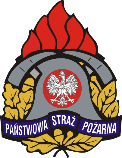 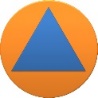 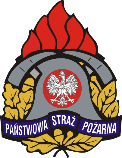 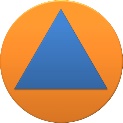 CEL 1. POPRAWA SPRAWNOŚCI FUNKCJONOWANIA
 RATOWNICTWA I OCHRONY LUDNOŚCIPodmiot realizujący zadanie:KOMENDANT GŁÓWNY PAŃSTWOWEJ STRAŻY POŻARNEJ,KRAJOWE CENTRUM KOORDYNACJI RATOWNICTWA I OCHRONY LUDNOŚCI KG PSPKrajowe Centrum Koordynacji Ratownictwa i Ochrony Ludności realizowało następujące działania na rzecz poprawy sprawności funkcjonowania ratownictwa:Opracowano zbiorczy plan sieci podmiotów KSRG na 2020 rok.Komendant Główny PSP włączył 109 jednostek OSP do KSRG. Stan jednostek OSP włączonych do KSRG na dzień 31.12.2020 r. wynosił: 4610 jednostek w systemie.W ramach nawiązania współpracy PSP z innymi podmiotami działającymi w obszarze ratownictwa i ochrony ludności, Komendant Główny PSP włączył do KSRG jedną jednostkę Wojskowej Straży Pożarnej.Opracowano „Metodykę budowy planu sieci jednostek OSP przewidzianych do włączenia do ksrg w latach 2021-2024”. Na tej podstawie opracowano „Zbiorczy plan sieci jednostek OSP przewidzianych do włączenia do ksrg” w ww. okresie.Dokonano aktualizacji 10 wojewódzkich planów ratowniczych.Opracowano analizę w zakresie monitorowania procesu analitycznego realizowanego przez komendy wojewódzkie/powiatowe/miejskie Państwowej Straży Pożarnej w roku 2020.W związku z ewaluacją i rozwojem ratownictwa specjalistycznego, w 2020 r. dokonano aktualizacji następujących zasad:organizacji ratownictwa wodno-nurkowego w krajowym systemie ratowniczo-gaśniczym; organizacji ratownictwa wysokościowego w krajowym systemie ratowniczo-gaśniczym; organizacji ratownictwa chemicznego i ekologicznego w krajowym systemie ratowniczo-gaśniczym.Uruchomiono prace dotyczące opracowania standardowych zasad postępowania podczas pożarów instalacji fotowoltaicznych.Wdrożono do stosowania w jednostkach ochrony przeciwpożarowej standardowe zasady postępowania podczas zdarzeń z samochodami osobowymi z napędem elektrycznym.Opracowano „Procedurę wewnętrzną KG PSP dotyczącą przygotowania i organizacji akcji pomocy humanitarnej realizowanej przez Państwową Straż Pożarną”.Przygotowano projekt nowego rozporządzenia w sprawie szczegółowej organizacji krajowego systemu ratowniczo-gaśniczego.Opracowano nowe normatywy wyposażenia dla jednostek ratowniczo-gaśniczych Państwowej Straży Pożarnej.W 2019 r. wypełniając zapisy OSR znowelizowanej ustawy - Prawo atomowe, zaplanowano na 2020 rok środki finansowe w kwocie 11 205 tys. zł na: przeprowadzenie cyklu szkoleń dla funkcjonariuszy PSP, zapewnienie utrzymania gotowości sprzętu wykrywczo-pomiarowego, doposażenie szkół w sprzęt dydaktyczny oraz wyposażenie funkcjonariuszy w sprzęt ochrony osobistej. Powyższe przedsięwzięcie nie zostało zrealizowane z powodu niezapewnienia środków finansowych.W ramach nadzoru nad krajowym systemem ratowniczo-gaśniczym, przeprowadzono:na poziomie KG PSP - 7 inspekcji gotowości operacyjnej jednostek ratowniczo-gaśniczych PSP oraz 7 inspekcji stanowisk kierowania komend wojewódzkich (powiatowych/miejskich) PSP;na poziomie KW PSP - 237 inspekcji gotowości operacyjnej jednostek ratowniczo-gaśniczych PSP, 168 inspekcji stanowisk kierowania komend wojewódzkich (powiatowych/miejskich) PSP, 11 inspekcji Ochotniczych Straży Pożarnych włączonych do KSRG oraz 36 inspekcji gotowości operacyjnej pododdziałów odwodów operacyjnych;na poziomie KP(M) PSP - 636 inspekcji gotowości operacyjnej jednostek ratowniczo-gaśniczych PSP, 498 inspekcji stanowisk kierowania komend powiatowych/miejskich PSP oraz 1497 inspekcji Ochotniczych Straży Pożarnych włączonych do KSRG.PSP uczestniczyła lub organizowała następujące ćwiczenia międzynarodowe:w dniach 25 – 29 stycznia 2020 r. czteroosobowa grupa funkcjonariuszy PSP wzięła udział w ćwiczeniu TTX dla modułów ratowniczych HCP oraz CBRN w Niemczech;zaplanowano udział przedstawicieli PSP w ćwiczeniach międzynarodowych m.in. na terytorium Austrii, Litwy i Czech. Ćwiczenia zostały odwołane ze względu na panującą sytuację epidemiczną związaną z zagrożeniem COVID-19.W 2020 roku zaplanowana była realizacja czterech ćwiczeń międzywojewódzkich na terenach województw: świętokrzyskiego, wielkopolskiego, opolskiego oraz pomorskiego. Wszystkie ćwiczenia zostały odwołane ze względu na panującą sytuację epidemiczną związaną z zagrożeniem COVID-19. Państwowa Straż Pożarna brała udział w następujących ćwiczeniach organizowanych przez Siły Zbrojne RP:W związku z przeprowadzanymi na terenie kraju ćwiczeniami wojskowymi 
pk. „DEFENDER Europe 20” oraz prowadzonymi działaniami na terenie poligonu Centrum Szkolenia Wojsk Lądowych Drawsko, siły i środki Państwowej Straży Pożarnej wspierały Wojskową Ochronę Przeciwpożarową w zabezpieczeniu przeciwpożarowym poligonu. Podczas 37 interwencji, które wystąpiły w tym okresie, zaangażowanych było 30 strażaków PSP i 10 pojazdów PSP;Stanowisko Kierowania Komendanta Głównego PSP regularnie uczestniczyło 
w comiesięcznych treningach w ramach Krajowego Systemu Wykrywania Skażeń i Alarmowania (KSWSiA), uwzględniających wymianę informacji przy użyciu Systemu Informatycznego (SI) PROMIEŃ;W dniach 8-10 września 2020 r. odbyło się ćwiczenie taktyczno-specjalne 
z zakresu reagowania kryzysowego pk. „KAPER-20”, podczas którego ćwiczono przygotowanie DO RSZ do dowodzenia wydzielonymi siłami i środkami Sił Zbrojnych RP, w celu przeciwdziałania zagrożeniom terrorystycznym na obszarach morskich, we współdziałaniu z elementami pozamilitarnego układu systemu obronnego państwa;W dniach 17-19 listopada 2020 r. wzięto udział w ogólnokrajowym treningu uruchamiania systemów i ich pracy w ramach Krajowego Systemu Wykrywania Skażeń i Alarmowania (KSWSiA);Siły i środki PSP były zaangażowane w ćwiczenie taktyczno-specjalne 
pk. RENEGADE/SAREX-20, które stanowiło kontynuację cyklu ćwiczeń obejmujących swoją treścią obszary zadaniowe systemu Obrony Powietrznej RP, poszukiwania i ratownictwa lotniczego (ASAR) oraz morskiego (SAR).Państwowa Straż Pożarna uczestniczyła w następujących działaniach międzynarodowych: Akcja humanitarna na Białorusi:W akcji przeprowadzonej w dniach od 23 do 25 kwietnia 2020 r. udział wzięło 12 funkcjonariuszy Państwowej Straży Pożarnej, których zadaniem było dostarczenie 50 tys. l płynu dezynfekującego, 30 tys. l płynu antyseptycznego, 100 tys. szt. maseczek ochronnych oraz 1 tys. opakowań leku Arechin władzom Białorusi na potrzeby walki z COVID-19. Akcja humanitarna w Albanii, Bośni i Hercegowinie, Czarnogórze, Kosowie, Macedonii Północnej oraz Serbii:W akcji przeprowadzonej w dniach od 26 maja do 3 czerwca 2020 r. udział wzięło 14 funkcjonariuszy Państwowej Straży Pożarnej, których zadaniem było dostarczenie 60 tys. l płynu dezynfekującego oraz 600 tys. szt. maseczek ochronnych władzom Albanii, Bośni i Hercegowiny, Czarnogóry, Kosowa, Macedonii Północnej oraz Serbii na potrzeby walki z COVID-19. Akcja humanitarna na Białorusi: W akcji przeprowadzonej w dniach od 4 do 6 czerwca 2020 r. udział wzięło 47 funkcjonariuszy Państwowej Straży Pożarnej, 24 pracowników Straży Granicznej oraz 25 pracowników Policji, których zadaniem było dostarczenie 250 tys. l płynu dezynfekującego, 30 szt. respiratorów, 1 mln szt. maseczek ochronnych certyfikowanych, 4 mln maseczek ochronnych niecertyfikowanych, 50 tys. fartuchów/kombinezonów, 20 tys. przyłbic, 1 tys. opakowań leku Arechin oraz 20 tys. opakowań leku Fenle władzom Białorusi na potrzeby walki z COVID-19. Akcja humanitarna na terytorium Ukrainy: W akcji przeprowadzonej w dniach od 24 do 27 czerwca 2020 r. udział wzięło 24 funkcjonariuszy Państwowej Straży Pożarnej, których zadaniem było dostarczenie 130 tys. l płynu dezynfekującego, 40 tys. szt. maseczek ochronnych, 18 600 szt. przyłbic ochronnych oraz 50 tys. szt. rękawic ochronnych władzom Ukrainy na potrzeby walki z COVID-19.Akcja humanitarna na terytorium Mołdawii:W akcji przeprowadzonej w dniach od 24 do 28 czerwca 2020 r. udział wzięło 10 funkcjonariuszy Państwowej Straży Pożarnej, których zadaniem było dostarczenie 22 tys. l płynu dezynfekującego, 30 tys. szt. maseczek ochronnych oraz 4 800 szt. przyłbic ochronnych władzom Mołdawii na potrzeby walki z COVID-19. Akcja ratownicza na terytorium Libanu:W akcji przeprowadzonej w dniach od 5 do 10 sierpnia 2020 r. udział wzięło 42 funkcjonariuszy Państwowej Straży Pożarnej, których zadaniem było jak najszybsze przetransportowanie strażaków i specjalistycznego sprzętu, w tym 4 psów ratowniczych, w miejsce wystąpienia katastrofy (olbrzymi wybuch na terytorium Bejrutu) i podjęcie działań zmierzających do zlokalizowania żywych osób pod zawalonymi lub uszkodzonymi budynkami. Celem pośrednim działań było wsparcie lokalnej ludności poprzez dokonanie oceny stanu konstrukcji uszkodzonych budynków oraz udzielenie pomocy medycznej osobom poszkodowanym. Akcja humanitarna na terytorium Libanu:W akcji przeprowadzonej w dniu 10 sierpnia 2020 r. udział wzięło dwóch funkcjonariuszy Państwowej Straży Pożarnej, których zadaniem było dostarczenie 3 120 szt. kombinezonów ochronnych, 11 100 szt. przyłbic ochronnych, 180 paczek rękawiczek lateksowych oraz 864 masek bez filtra władzom Libanu na potrzeby walki z COVID-19.Przekazanie władzom Chin pomocy humanitarnej:Państwowa Straż Pożarna odpowiedzialna była za transport ochronnych masek pełnotwarzowych na potrzeby walki z COVID-19. W ramach akcji odbyły się 2 transporty w dniach 20 lutego oraz 26 lutego 2020 r., w których Rząd Polski przekazał władzom Chin łącznie 5350 masek.Ponadto, Krajowe Centrum Koordynacji Ratownictwa i Ochrony Ludności w zakresie swojej właściwości, podejmuje działania związane z Celem 1 „Poprawa sprawności funkcjonowania ratownictwa i ochrony ludności” ujętym w Programie Ratownictwa i Ochrony Ludności na lata 2014-2020. Jednym z ważniejszych kierunków poprawy sprawności ratownictwa jest zapewnienie możliwości realizacji działań ratowniczych dla standardu 80% populacji w czasie poniżej 15 minut. W ramach poprawy jakości prowadzonych działań ratowniczych monitorowane są dwa wskaźniki:Stosunek (wyrażony w %) populacji objętej standardową ochroną (podjęcie działań ratowniczych do 15 min) w stosunku do całej populacji.W 2015 r. opracowano "Metodykę szacowania procenta populacji objętej czasem dojazdu (na przykładzie 15 min.) jednostek ochrony przeciwpożarowej, jako element analizy zabezpieczenia operacyjnego i planów ratowniczych". Obliczenia miernika procenta populacji objętej czasem dojazdu do 15 min dokonano przy wykorzystaniu narzędzi GIS, uwzględniając sieć dróg oraz dane z Narodowego Spisu Powszechnego z 2011 r. Zastosowany miernik populacji na etapie tworzenia programu przyjęto jako akceptowalny. Na przestrzeni obowiązywania Programu Ratownictwa i Ochrony Ludności jego wartość przewyższała poziom zakładany na 2020 rok (tj. 80%) i kształtowała się w przedziale od 80,9% (w 2015 r.) do 85,86% (w 2020 r.).Stosunek (wyrażony w %) akcji ratowniczych poddanych analizie do liczby zdarzeń wymagających opracowania analizy w zakresie prowadzonych działań ratowniczych. Powyższy wskaźnik wyliczany jest za okres jednego roku. W latach 2014-2020, w okresie obowiązywania PRiOL, wartość tego wskaźnika wahała się w przedziale od 95 % (w 2017r.) do 100 %. W ostatnich trzech latach miernik osiągnął zakładaną na 2020 r. wartość docelową tj. 100%. Na podstawie powyższego stwierdzono, że osiągnięty poziom mierników jest adekwatny do założonych oczekiwań.Podmiot realizujący zadanie:KOMENDANT GŁÓWNY PAŃSTWOWEJ STRAŻY POŻARNEJ,BIURO DS. OCHRONY LUDNOŚCI I OBRONY CYWILNEJ KG PSPZadanie: Projekt ustawy o ochronie ludności i obronie cywilnej (kontynuacja).Zadanie wpisuje się w realizację Celu nr 1: poprawa sprawności funkcjonowania ratownictwa i ochrony ludności.Opracowany przez Szefa Obrony Cywilnej Kraju projekt ustawy o ochronie ludności i obronie cywilnej uzgodniony wewnątrzresortowo w styczniu 2018 r. wpisany został do Wykazu prac legislacyjnych i programowych Rady Ministrów (nr w Wykazie UD 345, obecnie pod nr UD24). Projekt ma na celu uregulowanie problematyki zapewnienia warunków niezbędnych dla ochrony życia i zdrowia oraz podstawowych warunków przetrwania ludzi, współpracy i współdziałania systemów ratowniczych, organów władzy i administracji publicznej, służb i innych podmiotów wykonujących zadania ochrony ludności, usprawnienie koordynowania przyjmowania i udzielania pomocy humanitarnej oraz zagwarantowania odpowiednich zasobów do realizacji zadań ochrony ludności i obrony cywilnej. 
W projekcie uwzględniono rekomendacje z prac Międzyresortowego Zespołu do oceny funkcjonowania systemu ratownictwa i zarządzania kryzysowego (po tragedii w Suszku).W poprzedniej kadencji Rady Ministrów procedowanie projektu ustawy o ochronie ludności i obronie cywilnej zostało zakończone skierowaniem w dniu 18 września 2019 r. do rozpatrzenia przez Stały Komitet Rady Ministrów. W dniu 20 listopada 2019 r. ówczesny Sekretarz Stanu w MSWiA poinformował ówczesnego Komendanta Głównego Państwowej Straży Pożarnej o czasowym wstrzymaniu prac nad projektem do czasu powołania nowej Rady Ministrów.Wobec podpisania przez Prezydenta RP w dniu 12 maja 2020 r. Strategii Bezpieczeństwa Narodowego Rzeczypospolitej Polskiej, prace nad projektem ustawy o ochronie ludności i obronie cywilnej zawieszono ze względu na konieczność wypracowania rozwiązań, które byłyby spójne z ww. Strategią. Zapisy Strategii Bezpieczeństwa Narodowego Rzeczypospolitej Polskiej wskazują na konieczność dokonania zmian w zakresie zarządzania kryzysowego i obrony cywilnej. W tym kierunku od stycznia 2020 r. prowadzone są działania, które zmierzają do synchronicznego przygotowania trzech projektów ustaw tj.:- o ochronie ludności oraz o stanie klęski żywiołowej,- o krajowym systemie ratowniczym, - o ochotniczych strażach pożarnych.W tym celu trwają prace w Ministerstwie Spraw Wewnętrznych i Administracji nad projektem ustawy „o ochronie ludności oraz o stanie klęski żywiołowej” i w Komendzie Głównej PSP nad ustawą o krajowym systemie ratowniczym i o ochotniczych strażach pożarnych.Ponadto prace wspierane są przez Interdyscyplinarny Zespół Badawczy, powołany przez Rektora Uniwersytetu Wrocławskiego na wniosek Komendanta Głównego PSP/Szefa Obrony Cywilnej Kraju.Kierunek 1.1. Zapewnienie możliwości realizacji działań ratowniczych dla standardu 80% populacji w czasie poniżej 15 minutPodmiot realizujący zadanie:KOMENDANT GŁÓWNY PAŃSTWOWEJ STRAŻY POŻARNEJ,KRAJOWE CENTRUM KOORDYNACJI RATOWNICTWA I OCHRONY LUDNOŚCI KG PSPZadanie: poprawa jakości prowadzonych działań ratowniczych.Zadanie wpisuje się w realizację Celu nr 1: poprawa sprawności funkcjonowania ratownictwa i ochrony ludności.Kierunek działań 1.1: zapewnienie możliwości realizacji działań ratowniczych dla standardu 80% populacji w czasie poniżej 15 minut.Podmiot realizujący zadanie:KOMENDANT GŁÓWNY PAŃSTWOWEJ STRAŻY POŻARNEJ,BIURO ROZPOZNAWANIA ZAGROŻEŃ KG PSPZadanie: aktualizacja analizy zagrożeń obszarów powiatów i województw.Zadanie wpisuje się w realizację Celu nr 1: poprawa sprawności funkcjonowania ratownictwa i ochrony ludności.Kierunek działań 1.1: zapewnienie możliwości realizacji działań ratowniczych dla standardu 80% populacji w czasie poniżej 15 minut.W ramach tego celu i kierunku realizowano coroczną, wykonywaną do końca II kwartału, aktualizację zagrozeń mogących wystąpić na obszarze powiatów i województw, opracowywaną wg załącznika nr 1 do rozporządzenia Ministra Spraw Wewnętrznych i Administracji z dnia 3 lipca 2017 r. w sprwie szczegółowej organizacji krajowego systemu ratowniczo-gaśniczego.Podmiot realizujący zadanie:CENTRUM NAUKOWO-BADAWCZE OCHRONY PRZECIWPOŻAROWEJ im. JÓZEFA TULISZKOWSKIEGO – PAŃSTWOWY INSTYTUT BADAWCZYZadanie: „Badania wpływu warunków środowiskowych na elementy systemów sygnalizacji pożarowej służących wykrywaniu zjawiska pożaru w pomieszczeniach zamkniętych.Zadanie wpisuje się w realizację Celu nr 1: poprawa sprawności funkcjonowania ratownictwa i ochrony ludności.Kierunek działań 1.1: zapewnienie możliwości realizacji działań ratowniczych dla standardu 80% populacji w czasie poniżej 15 minut.W wyniku prac prowadzonych w ramach tematu badawczego opracowano nowe procedury badawcze. Dzięki zakupowi nowej aparatury pomiarowej rozszerzono możliwości badawcze laboratorium oraz wykonano szereg badań określających wpływ rozkładu wielkości cząstek.Kierunek 1.2. Wprowadzenie mierników efektywności działania służb ratownictwa i ochrony ludnościPodmiot realizujący zadanie:KOMENDANT GŁÓWNY PAŃSTWOWEJ STRAŻY POŻARNEJ,KRAJOWE CENTRUM KOORDYNACJI RATOWNICTWA I OCHRONY LUDNOŚCI KG PSPZadanie: poprawa jakości prowadzonych działań ratowniczych.Zadanie wpisuje się w realizację Celu nr 1: poprawa sprawności funkcjonowania ratownictwa i ochrony ludności.Kierunek działań 1.2: wprowadzenie mierników efektywności działania służb ratownictwa i ochrony ludności.Podmiot realizujący zadanie:KOMENDANT GŁÓWNY PAŃSTWOWEJ STRAŻY POŻARNEJ,BIURO SZKOLENIA KG PSPZadanie: wdrożenie skutecznych mechanizmów kontroli jakości działań i dokumentacji.Zadanie wpisuje się w realizację Celu 1: poprawa sprawności funkcjonowania ratownictwa i ochrony ludności.Kierunek działań 1.2: Wprowadzenie mierników efektywności działania służb ratownictwa i ochrony ludności.Zadanie szczegółowe: realizacja zadań wynikających z „Planu nadzoru dydaktycznego na rok 2020 r.” na dany rok.Przedsięwzięcia realizowane w ramach budżetu PSP.Podmiot realizujący zadanie:KOMENDANT GŁÓWNY PAŃSTWOWEJ STRAŻY POŻARNEJ,BIURO SZKOLENIA KG PSPZadanie: określenie standardów ratowniczych z uwzględnieniem: organizacji szkolenia i doskonalenia ratowniczego.Zadanie wpisuje się w realizację Celu 1: poprawa sprawności funkcjonowania ratownictwa i ochrony ludności.Kierunek działań 1.2: Wprowadzenie mierników efektywności działania służb ratownictwa i ochrony ludności.Zadanie szczegółowe: realizacja „Programu rozwoju szkół i ośrodków szkolenia PSP na lata 2015-2020”.Podmiot realizujący zadanie:CENTRUM NAUKOWO-BADAWCZE OCHRONY PRZECIWPOŻAROWEJ im. JÓZEFA TULISZKOWSKIEGO – PAŃSTWOWY INSTYTUT BADAWCZYZadanie: Projekt międzynarodowy realizowany w ramach programu Unijny Mechanizm Ochrony Ludności finansowany przez Unię Europejską pn. „Enhancing Assessment in Search and Rescue”.Zadanie wpisuje się w realizację Celu 1: poprawa sprawności funkcjonowania ratownictwa i ochrony ludności.Kierunek działań 1.2: Wprowadzenie mierników efektywności działania służb ratownictwa i ochrony ludności.Projekt poświęcony zagadnieniom rozpoznania wstępnego prowadzonego przez grupy poszukiwawczo - ratownicze w trakcie działań ratowniczych po trzęsieniach ziemi, a jego celem jest opracowanie rekomendacji do prowadzenia rozpoznania na wypadek wystąpienia takich zdarzeń. W ramach poszczególnych etapów projektu konieczna była analiza obecnego stanu wiedzy na temat istoty prawidłowej oceny wstępnych potrzeb co do sił i środków podczas działań poszukiwawczo-ratowniczych, opracowanie wytycznych, identyfikacja nowoczesnych technologii do wsparcia zakresu rozpoznania działań (oprogramowanie, drony etc. sprawdzone w trakcie ćwiczeń małej skali) a także możliwość opracowania procedur 
w przypadku włączenie w działania śmigłowców innych służb. Efektem finalnym jest określenie rekomendacji do procedur rozpoznania w ramach działań prowadzonych przez grupy poszukiwawczo-ratownicze które to znajdują się w PSP.Kierunek 1.3. Wprowadzenie analizy potrzeb i kosztów w poszczególnych dziedzinach ratownictwaPodmiot realizujący zadanie:CENTRUM NAUKOWO-BADAWCZE OCHRONY PRZECIWPOŻAROWEJ im. JÓZEFA TULISZKOWSKIEGO – PAŃSTWOWY INSTYTUT BADAWCZYZadanie: Projekt międzynarodowy realizowany w ramach programu ramowego HORYZONT 2020 finansowany przez Unię Europejską „eNotice: European Network of CBRN Training Centres”.Zadanie wpisuje się w realizację Celu 1: poprawa sprawności funkcjonowania ratownictwa i ochrony ludności.Kierunek działań 1.3: wprowadzenie analizy potrzeb i kosztów w poszczególnych dziedzinach ratownictwa.Projekt ma na celu stworzenie europejskiej sieci praktyków i ekspertów z obszaru CBRN, która umożliwi wymianę doświadczeń, dobrych praktyk oraz wiedzy z ww. zakresu, opracowanie wytycznych organizacji ćwiczeń terenowych/ poligonowych, ćwiczeń typu „table top” i „serious gaming” oraz m. in. z obszaru CBRN, również tych na dużą skalę.Ww. działania mają na celu podniesienie sprawności i efektywności reagowania służb ratunkowych (m.in. jednostek ochrony przeciwpożarowej) w sytuacjach zagrożenia czynnikami chemicznymi, biologicznymi, radiologicznymi oraz nuklearnymi, a co za tym idzie – podniesienia bezpieczeństwa wewnętrznego obywateli i państwa.Kierunek 1.4. Wprowadzenie obligatoryjnych mechanizmów współpracy między służbami i podmiotami w procesie: a/ powiadamiania i alarmowania; b/ organizowania i prowadzenia działań ratowniczych; c/ organizowania ćwiczeń i szkoleńPodmiot realizujący zadanie:KOMENDANT GŁÓWNY PAŃSTWOWEJ STRAŻY POŻARNEJ, BIURO SZKOLENIA KG PSPZadanie: ustalenie obszarów rozwoju współpracy pomiędzy poszczególnymi służbami i podmiotami ratowniczymi.Zadanie wpisuje się w realizację Celu 1: poprawa sprawności funkcjonowania ratownictwa i ochrony ludności.Kierunek działań 1.4: wprowadzenie obligatoryjnych mechanizmów współpracy między służbami i podmiotami w procesie: a) powiadamiania i alarmowania; b) organizowania i prowadzenia działań ratowniczych; c) organizowania ćwiczeń i szkoleń.Zadanie szczegółowe: rozwijanie współpracy szkoleniowej pomiędzy Państwową Strażą Pożarną a innymi służbami i podmiotami ratowniczymi.Realizacja zadań w ramach budżetu PSP.Podmiot realizujący zadanie:KOMENDANT GŁÓWNY PAŃSTWOWEJ STRAŻY POŻARNEJ, BIURO SZKOLENIA KG PSPZadanie: zwiększenie liczby i poszerzenie form współracy ćwiczeń, szkoleń, warsztatów i innych sposobów wymiany doświadczeń, transferu wiedzy i umiejętności, w których aktywny udział biorą służby i podmioty tworzące KSRG, PRM i SPR oraz współdziałające z nim społeczne organizacje ratownicze.Zadanie wpisuje się w realizację Celu 1: poprawa sprawności funkcjonowania ratownictwa i ochrony ludności.Kierunek działań 1.4: wprowadzenie obligatoryjnych mechanizmów współpracy między służbami i podmiotami w procesie: a) powiadamiania i alarmowania; b) organizowania i prowadzenia działań ratowniczych; c) organizowania ćwiczeń i szkoleń.Zadanie szczegółowe: realizacja zadań wynikających z „Planu nadzoru dydaktycznego” na dany rok kalendarzowy.Przedsięwzięcia realizowane w ramach budżetu PSP.Podmiot realizujący zadanie:KOMENDANT GŁÓWNY PAŃSTWOWEJ STRAŻY POŻARNEJ, BIURO SZKOLENIA KG PSPZadanie: zwiększenie liczby i poszerzenie form współracy ćwiczeń, szkoleń, warsztatów i innych sposobów wymiany doświadczeń, transferu wiedzy i umiejętności, w których aktywny udział biorą służby i podmioty tworzące KSRG, PRM i SPR oraz współdziałające z nim społeczne organizacje ratownicze.Zadanie wpisuje się w realizację Celu 1: poprawa sprawności funkcjonowania ratownictwa i ochrony ludności.Kierunek działań 1.4: wprowadzenie obligatoryjnych mechanizmów współpracy między służbami i podmiotami w procesie: a) powiadamiania i alarmowania; b) organizowania i prowadzenia działań ratowniczych; c) organizowania ćwiczeń i szkoleń.Zadanie szczegółowe: realizacja „Programu rozwoju szkół i ośrodków szkolenia PSP na lata 2015-2020”.Podmiot realizujący zadanie:KOMENDANT GŁÓWNY PAŃSTWOWEJ STRAŻY POŻARNEJ, BIURO INFORMATYKI I ŁĄCZNOŚCI KG PSPZadanie: Zapewnienie jednolitej cyfrowej łączności radiowej dla służb i podmiotów ratowniczychZadanie wpisuje się w realizację Celu 1: poprawa sprawności funkcjonowania ratownictwa i ochrony ludności.Kierunek działań 1.4: wprowadzenie obligatoryjnych mechanizmów współpracy między służbami i podmiotami w procesie: a) powiadamiania i alarmowania; b) organizowania i prowadzenia działań ratowniczych; c) organizowania ćwiczeń i szkoleń.w 2020 r. kontynuowano prace związane z budową Ogólnokrajowego Cyfrowego Systemu Łączności Radiowej w standardzie TETRA, który docelowo ma być systemem o zasięgu ogólnokrajowym wykorzystywanym przez służby podległe MSW podczas realizacji ustawowych zadań oraz dedykowany dla pozostałych podmiotów wykonujących zadania z obszaru bezpieczeństwa i obronności państwa, bezpieczeństwa publicznego, ratownictwa i zarządzania kryzysowego;decyzją nr 1 Komendanta Głównego Policji z dnia 7 stycznia 2020 roku powołany został zespół zarządzania projektem pod nazwą „Modernizacja policyjnych sieci radiowych w 13 miastach i aglomeracjach miejskich do systemu standardu ETSI Tetra”. Do zadań zespołu należeć będzie opracowanie studium wykonalności oraz realizacja projektu do dnia 31 grudnia 2020 roku – wcześniej planowany odbiór Etapu II - do dnia 21 listopada 2020 roku. Zespół składa się z komitetu sterującego i zespołu wdrożeniowego;w roku sprawozdawczym przedstawiciel BIŁ KG PSP uczestniczył 
w posiedzeniach Zespołu monitorującego budowę Ogólnokrajowego Cyfrowego Systemu Łączności Radiowej Policji (OCSŁR-P) w dniach: 12 marca, 22 lipca, 
30 września oraz wideokonferencyjnie 16 grudnia 2020 roku.w związku z pandemią COViD-19 ogłoszoną przez Światową Organizację Zdrowia, wprowadzeniem z tego powodu przez Rząd RP od 13 marca 2020 roku stanu zagrożenia epidemiologicznego na obszarze RP, a następnie od 20 marca 2020 roku stanu epidemii spowodowanej zakażeniami wirusem SARS-CoV-2i związanymi z tym zakazami i nakazami dotyczącymi przemieszczania się i gromadzenia osób, zaistniało bezpośrednie ryzyko dotyczące możliwości realizacji umowy na budowę OCSŁR-P zgodnie z przyjętym harmonogramem.w związku z wystąpieniem szeregu okoliczności, których nie można było przewidzieć, realizacja I etapu budowy OCSŁR-P w dotychczasowym założeniach częściowo się zdezaktualizowała. Wskazane okoliczności to między innymi:sytuacja w kraju związana z pandemią COVID-19;zewnętrzne deklaracje udostępnienia pozapolicyjnej Infrastruktury TETRA będącej w zarządzie Skarbu Państwa;powołanie pionu kontrterrorystycznego Policji, dla którego potrzeb konieczne jest uruchomienie zasadniczo infrastruktury mobilnej, a nie stacjonarnej, której dotyczy postępowanie o udzielenie zamówienia publicznego nr 162/BŁiI/18/TG/РМР. W tym zakresie Dowódca CPKP „BOA" zgłosił zapotrzebowanie pismem KT— Dp— 1829/20 z dnia 31 lipca 2020 roku;zbliżający się termin zakończenia finansowania zadań w ramach środków zapewnionych ustawą z dnia 15 grudnia 2016 r. o ustanowieniu „Programu modernizacji Policji, Straży Granicznej, Państwowej Straży Pożarnej i Służby Ochrony Państwa w latach 2017-2020".Z uwagi na przytoczone wcześniej okoliczności proponuje się zmianę formuły funkcjonowania operatora OCSŁR-P poprzez wycofanie Decyzji nr 164 MSWiA z 31 lipca 2017 r., w sprawie powierzenia KGP zadań operatora OCSŁR-P i wydanie nowych regulacji prawnych uwzględniających między innymi:zwiększenie możliwości wykorzystania istniejącej infrastruktury TETRA innych podmiotów Skarbu Państwa, tj. bez ograniczania do sytuacji niezbędnych, 
o których mowa w par. 2 ust. 1 pkt 1 dotychczasowej Decyzji;nałożenie obowiązku udostępniania infrastruktury technicznej operatorowi OCSŁR-P przez inne organy i podmioty podległe MSWiA w sytuacjach niezbędnych do zapewnienia warunków technicznych oraz dla realizacji usług dla abonentów OCSLR-P;możliwość finansowania budowy OCSŁR-P z różnych źródeł, nie tylko ze środków przewidzianych w ustawie z dnia 15 grudnia 2016 r. o ustanowieniu „Programu modernizacji Policji, Straży Granicznej, Państwowej Straży Pożarnej i Służby Ochrony Państwa w latach 2017-2020". Proponuje się wypracowanie nowej formuły prawnej finansowania budowy i utrzymania systemu OCSŁR-P.Stan epidemii miał również duży wpływ na stronę formalno-prawną projektu 
z powodu przekładania terminów rozpraw skarg złożonych przez zamawiającego na wyroki KIO. Wśród innych zadań Biura Informatyki i Łączności w 2020 roku znajdowały się ponadto:Utrzymanie Systemu Wspomagania Decyzji Państwowej Straży Pożarnej.W 2020 roku prowadzono bieżący nadzór nad właściwym wykonywaniem przez wykonawcę umowy „wsparcia technicznego oraz utrzymania systemu SWD-ST 3”, stanowiącego instancję systemu SWD PSP funkcjonująca w KG PSP. Dodatkowo na bieżąco monitorowano dostępność infrastruktury teleinformatycznej niezbędnej do poprawnego działania instancji SWD PSP w KG PSP. Nie wystąpiła konieczność modernizacji sprzętu informatycznego dla potrzeb obecnie funkcjonującego SWD.W związku z panującą w kraju pandemią COViD-19 wdrożono nową funkcjonalność w instancjach powiatowych SWD weryfikującą, czy w lokalizacji, w której jest potrzeba podjęcia interwencji przez siły i środki PSP, ustanowiona została decyzja o kwarantannie.Dnia 09.12.2020 r. podpisano Aneks do umowy wsparcia technicznego oraz utrzymania systemu SWD-ST 3 na rok 2021.W związku z budową nowego systemu SWD PSP uzgodniono z firmą Abakus, 
że PSP nie będzie odnawiało asysty technicznej Oracle na 2021 rok.Zapewnienie rozwoju i wysokiej sprawności nowego SWD PSP.W dniu 23.03.2018 r. zawarto umowę na budowę SWD PSP. Do chwili obecnej dokonano 10-cio krotnego aneksowania umowy w zakresie zmian dot. m.in.: podwykonawstwa, harmonogramu ramowego, zakresu (urządzenia sieciowe OST112, terminu dostaw Infrastruktury Technicznej, wymagań funkcjonalnych w obszarze UMM), zaokrągleń, problematyki współpracy z Głównym Geodetą Kraju i wykorzystywania Uniwersalnego Modułu Mapowego, a także związanych z wystąpieniem siły wyższej w postaci pandemii koronawirusa. Realizacja zadania w 2020 r. polegała w głównej mierze na prowadzeniu nadzoru i koordynacji wykonywania umowy, udziału w spotkaniach z Wykonawcą, odbiorach produktów i usług. Jednocześnie, wobec zgłaszanych problemów w integracji budowanego Systemu ze środowiskiem mapowym Uniwersalnego Modułu Mapowego udostępnianego przez Głównego Geodetę Kraju, odbyto szereg spotkań członków zespołu Zamawiającego z Wykonawcą. Zakończyło się to aneksowaniem umowy w zakresie możliwości wykorzystywania narzędzi udostępnianych przez GGK i urealnienia wymagań w zakresie terminów przeprowadzania szkoleń trenerów i administratorów, instalacji systemu w Lokalizacjach, dłuższego czasu na przeprowadzanie Odbiorów, zapewnienie mechanizmu migracji danych oraz zapewnienie dodatkowej Asysty Technicznej w okresie od Wdrożenia do Odbiorów Końcowych.Jednocześnie podczas przeglądu systemu i prowadzenia testów odbiorowych zdiagnozowano szereg zagadnień, których konsekwencją było wprowadzenie rejestru zmian i rozszerzeń. Pozwoliło to m.in. na uruchomienie usług rozwoju, przewidzianych do poszerzania zakresu funkcjonalnego budowanego systemu.Początkowy budżet na realizację projektu wynosił w sumie 20.000 tys. zł, z czego 15.000 tys. zł planowano w roku 2018, 5.000 tys. zł w roku 2019. W związku z potrzebą aneksowania umowy w celu dostosowania wymagań OPZ do wytycznych Operatora OST112 oraz możliwością wydatkowania dodatkowej kwoty na elementy Infrastruktury Technicznej służącej do monitorowania działania Systemu aktualna wartość projektu wynosi 20.592 tys. zł. W roku 2020 nie wydatkowano żadnej kwoty, a terminy płatności przesunięto na koniec projektu, po Odbiorach Końcowych.W kontekście zadania utworzenia komórki utrzymaniowej na potrzeby SWD PSP to odbyto spotkania w siedzibie Lotniczego Pogotowia Ratunkowego, odpowiedzialnego za administrację SWD PRM, a także pozyskano informacje od BŁiI KGP w zakresie sposobów utrzymania SWD Policji. Sporządzono wystąpienia do kierownictwa KG PSP, ale nie uzyskano akceptacji dla utworzenia takiej komórki w strukturach BIŁ KG PSP. W związku z powyższym zaistniała konieczność zlecania usług utrzymania systemu na zewnątrz.Wdrożenie nowych zasad organizacji łączności radiowej, określonych 
w Instrukcji w sprawie organizacji łączności radiowej.W związku z zapisami „Instrukcji w sprawie organizacji łączności radiowej” Rozkaz nr 8 Komendanta Głównego PSP z dnia 5 kwietnia 2019 r. dotyczącymi upoważnień do pracy w sieciach radiowych PSP, Biuro Informatyki i Łączności Komendy Głównej PSP przeprowadziło szkolenie doskonalące dla abonentów radiowych, którego odbycie przedłuża na kolejne 5 lat upoważnienie do pracy w sieciach radiowych PSP. Powyższe szkolenie w związku z wprowadzeniem w kraju jak i w Komendzie Głównej PSP obostrzeniami, odbyło się w formie zdalnej. Zgodne z zatwierdzonym programem szkolenie zaznajomiło słuchaczy z zagadnieniami związanymi z łącznością radiową wykorzystywaną w PSP, a w szczególności:przyczynami podjęcia prac nad aktualizacją Instrukcji,najważniejszymi dokonanymi w niej zmianamiwymaganiami stawianymi abonentom sieci radiowych, strukturą sieci radiowych oraz zasadami ich funkcjonowania, w tym organizacji łączności z innymi służbami, podmiotami i statkami powietrznymi,danymi dotyczącymi kryptonimów radiowych,    dyscypliną pracy w sieciach radiowych,zasadami nawiązywania łączności i prowadzenia korespondencji radiowej,ogólnymi zasadami organizacji łączności na potrzeby kierującego działaniem ratowniczym,    organizacją łączności w zależności od poziomu dowodzenia,    obsługą urządzeń radiowych,zasadami eksploatacji i konserwacji urządzeń radiowych.Przedmiotowemu szkoleniu podlegali:Komendant Główny PSP wraz z Zastępcami.Strażacy wyznaczeni do pełnienia etatowej i nieetatowej służby oraz dyżurów domowych w SK KG PSP, a także dyżurów w Grupie Operacyjnej KG PSP (pismo CKR-I-078/27-1/20) z dnia 26 lutego 2020 roku.Strażacy wyznaczeni do Grupy Inspekcyjnej KG PSP z poza grupy osób wyznaczonych powyżej.Etatowi kierowcy i inne osoby prowadzące samochody służbowe, mogące korzystać z radiotelefonów będących na wyposażeniu tych pojazdów działających w sieciach radiowych PSP.Biuro Informatyki i Łączności KG PSP podczas cyklicznych wideokonferencji pionu informatyki i łączności zwracało uwagę podległym jednostkom organizacyjnym PSP na obowiązek wdrożenia nowych zasad organizacji łączności radiowej, określanych 
w Instrukcji w sprawie organizacji łączności radiowej. W związku z planowaną aktualizacją Krajowych Danych Radiowych, 
Biuro Informatyki i Łączności KG PSP we współpracy z KCKRiOL, zaktualizowało wzory formularzy danych radiowych w jednostkach organizacyjnych Państwowej Straży Pożarnej. Wzory formularzy, zawierające między innymi ujednolicenie w całym kraju kryptonimów nowych korespondentów, lub zestawienie przyznanych dodatkowo kanałów radiowych dla danej lokalizacji zostały przesłane i skonsultowane ze wszystkimi komendami wojewódzkimi  i szkołami PSP. Zebrane zaktualizowane WDR pozwolą opracować nowe Krajowe Dane Radiowe.„Program modernizacji Policji, Straży Granicznej, Państwowej Straży Pożarnej i Biura Ochrony Rządu w latach 2017–2020”.W roku 2020 w ramach zadania „Sprzęt informatyki i łączności” zaplanowano kwotę 25.600 tys. zł, z czego 4.100 tys. zł w cz. 42, 21.500 tys. zł w cz. 85. Przydzielone środki wydatkowano na realizację przedsięwzięć w zakresie: budowy i modernizacji infrastruktury teleinformatycznej, systemów IT, budowy i modernizacji systemów zasilania awaryjnego i gwarantowanego oraz systemów klimatyzacji węzłów łączności i serwerowni oraz budowy cyfrowych systemów łączności i modernizacji istniejących rozwiązań radiokomunikacyjnych.Do BF KG PSP zgłoszono uzgodniony z KW PSP podział środków na KW PSP oraz KP(M) PSP w oparciu o podział środków na wydatki bieżące i majątkowe.Wsparciem finansowym objęto zakupy sprzętu, systemów teleinformatycznych
i oprogramowania, w szczególności przedmiotem zakupów były serwery i urządzenia komputerowe i peryferyjne, oprogramowanie aplikacyjne i systemowe, macierze dyskowe, centrale telefoniczne, rejestratory rozmów, systemy wideokonferencyjne, sprzęt aktywny i pasywny sieci, w tym routery brzegowe oraz przełączniki, urządzenia  i systemy bezpieczeństwa, klimatyzatory, UPS-y, agregaty prądotwórcze, systemy 
i urządzenia radiokomunikacyjne.Działania BIŁ KG PSP skupiały się przede wszystkim na koordynacji planowania 
i nadzoru wydatków, w tym opiniowania wniosków zgłaszanych przez KW PSP 
w zakresie wyrażania zgód na wydatkowanie środków w drodze przenoszenia między podzadaniami oraz paragrafami, a także w ramach zaoszczędzonych środków 
z przeprowadzanych postępowań przetargowych.Wykonanie budżetu ogółem wyniosło 25 317 tys. zł co stanowiło 98,89% planu, z czego w cz. 42 budżetu państwa wyniosło 4 099 tys. zł co stanowiło 99,97% planu, w cz. 85 budżetu państwa wyniosło 21 218 tys. zł co stanowiło 98,7% planu. Jednocześnie, w związku z wprowadzeniem modyfikacji mierników wykonania Programu modernizacji, to na podstawie sprawozdań z jednostek terenowych PSP, dokonano ich oceny. I tak, w przypadku zadania: Budowa systemów łączności i modernizacja istniejących rozwiązań radiokomunikacyjnych, którego: algorytm liczenia wartości miernika to – wskaźnik realizacji systemów łączności (L1/L2, gdzie L1 oznacza liczbę zbudowanych lub zmodernizowanych systemów łączności, L2 oznacza liczbę systemów łączności planowanych do zbudowania lub zmodernizowania), miernik ten wyniósł 1.W przypadku zadania:Budowa i modernizacja infrastruktury teleinformatycznej, systemów IT, którego:algorytm liczenia wartości miernika to - wskaźnik realizacji systemów IT (S1/S2, gdzie S1 oznacza liczbę zbudowanych lub zmodernizowanych systemów IT, S2 oznacza liczbę systemów IT planowanych do zbudowania lub zmodernizowania), miernik ten wyniósł 1,01.W przypadku zadania:Budowa i modernizacja systemu zasilania awaryjnego i gwarantowanego, którego: algorytm liczenia wartości miernika to - Z1/Z2, gdzie Z1 oznacza liczbę zbudowanych lub zmodernizowanych systemów zasilania, Z2 oznacza liczbę systemów zasilania planowanych do zbudowania lub zmodernizowania, miernik ten wyniósł 1,11.Podłączenia jednostek organizacyjnych PSP do Ogólnopolskiej Sieci Teleinformatycznej na potrzeby obsługi numeru alarmowego 112 (OST112):W 2020 r. na polecenie DT MSWiA dokonano weryfikacji wykazu łączy dostępowych sieci OST 112 i ich parametrów oraz planowanych do podłączenia przeniesienia lub zmiany parametrów po 30 września 2020 r oraz na prośbę Komendy Głównej Policji wykonano wykaz jednostek PSP przenoszonych lub nowo budowanych w 2020 r. w celu planowania budowy łączy dostępowych do węzłów sieci OST112. W 2020 r. na podstawie wniosków kierowanych z jednostek podległych, BIŁ KG PSP zwrócił się do Departamentu Teleinformatyki MSWiA z wnioskami o:przeniesienia zakończenia łączy do 1 nowej lokalizacji;budowy nowego łącza do 1 nowej lokalizacji;rezygnacja z 1 łącza.w ramach realizacji umowy zawartej pomiędzy Skarbem Państwa – Ministrem Spraw Wewnętrznych i Administracji, a Exatel Spółką Akcyjną.	Udział w pracach Zespołu zadaniowego do spraw opracowania koncepcji zasad migracji stron internetowych jednostek organizacyjnych PSP 
do domeny gov.pl:Biuro Informatyki i Łączności brało czynny udział w pracach Zespołu Zadaniowego ds. opracowania koncepcji zasad migracji stron internetowych Państwowej Straży Pożarnej do domeny gov.pl. Migracja stron Państwowej Straży Pożarnej do domeny gov.pl w etapie pilotażowym dotyczyła województw wielkopolskiego oraz pomorskiego. W wyniku pomyślnego przebiegu pilotażu powołano nowy zespół ds. koordynacji migracji stron jednostek organizacyjnych Państwowej Straży Pożarnej do domeny gov.pl, w którym BIŁ brał czynny udział. Głównymi zadaniami dla BIŁ było zapewnienie wsparcia informatycznego w przedsięwzięciu oraz współpraca z Ministerstwem Cyfryzacji w zakresie zapewnienia bezpiecznego połączenia VPN dla użytkowników portalu govpress z jednostek organizacyjnych Państwowej Straży Pożarnej z całego kraju.Utrzymanie elektronicznego systemu obiegu dokumentów oodm w KG PSP:Na bieżąco monitorowano stan działania systemu obiegu dokumentów oodm. Dodatkowo monitorowano poprawność działania infrastruktury teleinformatycznej wykorzystywanej przez system oodm. Na bieżąco zgłaszano wykonawcy umowy konserwacji systemu obiegu dokumentów oodm błędy zauważone przez użytkowników systemu podczas eksploatacji oraz nadzorowano ich usuwanie przez wykonawcę. Na bieżąco udzielano użytkownikom systemu wsparcia dot. sposobu wykorzystywania jego funkcjonalności. W dniu 22.12.2020 r. podpisano umowę konserwacji systemu obiegu dokumentów oodm na rok 2021.Utrzymanie systemu bezpieczeństwa sieci LAN KG PSP na styku z sieciami Internet i OST 112:8.1. Zakup, uruchomienie i konfiguracja urządzenia firewall dla nowego SWDW ramach zaplanowanych środków zakupiono urządzenie FPR 2130 będące elementem klastra firewalli na styku budowanego systemu SWD-PSP z siecią Internet. Urządzenie wraz z licencjami zostało zakupione w identycznej konfiguracji sprzętowej i licencyjnej. Podłączono i skonfigurowano w ośrodkach krajowych OK1 i OK2.8.2. Konfiguracja (w tym aktualizacja) ustawień systemu Firewall IPS związana   ze zmieniającymi się warunkami pracy w sieci KG PSP oraz dostępu 
do usługZadania związane z kontrolą ruchu do sieci KG PSP na styku z sieciami OST112 i Internet stanowią ciągły proces utrzymywania odpowiedniego poziomu bezpieczeństwa. Dodatkowo na bieżąco realizowane są zgłoszenia z CSIRT dot. podejrzanych połączeń oraz blokowania niechcianego ruchu. W ramach prac prowadzonych w tym obszarze aktualizowano polityki na urządzeniach oraz poprawiono konfiguracje sprzętową serwera konsoli FMC. Zaktualizowano oprogramowanie urządzeń jak również konsolę do najnowszej wersji. Utrzymanie systemu służącego do tworzenia i przechowywania kopii zapasowych systemów funkcjonujących w KG PSPW KG PSP wykorzystywany jest systemu backupu Commvault Simpana. System posadowiony jest na serwerze Windows Serwer 2012. W skład systemu wchodzi serwer, macierz oraz biblioteka taśmowa. 9.1.	Nadzór nad prawidłowością i harmonogramem wykonywania kopii zapasowychDziałania polegały na codziennym sprawdzaniu stanu realizacji zadań wykonywania kopii zapasowych. System generuje automatyczne raporty, które są przesyłane mailem. Ułatwia to monitorowanie systemu.9.2.	Nadzór nad usuwaniem awarii i instalowaniem aktualizacji systemu 
do tworzenia i przechowywania kopii zapasowych systemów – usługi aktualizacji i usuwania awarii wykonywane przez Wykonawcę umowy utrzymaniowejW ramach zadań związanych z utrzymaniem systemu backupu wykonywano codzienne przeglądy systemu. W ciągu roku wykonano aktualizacje systemu Commvault Simpana do wersji 12 oraz dokonano aktualizacji poprawek na systemie windows serwer 2012. 9.3 Zawarcie umowy utrzymaniowej/wsparcia na rok 2021 na urządzenia i oprogramowanie z możliwością aktualizacji oprogramowania do najwyższej wersjiZawarcie umowy utrzymaniowej/wsparcia na 2021 rok na urządzenia i oprogramowanie z możliwością aktualizacji oprogramowania do najwyższej wersji zostało wstrzymane ze względu na wysokie koszty przedstawione w ofertach firm. 9.4 Zakup i konfiguracja biblioteki taśmowej do systemu służącego 
do tworzenia i  przechowywania kopii zapasowychW ramach zaplanowanych zakupów wymieniono bibliotekę taśmową dla systemu, ponieważ dotychczas używana (Dell TL2000) uległa uszkodzeniu. Zakupiono nowoczesne urządzenie IBM w standardzie LTO8 wraz z 50 taśmami. Zdolność magazynowania danych wzrosła do 1000Tb (po kompresji), co umożliwi przechowywanie większej ilości danych w dłuższym okresie.Współpraca z ABI w zakresie Ochrony danych osobowychWniesiono uwagi do wytycznych KG PSP w sprawie organizacji ochrony danych osobowych w jednostkach organizacyjnych PSP, a także do porozumienia w sprawie udostępnienia przez MC bezpiecznej platformy publikacji i edycji treści GOV.PL w celu integracji stron podmiotów realizujących zadania publiczne.BIiŁ KG PSP opracowało Decyzję nr 40 KG PSP w sprawie funkcjonowania Systemu Przetwarzania Danych w jednostkach organizacyjnych PSP, którą konsultowało z Administratorem Bezpieczeństwa Informacji. Przeniesienie systemu niejawnego NOAS do kabiny ekranującej w budynku nr 4Urządzenia wchodzące w skład systemu zostały przeniesione do kabiny ekranującej znajdującej się w budynku nr 4. Sporządzono nowy opis stanowiska „NOAS”, który zatwierdziła Agencja Bezpieczeństwa Wewnętrznego (ABW).  ABW przeprowadziło audyt bezpieczeństwa systemu w celu dopuszczenia do użytkowania. Uruchomienie systemu zaplanowano na pierwszy kwartał 2021 r. Wdrażanie brakujących mechanizmów zapisanych w wytycznych zabezpieczeń dla systemów informatycznych KG PSP a umożliwiających egzekwowanie właściwego poziomu zabezpieczeń o charakterze techniczno-organizacyjnymDokonano analizy wytycznych. W 2021 r. zostaną on zaktualizowane zgodnie 
z potrzebami Komendy Głównej PSP.13. Utrzymanie systemu wymiany plików dla PSP:13.1 Udzielanie użytkownikom systemu konsultacji dot. wykorzystywania jego funkcjonalności oraz nadawanie i odbieranie uprawnień zgodnie z wnioskami o dostęp do usług teleinformatycznych:Na bieżąco udzielano wsparcia użytkownikom systemu wymiany plików. Uaktualniono instrukcje dla użytkowników na temat udostępniania plików. Instrukcje umieszczono w Intranecie KG PSP.13.2 Konserwacja i usuwanie awarii systemu wymiany plików:Wymieniono wadliwie działający podzespół (dysk twardy) – odbudowano RAID.13.3 Rekonfiguracja systemu wymiany plików pod nową domenę straz.gov.pl:Stworzono nowe grupy zabezpieczeń dla wszystkich Szkół PSP, CNBOP, Komend Wojewódzkich, Miejskich i Powiatowych PSP, które zostaną sprzężone 
z Systemem Wymiany Plików podczas przepięcia do nowej domeny straz.gov.pl. Nowo powstałe grupy zostaną oddelegowane do zarządzania przez administratorów Wojewódzkich PSP. Struktura ta umożliwi administrację personalną użytkowników systemu z danego województwa.Utrzymanie systemu FORTECH dla KG PSP w skład którego wchodzą moduły Kadrowy, Płacowy, Finansowo-Księgowy, Kasowy, Magazynowy, Obsługi Środków Trwałych, Obsługi Kasy Zapomogowo-Pożyczkowej, portal pracownika. Udzielanie użytkownikom systemu konsultacji dot. wykorzystywania jego funkcjonalności  oraz nadawanie i odbieranie uprawnień zgodnie z wnioskami o dostęp do usług teleinformatycznych:W ramach zadania utrzymania systemu realizowano na bieżąco zgłoszenia użytkowników systemu, w tym zakładanie nowych, aktualizowanie uprawnień usuwanie nieaktywnych użytkowników.14.1	Nadzór nad usuwaniem awarii i instalowaniem aktualizacji we wszystkich modułach systemu   FORTECH – usługi aktualizacji i usuwania awarii wykonywane przez Wykonawcę umowy utrzymaniowej:Realizacja zadania w zakresie podpisanej umowy serwisowej. Uwzględniono uwagi zgłaszane przez właścicieli systemów, w tym poprawę funkcjonalności oraz usuwanie awarii.14.2	Zawarcie umowy utrzymaniowej/wsparcia na rok 2021:Zaktualizowano i podpisano umowę na usługi serwisowe i konserwację programów komputerowych nr FOR/31/20/KG PSP. Umowa została uzgodniona 
z Biurem Prawnych i Inspektorem Ochrony Informacji. 14.3 Zakup i wdrożenie modułu obsługi umundurowania:Uzgodniono z producentem systemu funkcjonalności zgodnie z potrzebami Biura Logistyki KG PSP, system przejmie funkcjonalność używanej dotychczas w Biurze Logistyki aplikacji opartej o bazę danych MS Access. Wdrożenie systemu planowane jest w pierwszej połowie 2021 roku.Wdrożenie funkcjonalności modułu portal pracownika „e-Wniosków   urlopowych” w KG PSP:Uruchomiono system dla pracowników KG PSP, w którym można sprawdzać informacje dotyczące pracownika, w tym o uposażeniu, stażu pracy, urlopach, elementach wyposażenia będących na stanie pracownika. System daje również możliwość wysyłania e-wniosków urlopowych. Utrzymanie systemu Wideokonferencyjnego dla PSP:15.1	Udzielanie użytkownikom systemu konsultacji dot. wykorzystywania jego funkcjonalności oraz nadawanie i odbieranie uprawnień zgodnie z wnioskami o dostęp do usług teleinformatycznychNa bieżąco udzielano wsparcia użytkownikom systemu, prowadzono terminarz wideokonferencji. Stworzono nową instrukcję konfiguracji i połączenia się z systemem Wideokonferencyjnym PSP. Udzielano pomocy w konfiguracji terminali Komend Wojewódzkich i Samochodów Dowodzenia i Łączności działających w Systemie Wideokonferencyjnym PSP.15.2	Nadzór nad harmonogramem planowanych wideokonferencjiUruchomiono system obsługi kalendarza, który współpracuje z MS Outlook, gdzie zamieszczane są informacje na temat wideokonferencji w Systemie Wideokonferencyjnym Państwowej Straży Pożarnej. Osoby posiadające to rozwiązanie mają podgląd na cały harmonogram wideo-spotkań PSP, oraz mają możliwość edycji wpisów.15.3	Nadzór nad usuwaniem awarii i instalowaniem aktualizacji systemu Wideokonferencyjnego – usługi aktualizacji i usuwania awarii wykonywane przez Dostawcę systemuSystem wideokonferencyjny KG PSP został zaktualizowany do najnowszej wersji, która posiada nowe funkcjonalności, w tym:możliwość wyświetlania jednocześnie 25 rozmówców (szablon ekranowy 5x5); nowy sposób dołączenia do wideokonferencji, który zastąpił mechanizm łączenia się przez WWW (sposób ten stwarzał problemy w momencie gdy pojawiała się nowa wersja przeglądarki).W związku z wystąpieniem pandemii COVID-19 na terytorium RP znacząco wzrosła liczba wideo-spotkań. Aby zapewnić optymalne korzystanie z systemu zakupiono dodatkowe licencje dostępowe w ilości 20 szt. co zwiększyło jednoczesną możliwość wideokonferencji do 60 równoczesnych użytkowników za pośrednictwem sieci OST112 i sieci internet.Obsługa audytów wewnętrznych dot. bezpieczeństwa teleinformatycznego:Opracowano propozycje realizacji zaleceń w zakresie audytu „Polityka bezpieczeństwa fizycznego”. Propozycje realizacji zaleceń zostały przekazane Komendantowi Głównemu do akceptacji. Następnie Audytor wewnętrzny przeprowadził czynności sprawdzające z działań podjętych w celu realizacji zaleceń. Uczestniczono w audycie wewnętrznym dotyczącym „Polityki Ciągłości Działania jako elementu systemu kontroli zarządczej w Komendzie Głównej PSP”.Podpisanie umów utrzymaniowych na SOD 1, SOD2, SOD 3, Ankiety, System Sprawozdań Finansowych:Zaktualizowano i podpisano umowę na usługi serwisowe i konserwację programów komputerowych SOD - nr umowy FOR/30/20/KG PSP. Umowa dot. SOD 1, SOD 2, SOD 3 oraz Systemu ankietowego. Umowa została uzgodniona z Biurem Prawnych i Inspektorem Ochrony Informacji. System Sprawozdań Finansowych nie wymagał w trakcie jego eksploatacji podpisywania umowy utrzymaniowej. Wdrożenie Systemu Obsługi środków z firm Ubezpieczeniowych (SOU):System stworzony na potrzeby Biura Logistyki KG PSP. System centralny 
dla Państwowej Straży Pożarnej będzie usprawniał obsługę wniosków dotyczących środków z firm Ubezpieczeniowych. Dzięki temu rozwiązaniu w dużej mierze zostanie wyeliminowany obieg papierowy, który wpływał na czas obsługi takich wniosków. Zebrane dane w systemie poddane będą walidacji, co zredukuje ilość błędów na etapie wprowadzania danych.Modernizacja Systemu Sprawozdań Finansowych:Modernizacja Systemu Sprawozdań Finansowych polegała na aktualizacji funkcjonalności systemu. Wykonanie prac zostało zlecone firmie FORECH Sp. z o.o., która wprowadziła zmiany zgodnie ze zgłaszanymi przez Biuro Finansów potrzebami.Zakup, instalacja i konfiguracja macierzy dyskowej na potrzeby zwiększenia zasobów sieciowych KG PSP:Zrealizowano zakup nowoczesnej macierzy składającej się z dysków SSD o pojemności 45 TB. Zastosowanie tego typu dysków znacząco poprawiło szybkość przesyłu i dostępu do danych. Macierz została skonfigurowana w RAID 6 (zachowanie danych nawet przy awarii dwóch dysków) dzięki czemu zwiększyło się również bezpieczeństwo przechowywanych danych służbowych. Zakup tej macierzy umożliwi docelowo przeniesienie danych, które znajdują się na komputerach użytkowników końcowych (stacjonarnych i laptopach) co również wpłynie na poprawę bezpieczeństwa danych. Wykonywana jest kopia bezpieczeństwa macierzy dzięki czemu w przypadku celowego lub przypadkowego usunięcia danych istnieje możliwość ich odtworzenia. Przygotowanie do migracji z Active Directory z domeny: kgpsp.lan 
do kg.straz.gov.pl ze standaryzacją nazw stacji roboczych i serwerów:Prowadzono prace dotyczące migracji do nowej domeny. Zmieniono nazwy komputerów wszystkich pracowników KG PSP zgodnie ze standaryzacją nazewnictwa i wytycznych pracy w domenie straz.gov.pl. Zmieniono nazwy nowych serwerów zarejestrowanych w domenie kg.straz.gov.pl zgodnie z wytycznymi. Stworzono w Active Directory gotową strukturę organizacyjną dla przyszłych migrowanych użytkowników. Prowadzono testy polityk bezpieczeństwa mapujących skróty zasobów. Aktualizacja Intranetu w KG PSP:Prowadzono prace aktualizacyjne i utrzymaniowe obecnego intranetu. Rozpoczęto prace projektowe dla nowego intranetu.Przeniesienie infrastruktury serwerowej z serwerowni w budynku nr 3 
do nowej serwerowni w budynku nr 4:Rozpoczęto działania w zakresie przeniesienia systemów do nowej serwerowni. W 2020 r. przeniesiono: System Wymiany Plików dla PSP, System Wideokonferencyjny PSP, nowy system do magazynowania danych. Termin przeniesienia pozostałych systemów i infrastruktury sprzętowej uzależniony jest od zaplanowanych prac dotyczących modernizacji budynku nr 3.Dostawa sprzętu komputerowego i oprogramowania:Zakup zrealizowano w formie przetargu nieograniczonego, zgodnie z umową PL/000173404/2020-19 z dnia 26.11.2020 r., w ramach której zakupiono łącznie 19 komputerów biurkowych z systemem operacyjnym Windows 10 Pro, 35 komputerów przenośnych z systemem operacyjnym Windows 10 Pro oraz 27 monitorów.Zakup serwisu (wsparcia producenta) dla przełączników sieciowych:Dokonano zakupu serwisu (usługi wsparcia producenta) dla przełączników sieciowych infrastruktury sieci LAN KG PSP.Zakup usługi „System informacji prawnej” dla KG PSP:Na podstawie analizy funkcjonalnej oraz wniosku Biura Prawnego zrealizowano zakup w firmie C.H. Beck usługi dostępu online do systemu informacji prawnej Legalis ONLINE dla wszystkich pracowników KG PSP na okres 12 miesięcy od dnia 1 września 2020 r. Utrzymanie domen Internetowych KG PSP:Zrealizowano Zakup i instalację certyfikatów dla domen internetowych KG PSP:Certyfikat SSL na potrzeby domeny: wideokonfernecja.kgpsp.gov.pl;Certyfikat SSL na potrzeby domeny: straz.gov.pl;Certyfikat SSL na potrzeby domeny: ock.gov.pl;Certyfikat SSL na potrzeby domeny: prewencjaspoleczna.pl;Certyfikat SSL na potrzeby domeny: ppoz.pl.Utrzymanie usług hostingowych dla stron Internetowych KG PSP:Usługi hostingowe dla stron Internetowych KG PSP zakupiono w firmie home.pl, czas trwania usługi 12 miesięcy. Usługa jest realizowana dla domen: archiwum.straz.gov.pl, archiwum.ock.gov.pl, ppoz.pl.Dostawa oraz wdrożenie przełączników sieci LAN do infrastruktury wewnętrznej sieci komputerowej:W związku z pandemią COViD-19 ogłoszoną przez Światową Organizację Zdrowia, wprowadzeniem z tego powodu przez Rząd RP od 13 marca 2020 roku stanu zagrożenia epidemiologicznego na obszarze RP, a następnie od 20 marca 2020 roku stanu epidemii spowodowanej zakażeniami wirusem SARS-CoV-2 oraz zmienną sytuacją na rynku dostaw sprzętu teleinformatycznego, nie doszło do realizacji dostawy i wdrożenia przełączników sieci LAN. Realizację zadania przeniesiono na rok 2021.Zakup systemu do obsługi kont uprzywilejowanych i nadzoru nad realizacją zadań  utrzymaniowych przez firmy zewnętrzne:Dokonano zakupu systemu do obsługi kont uprzywilejowanych, dzięki czemu zrealizowano zalecenia pokontrolne MSWiA z 2019 r. i zalecenia Audytor wewnętrznego KG PSP, z których wynikła potrzeba nadzoru nad kontami administracyjnymi, aby zapewnić pełną rozliczalność pod względem dostępu do danych przez przedstawicieli firm zewnętrznych serwisujących systemy w KG PSP, jak również administratorów wewnętrznych w KG PSP. Zakup systemu do obsługi helpdesk i serwisdesk:Zakup zrealizowano w formie zapytania ofertowego zgodnie z umową PL/000173404/2020-21 z dnia 01.12.2020 r., w ramach której zakupiono i wdrożono system do zarządzania infrastrukturą teleinformatyczną KG PSP oraz obsługi helpdesk i serwisdesk.Zawarcie i realizacja umów na dostęp do Internetu od dwóch operatorów, umowy AntyDDoS oraz umowy prywatny APN:Zawarto dwie umowy na dostęp do usługi Internetu od dwóch niezależnych operatorów telekomunikacyjnych na potrzeby dwóch centralnych ośrodków przetwarzania danych nowego SWD PSP. Usługa w obu lokalizacjach działa w trybie niezawodnościowym co skutkuje tym, że w momencie utraty połączenia od jednego operatora następuje automatyczne przełączenie na łącza drugiego operatora i w ten sposób zachowana jest ciągłość działania tych usług. Zawarto również umowę na usługę AntyDDoS, w ramach której realizowana jest ochrona infrastruktury polegająca na detekcji i mitygacji ataków ze strony Internetu. Dodatkowo zawarto umowę na usługę prywatnego APN, w ramach której zestawiono łącza operatora telekomunikacyjnego z łączami operatora OST112 i udrożniono łączność z urządzeniami mobilnymi dostarczonymi w ramach umowy na budowę nowego SWD PSP.Zapewnienie skutecznej łączności na potrzeby jednostek ochrony przeciwpożarowej:Dążąc do zapewnienia skutecznej łączności radiowej w sieciach UKF Państwowej Straży Pożarnej, BIŁ KG PSP opiniował dokumentację w zakresie 38 programów organizacyjno-użytkowych dla komend wojewódzkich, powiatowych i miejskich, przydziału kanałów częstotliwościowych dla sieci retransmisyjnej na charakterystycznym obiekcie Tunel drogowy Trasa S3 od węzła Bolków do węzła Kamienna Góra woj. dolnośląskie.Współpraca z Departamentem Teleinformatyki MSWiA w sprawie przydziału  kanałów radiowych w trybie pracy cyfrowej DMR  w sieciach radiowych Szkół Pożarniczych Państwowej Straży Pożarnej:Biuro Informatyki i Łączności zwróciło się do DT MSWiA o zgodę 
na wykorzystanie emisji radiowych w trybie pracy cyfrowej 7K60FXE, 7K60FXD, 7K60FXW na kanałach radiowych przydzielonych szkołom Państwowej Straży Pożarnej w celu wdrożenia nowoczesnych technologii łączności jak również zaznajomienia słuchaczy Szkół PSP z możliwościami radiotelefonów wykorzystujących modulacje cyfrowe w nowoczesnych technologiach radiokomunikacyjnych na zajęciach praktycznych lub ćwiczeniach.Współpraca z Departamentem Teleinformatyki MSWiA w zakresie przydziału częstotliwości do pracy w trybie bezpośrednim (DMO):W związku z użytkowaniem systemu łączności radiowej w standardzie TETRA, Departament Teleinformatyki z dniem 1 października 2020 r. przydzielił kanały częstotliwościowe z przeznaczeniem dla jednostek organizacyjnych Państwowej Straży Pożarnej dla potrzeb pracy w trybie bezpośrednim (DMO). W celu ujednolicenia przydzielonych kanałów DMO na terenie RP, BIŁ KG PSP ustalił odpowiednio nazwy kanałów: PSP1, PSP2, PSP3, PSP4. Współpraca z Inspektoratem Wojskowej Ochrony Przeciwpożarowej 
w zakresie ujednolicenia zapisów grup cyfrowych PSP i WOP:W wyniku narad, spotkań roboczych organizowanych przez BIŁ dotyczących ustalenia zasad organizacji łączności na potrzeby Wojskowej Ochrony Przeciwpożarowej (WOP) w Inspektoracie WOP został opracowany wykaz danych radiowych, który będzie integralną częścią Krajowych Danych Radiowych PSP. Posłuży on do ujednolicenia grup cyfrowych dla jednostek WOP na terenie całego kraju zgodnie z przyjętym podziałem w PSP, co ułatwi komunikację w czasie wspólnych działań ratowniczo-gaśniczych, czy ćwiczeń z jednostkami PSP.Współpraca z instytucjami zewnętrznymi:prowadzono współpracę z Głównym Urzędem Geodezji i Kartografii (GUGiK) – w szczególności współpraca w zakresie Uniwersalnego Modułu Mapowego oraz wykorzystywania systemów informacji przestrzennej na potrzeby PSP;współdziałanie w DT MSWiA w ramach Komitetu Rady Ministrów ds. Cyfryzacji  w zakresie analizy projektów informatycznych oraz raportów z prowadzenia projektów informatycznych, a także aktów prawnych w obszarze IT.Podmiot realizujący zadanie:CENTRUM NAUKOWO-BADAWCZE OCHRONY PRZECIWPOŻAROWEJ im. JÓZEFA TULISZKOWSKIEGO – PAŃSTWOWY INSTYTUT BADAWCZYZadanie: Projekt międzynarodowy realizowany w ramach programu ramowego HORYZONT 2020 finansowany przez Unię Europejską „Fire In: Fire and Rescue Innovation Network”.Zadanie wpisuje się w realizację Celu 1: poprawa sprawności funkcjonowania ratownictwa i ochrony ludności.Kierunek działań 1.4: wprowadzenie obligatoryjnych mechanizmów współpracy między służbami i podmiotami.Projekt ma na celu stworzenie europejskiej sieci koordynacyjnej, która będzie służyła do celów badań naukowych, innowacji i normalizacji oraz tworzenia zaleceń dotyczących wdrażania perspektywicznych rozwiązań, które odpowiadają na potrzeby praktyków zajmujących się pożarnictwem i ratownictwie. Efektem końcowym projektu i pracy uczestników sieci będzie m.in. opracowanie wytycznych do European Strategic Research and Standardisation Agenda on Security. Ww. działania mają na celu m.in. dostarczenie branżom przemysłowym, sektorowi publicznemu i badawczemu informacji na temat rzeczywistych potrzeb praktyków. Bezpośredni efekt projektu dla jednostek ochrony przeciwpożarowej to podniesienie kompetencji i poszerzenie wiedzy, poprzez uczestnictwo w sieci FIRE-IN przedstawicieli służb ochrony przeciwpożarowej (m.in. możliwość udziału w międzynarodowych ćwiczeniach i warsztatach tematycznych organizowanych w ramach projektu).Podmiot realizujący zadanie:CENTALNA SZKOŁA PAŃSTWOWEJ STRAŻY POŻARNEJ W CZĘSTOCHOWIEZadanie: realizacja kształcenia na potrzeby Państwowej Straży Pożarnej - Dzienne Studium Aspirantów.Zadanie wpisuje się w realizację Celu 1: poprawa sprawności funkcjonowania ratownictwa i ochrony ludności.Kierunek działań 1.4: wprowadzenie obligatoryjnych mechanizmów współpracy między służbami i podmiotami.Podmiot realizujący zadanie:CENTALNA SZKOŁA PAŃSTWOWEJ STRAŻY POŻARNEJ W CZĘSTOCHOWIEZadanie: Realizacja kształcenia na potrzeby Państwowej Straży Pożarnej - Kwalifikacyjne Kursy Zawodowe w zawodzie technik pożarnictwa [311919] dla kwalifikacji Z-23 (zarządzanie działaniami ratowniczymi) i MS.20 (wykonywanie działań ratowniczych).Zadanie wpisuje się w realizację Celu 1: poprawa sprawności funkcjonowania ratownictwa i ochrony ludności.Kierunek działań 1.4: wprowadzenie obligatoryjnych mechanizmów współpracy między służbami i podmiotami.Podmiot realizujący zadanie:CENTALNA SZKOŁA PAŃSTWOWEJ STRAŻY POŻARNEJ W CZĘSTOCHOWIEZadanie: realizacja kształcenia na potrzeby Państwowej Straży Pożarnej, Szkolenie podstawowe w zawodzie strażak (jednoetapowe).Zadanie wpisuje się w realizację Celu 1: poprawa sprawności funkcjonowania ratownictwa i ochrony ludności.Kierunek działań 1.4: wprowadzenie obligatoryjnych mechanizmów współpracy między służbami i podmiotami.Podmiot realizujący zadanie:CENTALNA SZKOŁA PAŃSTWOWEJ STRAŻY POŻARNEJ W CZĘSTOCHOWIEZadanie: realizacja kształcenia na potrzeby Państwowej Straży Pożarnej, Kurs w zakresie kwalifikowanej pierwszej pomocy dla strażaków Państwowej Straży Pożarnej.Zadanie wpisuje się w realizację Celu 1: poprawa sprawności funkcjonowania ratownictwa i ochrony ludności.Kierunek działań 1.4: wprowadzenie obligatoryjnych mechanizmów współpracy między służbami i podmiotami.Podmiot realizujący zadanie:CENTALNA SZKOŁA PAŃSTWOWEJ STRAŻY POŻARNEJ W CZĘSTOCHOWIEZadanie: Realizacja kształcenia na potrzeby Państwowej Straży Pożarnej, Szkolenie doskonalące dla strażaków KSRG z zakresu współdziałania z SPZOZ Lotnicze Pogotowie Ratunkowe.Zadanie wpisuje się w realizację Celu 1: poprawa sprawności funkcjonowania ratownictwa i ochrony ludności.Kierunek działań 1.4: wprowadzenie obligatoryjnych mechanizmów współpracy między służbami i podmiotami.Podmiot realizujący zadanie:CENTALNA SZKOŁA PAŃSTWOWEJ STRAŻY POŻARNEJ W CZĘSTOCHOWIEZadanie: Realizacja kształcenia na potrzeby Państwowej Straży Pożarnej - Szkolenie specjalistyczne w zakresie ratownictwa chemicznego i ekologicznego (CHEKO).Zadanie wpisuje się w realizację Celu 1: poprawa sprawności funkcjonowania ratownictwa i ochrony ludności.Kierunek działań 1.4: wprowadzenie obligatoryjnych mechanizmów współpracy między służbami i podmiotami.Podmiot realizujący zadanie:CENTALNA SZKOŁA PAŃSTWOWEJ STRAŻY POŻARNEJ W CZĘSTOCHOWIEZadanie: realizacja kształcenia na potrzeby Państwowej Straży Pożarnej, Szkolenia „Prąd elektryczny, a zagrożenia dla strażaków”.Zadanie wpisuje się w realizację Celu 1: poprawa sprawności funkcjonowania ratownictwa i ochrony ludności.Kierunek działań 1.4: wprowadzenie obligatoryjnych mechanizmów współpracy między służbami i podmiotami.Podmiot realizujący zadanie:CENTALNA SZKOŁA PAŃSTWOWEJ STRAŻY POŻARNEJ W CZĘSTOCHOWIEZadanie: realizacja kształcenia na potrzeby Państwowej Straży Pożarnej, Szkolenie specjalistyczne w zakresie przeciwdziałania zagrożeniom chemicznym, biologicznym, radiologicznym, nuklearnym i wybuchowym (CBRNE).Zadanie wpisuje się w realizację Celu 1: poprawa sprawności funkcjonowania ratownictwa i ochrony ludności.Kierunek działań 1.4: wprowadzenie obligatoryjnych mechanizmów współpracy między służbami i podmiotami.Podmiot realizujący zadanie:CENTALNA SZKOŁA PAŃSTWOWEJ STRAŻY POŻARNEJ W CZĘSTOCHOWIEZadanie: Realizacja kształcenia na potrzeby Państwowej Straży Pożarnej, Szkolenie specjalistyczne w zakresie transportu towarów niebezpiecznych (TTN).Zadanie wpisuje się w realizację Celu 1: poprawa sprawności funkcjonowania ratownictwa i ochrony ludności.Kierunek działań 1.4: wprowadzenie obligatoryjnych mechanizmów współpracy między służbami i podmiotami.Podmiot realizujący zadanie:CENTALNA SZKOŁA PAŃSTWOWEJ STRAŻY POŻARNEJ W CZĘSTOCHOWIEZadanie: Realizacja kształcenia na potrzeby Państwowej Straży Pożarnej, Szkolenie dla kierowców pojazdów uprzywilejowanych (SKPU).Zadanie wpisuje się w realizację Celu 1: poprawa sprawności funkcjonowania ratownictwa i ochrony ludności.Kierunek działań 1.4: wprowadzenie obligatoryjnych mechanizmów współpracy między służbami i podmiotami.Podmiot realizujący zadanie:CENTALNA SZKOŁA PAŃSTWOWEJ STRAŻY POŻARNEJ W CZĘSTOCHOWIEZadanie: realizacja kształcenia - szkolenie inspektorów ochrony przeciwpożarowej.Zadanie wpisuje się w realizację Celu 1: poprawa sprawności funkcjonowania ratownictwa i ochrony ludności.Kierunek działań 1.4: wprowadzenie obligatoryjnych mechanizmów współpracy między służbami i podmiotami.Podmiot realizujący zadanie:CENTALNA SZKOŁA PAŃSTWOWEJ STRAŻY POŻARNEJ W CZĘSTOCHOWIEZadanie: realizacja kształcenia – realizacja kształcenia na potrzeby Ochotniczych Straży Pożarnych – szkolenia ratowników w komorze ochrony dróg oddechowych.Zadanie wpisuje się w realizację Celu 1: poprawa sprawności funkcjonowania ratownictwa i ochrony ludności.Kierunek działań 1.4: wprowadzenie obligatoryjnych mechanizmów współpracy między służbami i podmiotami.Podmiot realizujący zadanie:CENTALNA SZKOŁA PAŃSTWOWEJ STRAŻY POŻARNEJ W CZĘSTOCHOWIEZadanie: realizacja kształcenia - szkolenie dla rzeczoznawców do spraw zabezpieczeń przeciwpożarowych.Zadanie wpisuje się w realizację Celu 1: poprawa sprawności funkcjonowania ratownictwa i ochrony ludności.Kierunek działań 1.4: wprowadzenie obligatoryjnych mechanizmów współpracy między służbami i podmiotami.Podmiot realizujący zadanie:SZKOŁA ASPIRANTÓW PAŃSTWOWEJ STRAŻY POŻARNEJ W KRAKOWIEZadanie: Szkolenie podstawowe dla nowozatrudnionych pracowników ochrony ludności i obrony cywilnej w województwie, powiecie i gminie.Zadanie wpisuje się w realizację Celu 1: poprawa sprawności funkcjonowania ratownictwa i ochrony ludności.Kierunek działań 1.4: wprowadzenie obligatoryjnych mechanizmów współpracy między służbami i podmiotami w procesie: a) powiadamiania i alarmowania; b) organizowania i prowadzenia działań ratowniczych; organizowania ćwiczeń i szkoleń.Zaplanowane szkolenia w terminach: 25 – 27 marca, 24 – 26 czerwca, 21 – 23 września i 28 – 30 października - odwołano w związku z pismem CKR-I-5516/2-25/20 z dnia 09 marca 2020 r. pkt. 3 zgodnie z poleceniem.Podmiot realizujący zadanie:SZKOŁA ASPIRANTÓW PAŃSTWOWEJ STRAŻY POŻARNEJ W KRAKOWIEZadanie: Szkolenie podstawowe dla nowozatrudnionych pracowników ochrony ludności i obrony cywilnej w województwie, powiecie i gminie.Zadanie wpisuje się w realizację Celu 1: poprawa sprawności funkcjonowania ratownictwa i ochrony ludności.Kierunek działań 1.4: wprowadzenie obligatoryjnych mechanizmów współpracy między służbami i podmiotami w procesie: a) powiadamiania i alarmowania; b) organizowania i prowadzenia działań ratowniczych; organizowania ćwiczeń i szkoleń.Zaplanowane szkolenia w terminach: 03 – 05 marca, 18 – 20 czerwca - odwołano w związku z pismem CKR-I-5516/2-25/20 z dnia 09 marca 2020 r. pkt. 3 zgodnie z poleceniem.CEL 2. WSPIERANIE ROZWOJU LUDZKIEGO I TECHNICZNEGO 
SPOŁECZNYCH ORGANIZACJI RATOWNICZYCHPodmiot realizujący zadanie:KOMENDANT GŁÓWNY PAŃSTWOWEJ STRAŻY POŻARNEJ,BIURO KONTROLI, SKARG I WNIOSKÓW KG PSPZadanie: Wdrożenie skutecznych mechanizmów kontroli jakości działań i dokumentacji (który określono na lata 2014-2018).Zadanie wpisuje się w realizację Celu 2: wspieranie rozwoju ludzkiego i technicznego społecznych organizacji ratowniczych.Zgodnie z terminarzem realizacji zadań priorytetowych PRiOL na lata 2014-2020, zawartym w załączniku nr 1 do uchwały nr 59/2014 Rady Ministrów z dnia 29 kwietnia 2014 r., planowany termin realizacji zadania: Wdrożenie skutecznych mechanizmów kontroli jakości działań i dokumentacji określono na lata 2014-2018. Ww. zadanie, zgodnie z właściwością merytoryczną Biura Kontroli, Skarg i Wniosków, zostało wykonane w 100%.Uzyskanym efektem jego realizacji było dostarczenie Komendantowi Głównemu Państwowej Straży Pożarnej obiektywnej oceny przestrzegania prawidłowości funkcjonowania i wykonywania zadań przez organy i jednostki organizacyjne PSP w dziedzinie ochrony przeciwpożarowej, ratownictwa i ochrony ludności.W 2020 r. Biuro Kontroli, Skarg i Wniosków realizowało kontrole zgodnie 
z rocznym planem kontroli Komendy Głównej PSP według zasad wynikających 
z ustawy o kontroli w administracji rządowej i przepisów szczegółowych oraz standardów wydanych na podstawie ww. ustawy.Mając na celu zapewnienie wsparcia dla prawidłowego przeprowadzenia kontroli oraz zgodności działalności komórki do spraw kontroli z ustawą o kontroli 
i standardami wydanymi na podstawie tej ustawy, opracowano i realizowano Program zapewnienia jakości kontroli instytucjonalnej organów i jednostek organizacyjnych PSP, zatwierdzony przez Komendanta Głównego PSP w dniu 30 stycznia 2020 r. Ponadto, na podstawie zawartego w dniu 6 listopada 2020 r. porozumienia pomiędzy Komendantem Głównym Straży Granicznej a Komendantem Głównym Państwowej Straży Pożarnej, dokonano oceny zgodności działalności komórki kontroli z ustawą o kontroli i standardami wydanymi na podstawie niniejszej ustawy. Udokumentowane wyniki zawarte w sprawozdaniu z przeprowadzonej oceny zewnętrznej w Biurze Kontroli, Skarg i Wniosków KG PSP zostały przekazane do Kancelarii Prezesa Rady Ministrów.Kierunek 2.3. Sprawne i efektywne wykorzystywanie potencjału pozarządowych organizacji ratowniczych w niesieniu różnego rodzaju pomocyPodmiot realizujący zadanie:CENTRUM NAUKOWO-BADAWCZE OCHRONY PRZECIWPOŻAROWEJ im. JÓZEFA TULISZKOWSKIEGO – PAŃSTWOWY INSTYTUT BADAWCZYZadanie: Projekt międzynarodowy realizowany w ramach tzw. „seed-money z Instytutu Szwedzkiego pn. „The role of children and youth in building a resilient society (CHyResilience)”.Zadanie wpisuje się w realizację Celu 2: wspieranie rozwoju ludzkiego i technicznego społecznych organizacji ratowniczych.Kierunek działań 2.3: sprawne i efektywne wykorzystywanie potencjału pozarządowych organizacji ratowniczych w niesieniu różnego rodzaju pomocy.Celem projektu jest identyfikacja i poznanie krytycznych czynników, które sprzyjają lub utrudniają wykorzystanie potencjału dzieci i młodzieży w budowaniu społeczeństwa odpornego na katastrofy, a także przykłady dobrych praktyk i doświadczeń, które promują te czynniki oraz umożliwiają odgrywanie aktywnej roli na rzecz swojego bezpieczeństwa. Ponadto, celem jest także wzmocnienie możliwości dzieci i młodzieży w procesie podnoszenia świadomości społeczeństwa i edukacji na wypadek powstających zagrożeń.  Kierunek 2.4. Opracowywanie nowych technologii i rozwiązań technicznych wzmacniających bezpieczeństwo działań ratowników i niezawodność urządzeń technicznychPodmiot realizujący zadanie:KOMENDANT GŁÓWNY PAŃSTWOWEJ STRAŻY POŻARNEJ,BIURO LOGISTYKI KG PSPZadania: kontynuacja zakupu sprzętów w ramach programu modernizacji i projektów unijnych. Zadanie wpisuje się w realizację Celu 2: wspieranie rozwoju ludzkiego i technicznego społecznych organizacji ratowniczychKierunek działań 2.4: opracowywanie nowych technologii i rozwiązań technicznych wzmacniających bezpieczeństwo działań ratowników i niezawodność urządzeń technicznych.W 2020 roku Państwowa Straż Pożarna kontynuowała realizację „Programu Modernizacji Policji, Straży Granicznej, Państwowej Straży Pożarnej i Służby Ochrony Państwa w latach 2017-2020” oraz trzech projektów współfinansowanych ze środków Unii Europejskiej, w ramach Programu Infrastruktura i Środowisko:„Zwiększenie skuteczności prowadzenia długotrwałych akcji ratowniczych”, „Usprawnienie systemu ratownictwa w transporcie kolejowym - etap I”, „Usprawnienie systemu ratownictwa na drogach - etap IV”.W ramach projektów zakupiono nowoczesny sprzęt, bazujący na nowych technologiach i materiałach, charakteryzujący się wysokimi walorami techniczno-użytkowymi, przy zapewnieniu wysokiego poziomu bezpieczeństwa. W ramach projektów współfinansowanych ze środków UE zakupiono łącznie 91 jednostek sprzętowych dla PSP, rozdysponowanych na obszarze całego kraju, w tym:9 szt. średnich samochodów ratowniczo-gaśniczych ze zwiększonym potencjałem ratownictwa drogowego;11 szt. ciężkich samochodów ratowniczo-gaśniczych ze zwiększonym potencjałem ratownictwa drogowego;5 szt. ciężkich samochodów ratowniczo-gaśniczych ze zbiornikiem wody 
o pojemności min. 7000 dm³;5 szt. średnich samochodów ratownictwa chemicznego;8 szt. samochodów z podnośnikiem hydraulicznym SHD 23;1 szt. autobusu do przewozu ratowników;3 szt. koparko-spycharek;1 szt. kontenera paliwowego;6 szt. agregat prądotwórczych przewoźnych na przyczepie;21 szt. atestowanych /certyfikowanych/ pod kątem spełnienia przepisów ADR, RID, IMGD, ICAO, IATA, UN pojemników do transportu materiałów CBRNE, w tym stwarzających zagrożenie biologiczne;21 zestawów do dezynfekcji pomieszczeń w przypadku likwidacji zagrożenia biologicznego (fumigacja).W ramach Programu modernizacji w 2020 roku jednostki PSP zakupiły łącznie 13 jednostek sprzętu transportowego, w tym: 5 średnich samochodów ratowniczo-gaśniczych, 1 ciężki samochód ratowniczo-gaśniczego, 1 średni samochód ratownictwa technicznego (z HDS), 1 samochód z podnośnikiem hydraulicznym, 1 samochód z drabiną mechaniczną, 1 autobus do przewozu ratowników, 1 samochód zaopatrzeniowy, 1 ciągnik siodłowy i 1 kontener ze sprzętem ochrony dróg oddechowych.Zakupiony sprzęt pozwolił na wypełnienie aktualnych normatywów wyposażenia jednostek (wg Rozporządzenia Ministra Spraw Wewnętrznych z dnia 21 listopada 2014 r. w sprawie szczegółowych zasad wyposażenia jednostek Państwowej Straży Pożarnej) lub zapewnił wymianę sprzętu wyeksploatowanego technicznie.  Podmiot realizujący zadanie:CENTRUM NAUKOWO-BADAWCZE OCHRONY PRZECIWPOŻAROWEJ im. JÓZEFA TULISZKOWSKIEGO – PAŃSTWOWY INSTYTUT BADAWCZYZadanie: Projekt badawczo-rozwojowy realizowany w ramach obszaru Obronność i  Bezpieczeństwo państwa finansowany ze środków Narodowego Centrum Badań i Rozwoju  pn. „Sterowanie autonomicznym dronem za pomocą gogli (monookularu)”.Zadanie wpisuje się w realizację Celu 2: wspieranie rozwoju ludzkiego i technicznego społecznych organizacji ratowniczych.Kierunek działań 2.4: opracowywanie nowych technologii i rozwiązań technicznych wzmacniających bezpieczeństwo działań ratowników i niezawodność urządzeń technicznych.Planowanym efektem końcowym realizacji projektu zgodnie z oczekiwaniami Gestora (Straż Graniczna) jest opracowanie i wykonanie gogli, które będą w stanie sterować bezzałogowym statkiem powietrznym (BSP) przy pomocy wzroku operatora. Rozwiązanie to będzie posiadało możliwość sterowania BSP za pomocą wzroku operatora zgodnie z obecnymi możliwościami technologicznymi, a także przejęcia kontroli nad autonomicznym lotem BSP. Dodatkową wartością dodaną, nieoczekiwaną przez Gestora a możliwą do wypracowania dzięki know-how konsorcjantów będzie:- narzędzie szkoleniowe wraz ze scenariuszami,- narzędzie do wstępnej selekcji operatorów pod kątem ich predyspozycji i odporności 
na „chorobę symulatorową”,- testowanie Systemu Sterowania (SS) BSP pod kątem oddziaływań psychofizycznych 
na operatora,- badania SS BSP pod kątem pracy w określonych warunkach środowiskowych, aby zapewnić niezbędną niezawodność i funkcjonalność w warunkach terenowych, w których będzie wykorzystywane.Podmiot realizujący zadanie:CENTRUM NAUKOWO-BADAWCZE OCHRONY PRZECIWPOŻAROWEJ im. JÓZEFA TULISZKOWSKIEGO – PAŃSTWOWY INSTYTUT BADAWCZYZadanie: „badanie narzędzi hydraulicznych”.Zadanie wpisuje się w realizację Celu nr 2: wspieranie rozwoju ludzkiego i technicznego społecznych organizacji ratowniczych.Kierunek działań 2.4: opracowywanie nowych technologii i rozwiązań technicznych wzmacniających bezpieczeństwo działań ratowników i niezawodność urządzeń technicznych.Narzędzia hydrauliczne to obecnie podstawowy sprzęt ratowniczy używany przez jednostki straży pożarnej podczas działań ratowniczych i likwidacji miejscowych zagrożeń. Priorytetem jest, aby używany przez jednostki sprzęt był sprawny, wytrzymały i spełniał szereg wymogów opisanych przez normę PN-EN 13204. Konieczne więc jest wytworzenie stanowiska badawczego pozwalającego na badanie właściwości mechanicznych i wytrzymałościowych ww. aparatury zgodnie z wyżej przytoczoną normą.Zakres prac w roku 2020 obejmował:wykonanie modułu pozwalającego na symulowanie nagłego rozszczelnienia węża zasilającego narzędzie hydrauliczne;wykonanie manipulatora do zdalnej pracy dla narzędzi marki Weber;wdrożenie metodyki badawczej.Podmiot realizujący zadanie:CENTRUM NAUKOWO-BADAWCZE OCHRONY PRZECIWPOŻAROWEJ im. JÓZEFA TULISZKOWSKIEGO – PAŃSTWOWY INSTYTUT BADAWCZYZadanie: „metody badawcze pojazdów pożarniczych oraz narzędzi i sprzętu pożarniczego”.Zadanie wpisuje się w realizację Celu nr 2: wspieraokrnie rozwoju ludzkiego i technicznego społecznych organizacji ratowniczych.Kierunek działań 2.4: opracowywanie nowych technologii i rozwiązań technicznych wzmacniających bezpieczeństwo działań ratowników i niezawodność urządzeń technicznych.Praca badawcza w 2020 roku była realizowana w postaci czterech niezależnych zadań:metody badania skuteczności amortyzacji skokochronów;wpływ starzenia i innych niekorzystnych czynników zewnętrznych oraz ich kompilacji na wytrzymałość na rozwarstwienie pożarniczych węży tłocznych;wpływ zastosowanego rodzaju ogumienia w pojazdach pożarniczych różnych kategorii na parametry dynamiczne oraz stateczność podczas hamowania pojazdów używanych w KSRG;badania na potrzeby zmiany i aktualizacji Wymagań Techniczno-Użytkowych.Podmiot realizujący zadanie:CENTRUM NAUKOWO-BADAWCZE OCHRONY PRZECIWPOŻAROWEJ im. JÓZEFA TULISZKOWSKIEGO – PAŃSTWOWY INSTYTUT BADAWCZYZadanie: „określenie metodyk badawczych bezzałogowych platform latających mogących mieć zastosowanie w działaniach PSP”.Zadanie wpisuje się w realizację Celu nr 2: wspieranie rozwoju ludzkiego i technicznego społecznych organizacji ratowniczych.Kierunek działań 2.4: opracowywanie nowych technologii i rozwiązań technicznych wzmacniających bezpieczeństwo działań ratowników i niezawodność urządzeń technicznych.W 2020 r. przeprowadzono analizę literatury i norm w zakresie istniejących metodyk badawczych, które mogą znaleźć zastosowanie w badaniach bezzałogowych statków Powietrznych (dalej BSP). Określono parametry badawcze BSP możliwe do wykorzystania w badaniach konstrukcji używanych przez strażaków Państwowej Straży Pożarnej (PSP). Ponadto przeprowadzono analizę tego, czy BSP stosowane w PSP powinny podlegać dopuszczeniu do użytkowania oraz dokonano oceny możliwości badawczych Instytutu w zakresie laboratoryjnego testowania BSP. Przeprowadzono wywiady i warsztaty z użytkownikami BSP, w tym z osobami zrzeszonymi w Krajowym Systemie Ratowniczo-Gaśniczym. Pozwoliły one na wskazanie potencjalnych zastosowań samolotów bezzałogowych w PSP.W 2020 roku CNBOP-PIB kontynuowało działalność szkoleniową, w ramach której zorganizowano 48 przedsięwzięć szkoleniowych dla funkcjonariuszy PSP, specjalistów i rzeczoznawców oraz osób zainteresowanych problematyką bezpieczeństwa. W wydarzeniach tych wzięło udział łącznie ponad tysiąc uczestników. Instytut również współorganizował m.in. jedną z największych imprez dronowych w kraju: 5th DroneTech World Meeting w Toruniu. Ponadto wydano szereg publikacji związanych z tematyką pożarnictwa, między innymi czasopismo naukowe „Safety & Fire Technology”, monografie, standardy CNBOP-PIB.Podmiot realizujący zadanie:SZKOŁA GŁÓWNA SŁUŻBY POŻARNICZEJZadanie: symulator zdarzeń drogowych wspomagający działania funkcjonariuszy na miejscu zdarzenia.Zadanie wpisuje się w realizację Celu nr 2: wspieranie rozwoju ludzkiego i technicznego społecznych organizacji ratowniczych.Kierunek działań 2.4: opracowywanie nowych technologii i rozwiązań technicznych wzmacniających bezpieczeństwo działań ratowników i niezawodność urządzeń technicznych.Konsorcjum: CNBOP-PIB (Lider), SGSP, Advisio Poland Sp. z o. o.W pierwszym etapie trwania projektu do zadań SGSP należało wykonanie na zakupionej aparaturze badawczej serii symulacji i multisymulacji, w celu sprawdzenia poprawności planowanych założeń taktyczno-technicznych projektowanego budynku symulatora.Podmiot realizujący zadanie:SZKOŁA GŁÓWNA SŁUŻBY POŻARNICZEJZadanie: podciśnieniowa komora do ujawniania śladów linii papilarnych związkami organicznymi w fazie gazowej.Zadanie wpisuje się w realizację Celu nr 2: wspieranie rozwoju ludzkiego i technicznego społecznych organizacji ratowniczych.Kierunek działań 2.4: opracowywanie nowych technologii i rozwiązań technicznych wzmacniających bezpieczeństwo działań ratowników i niezawodność urządzeń technicznych.Konsorcjum: Wyższa Szkoła Policji w Szczytnie (Lider), Centralne Laboratorium Kryminalistyczne Policji, Politechnika Śląska, SGSP, LASAR Elektronika Antoni Siejca.Celem głównym jest opracowanie narzędzia do identyfikacji linii papilarnych.Podmiot realizujący zadanie:SZKOŁA GŁÓWNA SŁUŻBY POŻARNICZEJZadanie: warunki dojazdu do budynków dla pojazdów jednostek ochrony przeciwpożarowej z uwzględnieniem nowych technologii prowadzenia działań ratowniczo-gaśniczych.Zadanie wpisuje się w realizację Celu nr 2: wspieranie rozwoju ludzkiego i technicznego społecznych organizacji ratowniczych.Kierunek działań 2.4: opracowywanie nowych technologii i rozwiązań technicznych wzmacniających bezpieczeństwo działań ratowników i niezawodność urządzeń technicznych.Konsorcjum: SGSP (Lider), Centrum Naukowo-Badawcze Ochrony Przeciwpożarowej im. Józefa Tuliszkowskiego - Państwowy Instytut Badawczy, X-code Sp. z o. o., ABAKUS Systemy Teleinformatyczne Sp. z o. o.W wyniku realizacji pierwszego etapu projektu wykonane zostały następujące kluczowe zadania projektowe: opracowanie przepisów krajowych i międzynarodowych z zakresu dróg pożarowych; opracowanie niezbędnych dla procesu produkcji oprogramowania baz danych pojazdów i rozwinięć bojowych. Ukształtowana została idea oprogramowania i zrealizowano podział na funkcjonalne moduły.Podmiot realizujący zadanie:SZKOŁA GŁÓWNA SŁUŻBY POŻARNICZEJZadanie: Stanowisko do identyfikacji zagrożeń pożarowych powstających wskutek użycia strzeleckiej broni palnej;Zadanie wpisuje się w realizację Celu nr 2: wspieranie rozwoju ludzkiego i technicznego społecznych organizacji ratowniczychKierunek działań 2.4: opracowywanie nowych technologii i rozwiązań technicznych wzmacniających bezpieczeństwo działań ratowników i niezawodność urządzeń technicznych.Konsorcjum: Politechnika Warszawska (Lider), SGSP, Wojskowy Instytut Techniczny Uzbrojenia, Centrum Techniki Strzeleckiej, Projektowanie, Budowa, Wyposażenie Strzelnic „Tebbex2” Łukasz Bartkowiak.Celem projektu jest opracowanie i zbudowanie prototypu innowacyjnego stanowiska do identyfikacji zagrożeń pożarowych powstałych w wyniku działania broni palnej strzeleckiej (zjawiska towarzyszące strzałowi, rykoszety różnych pocisków, od różnych podłoży  w środowiskach zagrożonych pożarem lub wybuchem, przebicie pociskiem przeszkód stanowiących bariery oddzielające materiały stanowiące zagrożenie pożarowe od środowiska).Podmiot realizujący zadanie:SZKOŁA GŁÓWNA SŁUŻBY POŻARNICZEJZadanie: Driving innovation in Crisis Management for European Resilience.Zadanie wpisuje się w realizację Celu nr 2: wspieranie rozwoju ludzkiego i technicznego społecznych organizacji ratowniczych.Kierunek działań 2.4: opracowywanie nowych technologii i rozwiązań technicznych wzmacniających bezpieczeństwo działań ratowników i niezawodność urządzeń technicznych.Konsorcjum: AIT Austrian Institute of Technology GmbH (Austria); ARTTIC (France) Association pour la Recherche et le Développement des methods et processus Industriels - Armines (France); ATOS Spain SA (Spain); Austrian Red Cross Research GmbH (Austria); Centre for Irish and European Security Limited  (Ireland); Centro de Innovación Tecnológica para Logística y Transporte Mercan cías Carretera (Spain); Centrum Badań Kosmicznych Polskiej Akademii Nauk CBK (Space Reseach Centre, Polish Academy of Sience); Dansk Røde Kors (Danish Red Cross)  (Denmark); Deutsches Zentrum für Luft - und Raumfahrt  e. V.  - DLR  (Germany); DIN Deutsches Institut für Normung e.V. (DIN German Institute for Standardization) (Germany); Disaster Waste Recovery (United Kingdom); Ecorys Nederland B.V. (The Netherlands); Edisoft - Empresa de Servicos e Desenvolvimento de Software SA (Portugal); E - Semble (The Netherlands); EPLFM (Entente Pour la Forêt Méditerranéenne) (France); Estonian Academy of Security Sciences (Estonia); European Organisation for Security SCRL (Spain); European Union Satellite Centre (Spain); Frequentis AG (Austria); GMV Aerospace and Defence SA Unipersonal (Spain); HKV Lijn in Water B.V. (The Netherlands); Institute of Information and Communication Technologies  (Bulgaria); ITTI sp. z o.o.  (Poland); JRC  - Joint Research Centre - European Commission (Belgium); Magen David Adom in Israel (Israel); Myndigheten för Samh ä llsskydd och Beredskap  (Sweden); Nederlandse Organisatie voor Toegepast  Natuurwetensch-appelijk Onderzoek - TNO (The  Netherlands); Peace Research Institute Oslo - PRI O (Norway); Pole  Euro méditerranéen sur les Risques Association  (France); Public Safety Communication Europe Forum (Belgium); Szkoła Główna Służby Pożarniczej SGSP (Main School of Fire Service) (Poland); THG - City of  the Hague (The Netherlands); Thales Communications & Security (France); The British Red Cross Society Royal Charter (United  Kingdom); Totalförsvarets Forskningsinstitut (Sweden); Universität Stuttgart IAT (Institut für Arbeitswissenschaft  und Technologiemanagement) (Germany).DRIVER to unikalny projekt międzynarodowy i multisektorowy, którego celem jest wypracowanie kompleksowych sposobów testowania, oceny i wdrażania nowych rozwiązań organizacyjnych, technologicznych i innych w obszarze zarządzania kryzysowego i ochrony ludności w Europie. W ramach projektu opracowano metodologię i narzędzia softwarowe umożliwiające testowanie nowych rozwiązań, które są na tyle uniwersalne i stanowią część tzw. Test-bedu tj. środowiska technologiczno-informatycznego na bazie, którego można organizować wieloaspektowe ćwiczenia ZKiOL celem testowania ww. rozwiązań (w SGSP na bazie Pracowni Planowania Cywilnego WIBC). Test-bed jest kompleksowym narzędziem składającym się z metodologii projektowania, planowania, organizacji, realizacji i oceny ćwiczeń i testowanych rozwiązań, software on-line wspomagającego ten proces, zaplecza laboratoryjnego partnerów projektu. Przeprowadzenie serii ćwiczeń z zakresu ZKiOL (5 cyklów ćwiczeń sztabowych i/lub poligonowych) na rzecz oceny funkcjonowania Test-bedu oraz narzędzi software i hardware dostarczonych przez partnerów technologicznych projektu; oceny nowych technologii w ZKiOL oferowanych przez projekt podczas ww. ćwiczeń eksperymentalnych.Podmiot realizujący zadanie:SZKOŁA GŁÓWNA SŁUŻBY POŻARNICZEJZadanie: FIRE-IN - Fire and Rescue Innovation Network.Zadanie wpisuje się w realizację Celu nr 2: wspieranie rozwoju ludzkiego i technicznego społecznych organizacji ratowniczych.Kierunek działań 2.4: opracowywanie nowych technologii i rozwiązań technicznych wzmacniających bezpieczeństwo działań ratowników i niezawodność urządzeń technicznych.Konsorcjum: SGSP, Association Pegase (Safe), Ecole Nationale Superieure Des Officiers De Sapeurs-Pompiers (Ensosp), Ministero Dell'interno (Cnvvf), Bundesministerium Des Innern (Thw), Max-Planck-Gesellschaft Zur Forderung Der Wissenschaften Ev (Gfmc), Fraunhofer Gesellschaft Zur Foerderung Der Angewandten Forschung E.V. (Fraunhofer Int), Fundacio D'ecologia Del Foc I Gestio D'incendis Pau Costa Alcubierre (Pcf), Departament D'interior - Generalitat De Catalunya (Cfs), Centrum Naukowo-Badawcze Ochrony Przeciwpozarowej Im. Jozefa Tuliszkowskiego - Panstwowy Instytut Badawczy (Cnbop-Pib), The Council Of The Baltic Sea States Secretariat (Cbss), Myndigheten For Samhallsskydd Och Beredskap (Msb), Kentro Meleton Asfaleias (Kemea), Ceska Asociace Hasicskych Dustojniku Sdruzeni (Cafo), Inno Tsd (Inno Tsd).Celem jest stworzenie platformy wymiany doświadczeń ekspertów oraz zbliżenie środowisk tzw. practitioners środowisk naukowych.Podmiot realizujący zadanie:SZKOŁA GŁÓWNA SŁUŻBY POŻARNICZEJZadanie: Safecare – Integrated cyber-physical security for health services.Zadanie wpisuje się w realizację Celu nr 2: wspieranie rozwoju ludzkiego i technicznego społecznych organizacji ratowniczych.Kierunek działań 2.4: opracowywanie nowych technologii i rozwiązań technicznych wzmacniających bezpieczeństwo działań ratowników i niezawodność urządzeń technicznych.Konsorcjum: Assistance Publique des Hôpitaux de Marseille (APHM), Airbus Cybersecurity (ADS), Ernst-Moritz-Arndt-Universität Greifswald (EMAUG), Enovacom (ENC), Santé Publique France (SPF), ISEP-GECAD (ISEP), Conservatoire National des Arts et Métiers (CNAM), Katholieke Universiteit Leuven (KUL), Istituto Superiore Mario Boella (ISMB), CSI-Piemonte (CSI), Azienda Sanitaria Locale di Chieri, Carmagnola, Moncalieri e Nichelino (ASLTO5), European Organisation for Security (EOS), Academic Medical Center, University of Amsterdam (AMC), Milestone Systems (MS), Security Matters (SEM), Philips Electronics Netherland (PEN), Philips Healthcare (PMS), Department Directorate for Public Security of the French Ministry of Interior (FMI), Kentro Meleton Asfaleias (KEMEA), BEIA Consult International (BEIA), SGSP.Głównym celem projektu jest skupienie najnowocześniejszych rozwiązań technologicznych 
z obszaru fizycznych i cyfrowych systemów zabezpieczeń w celu zapewnienia optymalnej ochrony, zarządzaniem w sytuacjach wystąpienia zagrożeń i zdarzeń o charakterze cybernetycznym, ich wzajemnymi powiązaniami oraz potencjalnymi skutkami. Projekt skupi się na stworzeniu systemu globalnej ochrony, który obejmie działania prewencyjne względem zagrożeń, ich neutralizację i wykrywanie, oraz w przypadku niepowodzenia, zmniejszenie ich wpływu na środowisko, ludność i infrastrukturę w sektorze infrastruktury ochrony zdrowia i życia.Podmiot realizujący zadanie:SZKOŁA GŁÓWNA SŁUŻBY POŻARNICZEJZadanie: Improving Disaster Risk Reduction in Transcarpathian Region, Ukraine — ImProDiReT.Zadanie wpisuje się w realizację Celu nr 2: wspieranie rozwoju ludzkiego i technicznego społecznych organizacji ratowniczych.Kierunek działań 2.4: opracowywanie nowych technologii i rozwiązań technicznych wzmacniających bezpieczeństwo działań ratowników i niezawodność urządzeń technicznych.Konsorcjum: TECHNISCHE UNIVERSITEIT DELFT (TUD) (Holandia); INSTITUTE OF GEOLOGICAL SCIENCES NATIONAL ACADEMY OF SCIENCES OF UKRAINE (IGS) (Ukraina); Szkoła Główna Służby Pożarniczej (SGSP); INSTITUTION REGIONAL DEVELOPMENT AGENCY OF ZAKARPATTIA OBLAST (ARDZ) (Ukraina); RESILIENCE ADVISORS LTD (RAN) (Wielka Brytania)  Beneficjentem projektu była Regionalna Instytucja Rozwoju Zakarpacie (Ukraina). Projekt zakładał 6 zadań tj.:1. mapowanie zagrożeń i ryzyka; 2. publiczna kampania informacyjna w zakresie zwiększania świadomości; 3. ocena ryzyka i metoda podejmowania decyzji; 4. wdrożenie opracowanej metody w Solotvyno; 5. plan działania i plan inwestycyjny dla regionu Zakarpacia; 6. upowszechnianie wyników.Podmiot realizujący zadanie:SZKOŁA GŁÓWNA SŁUŻBY POŻARNICZEJZadanie: Community Safety Action for Supporting Climate Adaptation and Development.Zadanie wpisuje się w realizację Celu nr 2: wspieranie rozwoju ludzkiego i technicznego społecznych organizacji ratowniczych.Kierunek działań 2.4: opracowywanie nowych technologii i rozwiązań technicznych wzmacniających bezpieczeństwo działań ratowników i niezawodność urządzeń technicznych.Konsorcjum: City of Turku, The Council of the Baltic Sea States Secretariat, Myndigheten for Samhallsskydd Och Beredskap, Szkoła Główna Służby Pożarniczej, Hamburg Fire and Rescue Service, Liepajas Pilsetas Pasvaldibas Policija, Sihtasutus Stockholmi Keskkonnainstituudi Tallinna Keskus, Frederiksborg Brand Og Redning, ABO Akademi.Celem projektu jest stworzenie zbioru metodologii dot. zarządzania ryzykiem i narzędzi związanych ze zmianami klimatycznymi w celu poprawienia odporności na poziomie lokalnym; opracowanie wytycznych dla władz lokalnych wspomagających adaptację do zmian klimatycznych i związanych z nimi zagrożeniami; podniesienie poziomu wiedzy ekspertów ochrony ludności i osób zajmujących się planowaniem przestrzeni miejskiej, poprzez opracowanie kursu związanego ze zmniejszeniem ryzyka zagrożeń, biorąc pod uwagę szacowanie ryzyka zmian klimatycznych i Sendai Framework dla zmniejszeniem ryzyka zagrożeń; rozpowszechnianie realizacji wytycznych znajdujących się w Sendai Framework dla zmniejszeniem ryzyka zagrożeń na poziomie lokalnym; rozwój dialogu pomiędzy władzami i ekspertami z różnych poziomów; implementacja metodologii dot. zarządzania ryzykiem.Podmiot realizujący zadanie:SZKOŁA GŁÓWNA SŁUŻBY POŻARNICZEJZadanie: High Level Coordination Courses (HLC) oraz Course on Negotiation and Decision-making (CND).Zadanie wpisuje się w realizację Celu nr 2: wspieranie rozwoju ludzkiego i technicznego społecznych organizacji ratowniczych.Kierunek działań 2.4: opracowywanie nowych technologii i rozwiązań technicznych wzmacniających bezpieczeństwo działań ratowników i niezawodność urządzeń technicznych.Konsorcjum: SGSP, Federalne Biuro ds. Zarządzania Kryzysowego Niemiec (BBK), Ministerstwo Spraw Wewnętrznych Austrii, Luxembourg  Fire  and  Rescue  Corps  (SGDIS) z Luksemburga oraz Wicklow County Council (WCFS) z Irlandii.Konsorcjum planuje zorganizowanie warsztatów metodyczno-tematycznych tzw. Train the Trainers, których uczestnikami będą trenerzy, instruktorzy, wykładowcy oraz osoby zaangażowane w realizację kursów HLC i CND. Dwa warsztaty, które odbędą się online w maju 2021 r. poruszą zagadnienia organizacji kursów w reżimie sanitarnym w związku z Covid-19, efektywne sposoby i techniki dydaktyczne i ewaluacyjne w stosunku do uczestników kursów.Podmiot realizujący zadanie:SZKOŁA GŁÓWNA SŁUŻBY POŻARNICZEJZadanie: European Sensor System for CBRN Applications (EU-SENSE).Zadanie wpisuje się w realizację Celu nr 2: wspieranie rozwoju ludzkiego i technicznego społecznych organizacji ratowniczych.Kierunek działań 2.4: opracowywanie nowych technologii i rozwiązań technicznych wzmacniających bezpieczeństwo działań ratowników i niezawodność urządzeń technicznych.Konsorcjum: ITTI Sp. Z O. O. (Polska), Nederlandse Organisatie Voor Toegepast Natuurwetenschappelijk Onderzoek Tno (Holandia), Totalforsvarets Forskningsinstitut (Szwecja), Forsvarets Forskninginstitutt (Norwegia), Technischmathematische Studiengesellschaft Mit Beschrankter Haftung (Niemcy), Szkoła Główna Służby Pożarniczej (Polska), Airsense Analytics Gmbh (Niemcy), Uniwersytet Warszawski (Polska), Police Service Of Northern Ireland (Wielka Brytania),Głównym celem projektu EU-SENSE jest wprowadzenie zmiany w wykrywaniu substancji chemicznych poprzez opracowanie nowej sieci czujników wykorzystującej zaawansowane algorytmy uczenia maszynowego i modelowania w celu poprawienia ich wydajności. Ponadto wyszczególniono trzy cele kluczowe: 1. Przyczynienie się do lepszej świadomości sytuacyjnej praktyków CBRNe poprzez opracowanie nowatorskiej sieci czujników chemicznych, która zapewni rozwiązanie technologiczne odpowiadające na braki przedstawione w katalogu technologii ENCIRLCE, 2. Poprawa możliwości detekcyjnych sieci czujników chemicznych poprzez zastosowanie algorytmów uczenia maszynowego w celu zmniejszenia wpływu hałasu środowiskowego i zastosowania modeli dyspersji zanieczyszczeń; 3. Przedstawienie użyteczności sieci EU SENSE praktykom CBRNe w celu walidacji systemu i maksymalizacji potencjału jego wykorzystania (cel obejmuje również przygotowanie w odpowiednich warunkach międzynarodowych sesji szkoleniowych z praktykami CBRNe - sesji treningowej, sesji demonstracyjnej - w warunkach poligonowych oraz w formie ćwiczeń symulacyjnych/multimedialnego treningu decyzyjnego).Podmiot realizujący zadanie:SZKOŁA GŁÓWNA SŁUŻBY POŻARNICZEJZadanie: Symulator wspomagający szkolenie policjantów w realizacji czynności na miejscu zdarzenia drogowego.Zadanie wpisuje się w realizację Celu nr 2: wspieranie rozwoju ludzkiego i technicznego społecznych organizacji ratowniczych.Kierunek działań 2.4: opracowywanie nowych technologii i rozwiązań technicznych wzmacniających bezpieczeństwo działań ratowników i niezawodność urządzeń technicznych.Konsorcjum: Wyższa Szkoła Policji w Szczytnie (Lider), Akademia Wojsk Lądowych im. generała Tadeusza Kościuszki, Instytut Technologii Bezpieczeństwa "Moratex", ETC-PZL Aerospace Industries Sp. z o. o., SGSP.Celem głównym jest budowa symulatora i umożliwienie nabycia praktycznych umiejętności prowadzenia czynności na miejscu zdarzenia drogowego wraz z dokumentacją techniczną i użytkową.Podmiot realizujący zadanie:SZKOŁA GŁÓWNA SŁUŻBY POŻARNICZEJZadanie: Trenażer LNG” służące do opracowania taktyki działań z wykorzystaniem sprzętu będącego na wyposażaniu PSP podczas zdarzeń LNG.Zadanie wpisuje się w realizację Celu nr 2: wspieranie rozwoju ludzkiego i technicznego społecznych organizacji ratowniczych.Kierunek działań 2.4: opracowywanie nowych technologii i rozwiązań technicznych wzmacniających bezpieczeństwo działań ratowników i niezawodność urządzeń technicznych.Konsorcjum: SGSP, Akademia Marynarki Wojennej im. Bohaterów Westerplatte w Gdyni, ETC-PZL Aerospace Industries Sp. z o. o., "Ślusarstwo" Produkcja-Handel-Usługi Władysław Radzik, Centrum Naukowo-Badawcze Ochrony Przeciwpożarowej im. Józefa Tuliszkowskiego - Państwowy Instytut Badawczy.Celem głównym jest opracowanie i wykonanie prototypu trenażera LNG, opracowanie taktyki działania podczas awarii cysterny z LNG oraz procedur szkoleniowych dla działań jednostek PSP na poziomie operacyjnym.Podmiot realizujący zadanie:SZKOŁA GŁÓWNA SŁUŻBY POŻARNICZEJZadanie: Needs-based education and studies in societal security.Zadanie wpisuje się w realizację Celu nr 2: wspieranie rozwoju ludzkiego i technicznego społecznych organizacji ratowniczych.Kierunek działań 2.4: opracowywanie nowych technologii i rozwiązań technicznych wzmacniających bezpieczeństwo działań ratowników i niezawodność urządzeń technicznych.Konsorcjum: The Council of the Baltic Sea States Secretariat (Sweden), Hamburg Fire and Rescue Service (Germany), Universitetet I Tromsoe – Norges Arktiske Universitet (Norvay), Liepajas Pilsetas Pasvaldibas Policija (Latvia), Rigas Tehniska Universitate (Latvia), Forsvarshogskolan (Sweden), Laurea-Ammatikorkeakoulu OY (Finland).Projekt ma na celu poprawę jakości, efektywności edukacji dot. bezpieczeństwa społecznego poprzez eliminację rozbieżności pomiędzy celem edukacji a potrzebami wiedzy w tej dziedzinie. Celem NEEDS jest lepsze przygotowanie kolejnego pokolenia, którego zadaniem będzie praca w dziedzinie bezpieczeństwa społecznego, poprzez wzbogacenie ich doświadczeń edukacyjnych o najbardziej odpowiednią, aktualną wiedzę i umiejętności. Cel ten zostanie osiągnięty poprzez współtworzenie materiałów edukacyjnych w międzysektorowych, wielopoziomowych i międzynarodowych zespołach naukowców i praktyków.Podmiot realizujący zadanie:SZKOŁA GŁÓWNA SŁUŻBY POŻARNICZEJZadanie: Regionalne Centra Szkolenia Ratowniczego – wsparcie systemu kształcenia OSP oraz zawodowych służb ratowniczych na Ukrainie.Zadanie wpisuje się w realizację Celu nr 2: wspieranie rozwoju ludzkiego i technicznego społecznych organizacji ratowniczych.Kierunek działań 2.4: opracowywanie nowych technologii i rozwiązań technicznych wzmacniających bezpieczeństwo działań ratowników i niezawodność urządzeń technicznych.Konsorcjum: SGSP (lider), Lwowski Państwowy Uniwersytet Bezpieczeństwa Życia, Czerkaski Instytut Bezpieczeństwa Pożarowego im. Bohaterów Czarnobyla, Narodowy Uniwersytet Obrony Cywilnej Ukrainy w Charkowie, Wyższa Szkoła Zawodowa Lwowskiego Państwowego Uniwersytetu Bezpieczeństwa Życia w Winnicy, Zarząd Główny Państwowej Służby Ukrainy ds. Sytuacji Nadzwyczajnych w obwodzie lwowskim.Celem projektu było podniesienie potencjału szkoleniowego, w tym materialnego, ukraińskich służb państwowych i ochotniczych odpowiedzialnych na reagowanie na sytuacje nadzwyczajne. Stworzenie sieci Regionalnych Centrów Szkolenia Ratowniczego.Podmiot realizujący zadanie:SZKOŁA GŁÓWNA SŁUŻBY POŻARNICZEJZadanie: Gruzińskie Centrum Szkolenia Ratowniczego.Zadanie wpisuje się w realizację Celu nr 2: wspieranie rozwoju ludzkiego i technicznego społecznych organizacji ratowniczych.Kierunek działań 2.4: opracowywanie nowych technologii i rozwiązań technicznych wzmacniających bezpieczeństwo działań ratowników i niezawodność urządzeń technicznych.Konsorcjum: SGSP (lider), Służba Zarządzania Kryzysowego (Tbilisi).Celem projektu było utworzenie pierwszego na terenie Gruzji Centrum Szkolenia Ratowniczego oraz wyszkolenie instruktorów szkolenia zawodowego.Podmiot realizujący zadanie:CENTRUM NAUKOWO-BADAWCZE OCHRONY PRZECIWPOŻAROWEJ im. JÓZEFA TULISZKOWSKIEGO – PAŃSTWOWY INSTYTUT BADAWCZYZadanie: Projekt międzynarodowy realizowany w ramach programu ramowego HORYZONT 2020 finansowany przez Unię Europejską „Adapted Situation Awareness Tools And Tailored Training Scenarios For Increasing Capabilities And Enhancing The Protection Of First Responders”.Zadanie wpisuje się w realizację Celu 2: wspieranie rozwoju ludzkiego i technicznego społecznych organizacji ratowniczych (oraz Celu nr 3: doskonalenie umiejętności ratowników oraz kadry dydaktycznej i szkoleniowej w zakresie działań ratowniczych, zarówno w aspekcie teoretycznym, jak i praktycznym);Kierunek działań 2.4: wprowadzenie analizy potrzeb i kosztów w poszczególnych dziedzinach ratownictwa (oraz 3.5 Zwiększenie wykorzystania metod e-learningu w realizacji programów szkoleniowych dla kadr zarówno w służbach państwowych, jak i w społecznych organizacjach ratowniczych);Główny cel projektu ASSISTANCE jest dwojaki: z jednej strony pomoc i ochrona różnego rodzaju organizacji udzielających pierwszej pomocy (FR), które współpracują ze sobą, biorąc pod uwagę rodzaj katastrofy / kryzysu, który łagodzą w każdej chwili, a z drugiej strony zwiększają swoje możliwości radzenia sobie ze złożonymi sytuacjami, zapewniając zaawansowany trening oparty na rzeczywistości wirtualnej (VR), rzeczywistości mieszanej (MR) i rzeczywistości rozszerzonej (AR), dostosowany do ich rzeczywistych potrzeb 
w zależności od rodzaju incydentu.Podmiot realizujący zadanie:CENTALNA SZKOŁA PAŃSTWOWEJ STRAŻY POŻARNEJ W CZĘSTOCHOWIEZadanie: realizacja projektu w NCBiR: zaawansowane technologie wspomagające przeciwdziałanie zagrożeniom związanymi z powodziami.Zadanie wpisuje się w realizację Celu 2: poprawa sprawności funkcjonowania ratownictwa i ochrony ludności.Kierunek działań 2.4: wprowadzenie analizy potrzeb i kosztów w poszczególnych dziedzinach ratownictwa.CEL 3. DOSKONALENIE UMIEJĘTNOŚCI RATOWNIKÓW ORAZ KADRY DYDAKTYCZNEJ I SZKOLENIOWEJ W ZAKRESIE DZIAŁAŃ RATOWNICZYCH, ZARÓWNO W ASPEKCIE TEORETYCZNYM, JAK I PRAKTYCZNYMPodmiot realizujący zadanie:SZKOŁA GŁÓWNA SŁUŻBY POŻARNICZEJZadanie: Udział kadry dydaktycznej i administracyjnej SGSP w szkoleniach profilowanych, konferencjach oraz studiach podyplomowych.Zadanie wpisuje się w realizację Celu nr 3: doskonalenie umiejętności ratowników oraz kadry dydaktycznej i szkoleniowej w zakresie działań ratowniczych, zarówno w aspekcie teoretycznym, jak i praktycznym:wdrożenie Zintegrowanego Programu Rozwoju Szkoły Głównej Służby Pożarniczej, szkolenie w zakresie wdrażania Strategii Transferu Technologii;instalacje fotowoltaiczne i akumulatory litowo-jonowe – zagrożenia pożarowe; zabezpieczenia, gaszenie;szkolenie rzeczników dyscyplinarnych;szkolenie z zakresu obsługi analizatora rozkładu ziarnowego pyłów;szkolenie z zakresu obsługi kalorymetru do badania ciepła spalania;WebEx: Web of Science - Citation Connection;WebEx: Przedstawiamy nową platformę Web of Science;Web of Science - tworzenie raportów cytowań i indeks Hirscha;szkolenie z zakresu organizacji pracy, instalacji i eksploatacji urządzeń w strefach zagrożonych wybuchem;szkolenie z systemu zarządzania według normy PN-EN ISO/IEC 17025:2018-02;studia podyplomowe Bezpieczeństwo Procesów Przemysłowych;szkolenie Atex User Bezpieczeństwo przeciwwybuchowe w miejscach pracy;The 9th International Conference on Wood and Fire Safety.Podmiot realizujący zadanie:SZKOŁA GŁÓWNA SŁUŻBY POŻARNICZEJZadanie: Organizowanie studiów podyplomowych oraz kursów i szkoleń specjalistycznych, podnoszących kwalifikacje zawodowe funkcjonariuszy.Zadanie wpisuje się w realizację Celu nr 3: doskonalenie umiejętności ratowników oraz kadry dydaktycznej i szkoleniowej w zakresie działań ratowniczych, zarówno w aspekcie teoretycznym, jak i praktycznym.Studia podyplomowe: przeszkolenie  zawodowe  przygotowujące  do  zajmowania  stanowisk  związanych z kierowaniem działaniami ratowniczymi, edycja 2, 3, 4;przeszkolenie zawodowe przygotowujące do zajmowania stanowisk oficerskich 
w Państwowej Straży Pożarnej;Inżynieria Pożarowa Budynków;Ochrona przeciwpożarowa lasu;zapobieganie pożarom i awariom.b)     Kursy i szkolenia:szkolenie aktualizujące inspektorów ochrony przeciwpożarowej;szkolenie inspektorów ochrony przeciwpożarowej.Kierunek 3.1. Utrzymanie właściwego poziomu finansowania działań szkoleniowych, dokonanie niezbędnych inwestycji infrastrukturalnych oraz zakup odpowiednich narzędzi szkoleniowo – dydaktycznych dla ośrodków szkoleniowych, które szkolą służby zawodowe i społeczne organizacje ratowniczePodmiot realizujący zadanie:KOMENDANT GŁÓWNY PAŃSTWOWEJ STRAŻY POŻARNEJ,BIURO SZKOLENIA KG PSPZadanie: Analiza ekonomiczno-finansowa oraz wynikający z niej wieloletni program rozwoju infrastruktury szkoleniowej Państwowej Straży Pożarnej. Wieloletni program rozwoju infrastruktury szkoleniowej powinien zawierać określenie modelu końcowego organizacji, standardów wyposażenia szkół i ośrodków szkolenia Państwowej Straży Pożarnej oraz innych podmiotów ratownictwa, standardów kosztów kształcenia, szkolenia i doskonalenia zawodowego ratowników oraz określać etapy jego wdrożenia. W szczególności program powinien wskazywać jakie cele w zakresie budowy infrastruktury szkoleniowej i modernizacji wyposażenia dydaktycznego ośrodków szkolenia PSP mają być osiągnięte do końca 2017 roku.Zadanie wpisuje się w realizację Celu nr 3: doskonalenie umiejętności ratowników oraz kadry dydaktycznej i szkoleniowej w zakresie działań ratowniczych, zarówno w aspekcie teoretycznym, jak i praktycznym.Kierunek działań 3.1:  utrzymanie właściwego poziomu finansowania działań szkoleniowych, dokonanie niezbędnych inwestycji infrastrukturalnych oraz zakup odpowiednich narzędzi szkoleniowo – dydaktycznych dla ośrodków szkoleniowych, które szkolą służby zawodowe i społeczne organizacje ratownicze.Zadanie szczegółowe: realizacja „Programu rozwoju szkół i ośrodków szkolenia PSP na lata 2015-2020”.Podmiot realizujący zadanie:KOMENDANT GŁÓWNY PAŃSTWOWEJ STRAŻY POŻARNEJ,BIURO SZKOLENIA KG PSPZadanie: Analiza ekonomiczno-finansowa oraz wynikający z niej wieloletni program rozwoju infrastruktury szkoleniowej Państwowej Straży Pożarnej. Wieloletni program rozwoju infrastruktury szkoleniowej powinien zawierać określenie modelu końcowego organizacji, standardów wyposażenia szkół i ośrodków szkolenia Państwowej Straży Pożarnej oraz innych podmiotów ratownictwa, standardów kosztów kształcenia, szkolenia i doskonalenia zawodowego ratowników oraz określać etapy jego wdrożenia. W szczególności program powinien wskazywać jakie cele w zakresie budowy infrastruktury szkoleniowej i modernizacji wyposażenia dydaktycznego ośrodków szkolenia PSP mają być osiągnięte do końca 2020 roku.Zadanie wpisuje się w realizację Celu nr 3: doskonalenie umiejętności ratowników oraz kadry dydaktycznej i szkoleniowej w zakresie działań ratowniczych, zarówno w aspekcie teoretycznym, jak i praktycznym.Kierunek działań 3.1:  utrzymanie właściwego poziomu finansowania działań szkoleniowych, dokonanie niezbędnych inwestycji infrastrukturalnych oraz zakup odpowiednich narzędzi szkoleniowo – dydaktycznych dla ośrodków szkoleniowych, które szkolą służby zawodowe i społeczne organizacje ratownicze.Zadanie szczegółowe: przygotowanie do zatwierdzenia przez komendanta głównego PSP programu pt. „Prognozowanie inwestycji PSP w zakresie finansowania europejskiego w latach 2017-2020”.Finansowanie ze środków unijnych w ramach programów sektorowych.Podmiot realizujący zadanie:KOMENDANT GŁÓWNY PAŃSTWOWEJ STRAŻY POŻARNEJ,BIURO SZKOLENIA KG PSPZadanie: współpraca Biura Szkolenia KG PSP; analiza ekonomiczno-finansowa oraz wynikający z niej wieloletni program rozwoju infrastruktury szkoleniowej Państwowej Straży Pożarnej. Wieloletni program rozwoju infrastruktury szkoleniowej powinien zawierać określenie modelu końcowego organizacji, standardów wyposażenia szkół i ośrodków szkolenia Państwowej Straży Pożarnej oraz innych podmiotów ratownictwa, standardów kosztów kształcenia, szkolenia i doskonalenia zawodowego ratowników oraz określać etapy jego wdrożenia. W szczególności program powinien wskazywać jakie cele w zakresie budowy infrastruktury szkoleniowej i modernizacji wyposażenia dydaktycznego ośrodków szkolenia PSP mają być osiągnięte do końca 2020 roku.Zadanie wpisuje się w realizację Celu nr 3: doskonalenie umiejętności ratowników oraz kadry dydaktycznej i szkoleniowej w zakresie działań ratowniczych, zarówno w aspekcie teoretycznym, jak i praktycznym.Kierunek działań 3.1:  utrzymanie właściwego poziomu finansowania działań szkoleniowych, dokonanie niezbędnych inwestycji infrastrukturalnych oraz zakup odpowiednich narzędzi szkoleniowo – dydaktycznych dla ośrodków szkoleniowych, które szkolą służby zawodowe i społeczne organizacje ratownicze.Zadanie szczegółowe: zestawienie danych nt. budżetu szkół PSP.Podmiot realizujący zadanie:KOMENDANT GŁÓWNY PAŃSTWOWEJ STRAŻY POŻARNEJ,BIURO SZKOLENIA KG PSPZadanie: analiza ekonomiczno-finansowa oraz wynikający z niej wieloletni program rozwoju infrastruktury szkoleniowej Państwowej Straży Pożarnej. Wieloletni program rozwoju infrastruktury szkoleniowej powinien zawierać określenie modelu końcowego organizacji, standardów wyposażenia szkół i ośrodków szkolenia Państwowej Straży Pożarnej oraz innych podmiotów ratownictwa, standardów kosztów kształcenia, szkolenia i doskonalenia zawodowego ratowników oraz określać etapy jego wdrożenia. W szczególności program powinien wskazywać jakie cele w zakresie budowy infrastruktury szkoleniowej i modernizacji wyposażenia dydaktycznego ośrodków szkolenia PSP mają być osiągnięte do końca 2018 roku.Zadanie wpisuje się w realizację Celu nr 3: doskonalenie umiejętności ratowników oraz kadry dydaktycznej i szkoleniowej w zakresie działań ratowniczych, zarówno w aspekcie teoretycznym, jak i praktycznym.Kierunek działań 3.1:  utrzymanie właściwego poziomu finansowania działań szkoleniowych, dokonanie niezbędnych inwestycji infrastrukturalnych oraz zakup odpowiednich narzędzi szkoleniowo – dydaktycznych dla ośrodków szkoleniowych, które szkolą służby zawodowe i społeczne organizacje ratownicze.Zadanie szczegółowe: realizacja programu „Prognozowanie inwestycji PSP w zakresie finansowania europejskiego w latach 2017-2020”.Podmiot realizujący zadanie:KOMENDANT GŁÓWNY PAŃSTWOWEJ STRAŻY POŻARNEJ,
BIURO FINANSÓW KG PSP Zadanie wpisuje się w realizację Celu nr 3: doskonalenie umiejętności ratowników oraz kadry dydaktycznej i szkoleniowej w zakresie działań ratowniczych, zarówno w aspekcie teoretycznym, jak i praktycznym.Podmiot realizujący zadanie:CENTRUM NAUKOWO-BADAWCZE OCHRONY PRZECIWPOŻAROWEJ im. JÓZEFA TULISZKOWSKIEGO – PAŃSTWOWY INSTYTUT BADAWCZYZadanie: Projekt badawczo-rozwojowy realizowany w ramach obszaru Obronność i Bezpieczeństwo państwa finansowany ze środków Narodowego Centrum Badań i Rozwoju pn. „Innowacyjne stanowisko badawczo-treningowe „Trenażer LNG” służące do opracowania taktyki działań z wykorzystaniem sprzętu będącego na wyposażeniu PSP podczas zdarzeń LNG”.Zadanie wpisuje się w realizację Celu 3: doskonalenie umiejętności ratowników oraz kadry dydaktycznej i szkoleniowej w zakresie działań ratowniczych, zarówno w aspekcie teoretycznym, jak i praktycznym.Kierunek działań 3.1: utrzymanie właściwego poziomu finansowania działań szkoleniowych, dokonanie niezbędnych inwestycji infrastruktury oraz zakup odpowiednich narzędzi szkoleniowo-dydaktycznych dla ośrodków szkoleniowych, które szkolą służby zawodowe i społeczne organizacje ratownicze.Głównym efektem projektu będzie opracowanie i wykonanie prototypu trenażera LNG, opracowanie taktyki działania podczas awarii cysterny LNG oraz procedur szkoleniowych dla działań jednostek PSP na poziomie operacyjnym.Dodatkowo:- określenie możliwości użycia oraz opracowanie na podstawie badań wymagań dla sprzętu ratowniczego; pneumatycznego, hydraulicznego, elektrycznego, ręcznego oraz środków ochrony indywidualnej ratowników podczas działań z LNG; - badanie zachowania się obłoku LNG w zmiennych warunkach atmosferycznych;- analiza i ocena ryzyka wystąpienia awarii oraz procedur działania w warunkach awarii;- opracowanie procedur ratowniczych / treningowych i wytworzenie sprzętu technicznego; umożliwiającego trening z wykorzystaniem nowoczesnych technik;Głównym odbiorcą efektów projektu będzie Państwowa Straż Pożarna.Podmiot realizujący zadanie:CENTRUM NAUKOWO-BADAWCZE OCHRONY PRZECIWPOŻAROWEJ im. JÓZEFA TULISZKOWSKIEGO – PAŃSTWOWY INSTYTUT BADAWCZYZadanie: Projekt badawczo-rozwojowy realizowany w ramach obszaru Obronność i Bezpieczeństwo państwa finansowany ze środków Narodowego Centrum Badań i Rozwoju 
pn. „Symulator szkoleniowy w zakresie wykorzystania technicznych systemów przeciwpożarowych wspierających ewakuację ludzi z obiektów budowlanych”.Zadanie wpisuje się w realizację Celu 3: doskonalenie umiejętności ratowników oraz kadry dydaktycznej i szkoleniowej w zakresie działań ratowniczych, zarówno w aspekcie teoretycznym, jak i praktycznym.Kierunek działań 3.1: utrzymanie właściwego poziomu finansowania działań szkoleniowych, dokonanie niezbędnych inwestycji infrastruktury oraz zakup odpowiednich narzędzi szkoleniowo-dydaktycznych dla ośrodków szkoleniowych, które szkolą służby zawodowe i społeczne organizacje ratownicze.Głównym efektem projektu będzie prototyp fizycznego symulatora (trenażera) szkoleniowego do szkolenia strażaków oraz inżynierów bezpieczeństwa pożarowego w zakresie oceny wpływu technicznych systemów przeciwpożarowych na sposób prowadzenia działań ratowniczych w obiektach budowlanych oraz rozwiązań niestandardowych stosowanych 
w budynkach projektowanych z uwzględnieniem inżynierii bezpieczeństwa pożarowego. Symulator będzie się znajdował na terenie Bazy Szkolenia Poligonowego i Innowacji Ratownictwa SGSP w Nowym Dworze Mazowieckim.W ramach projektu powstaną:- scenariusze wykorzystania technicznych systemów przeciwpożarowych podczas działań ratowniczych (dla różnych typów obiektów budowlanych);- programy szkoleń w zakresie wykorzystania technicznych systemów przeciwpożarowych;- wytyczne projektowania i instalacji technicznych systemów przeciwpożarowych;- wytyczne i rekomendacje prawne precyzujące wymagania i zakres stosowania technicznych systemów przeciwpożarowych.Podmiot realizujący zadanie:SZKOŁA GŁÓWNA SŁUŻBY POŻARNICZEJZadanie: modernizacja istniejącej bazy dydaktycznej oraz zakup nowoczesnych stanowisk i sprzętu laboratoryjnego służące poprawie jakości kształcenia.Zadanie wpisuje się w realizację Celu nr 3: doskonalenie umiejętności ratowników oraz kadry dydaktycznej i szkoleniowej w zakresie działań ratowniczych, zarówno w aspekcie teoretycznym, jak i praktycznym;Kierunek działań 3.1: utrzymanie właściwego poziomu finansowania działań szkoleniowych, dokonanie niezbędnych inwestycji infrastruktury oraz zakup odpowiednich narzędzi szkoleniowo-dydaktycznych dla ośrodków szkoleniowych, które szkolą służby zawodowe i społeczne organizacje ratownicze.Modernizacja istniejącej bazy dydaktycznej oraz zakup nowoczesnych stanowisk i sprzętu laboratoryjnego służące poprawie jakości kształcenia. Finansowane ze środków dotacji celowej, zgodnie z umową nr 7/DOLiZK/DB/2020 pn. „Zakup środków trwałych - w celu doposażenia pracowni i zakładów prowadzących kształcenie w Szkole Głównej Służby Pożarniczej oraz sali gimnastycznej Szkoły Głównej Służby Pożarniczej w Warszawie”. Wartość dofinansowania 1.388.000 zł. W ramach tej umowy SGSP zakupiła:Stanowisko do wyznaczania czułości skrośnej.Stanowisko pomiarowe umożliwia zobrazowanie zjawisk towarzyszących pomiarom gazometrycznym realizowanym z wykorzystaniem urządzeń wielogazowych. Dzięki możliwości zaobserwowania zjawisk zachodzących na stanowisku pomiarowym znacząco wzrośnie świadomość dotycząca efektu skrośnego wśród ratowników biorących udział w bezpośrednich działaniach ratowniczo-gaśniczych. Efekt skrośny wpływa na wielkość błędu pomiarowego, którego interpretacja jest szczególnie istotna przy zapewnieniu bezpieczeństwa prowadzenia działań ratowniczych.Stanowisko do pomiarów reologicznych płynów biologicznie czynnych.Stanowisko badawcze umożliwi poszerzenie oferty edukacyjnej dla studentów oraz pozwoli na zdobycie wiedzy odnośnie precyzyjnej identyfikacji (ilościowej i jakościowej) drobnoustrojów pobranych z powierzchni m.in. ubrań strażaków. Prawidłowa identyfikacja zanieczyszczenia mikrobiologicznego pozwoli na zwiększenie świadomości strażaków dotyczącego zagrożeń związanych z wykonywaniem ich codziennej pracy. Co więcej, jednym z zadań strażaków jest identyfikacja zagrożenia biologicznego, polegająca na ocenie z czym strażak ma do czynienia- czyli analizą jakościową i ilościową pobranej próbki- którą to wiedzę studenci nabędą pracując na stanowisku do analiz mikrobiologicznych. Ponadto, stanowisko to pozwoli na poznanie właściwości reologicznych dowolnych mieszanin, czego nie można znaleźć w ogólnie dostępnej dokumentacji, a co może być istotne w codziennej praktyce strażaka.Tensjometr pęcherzykowy.Tensjometr pęcherzykowy BP-100 służy do automatycznego pomiaru statycznego i dynamicznego napięcia powierzchniowego.Laserowy analizator wielkości cząstek wraz z jednostką dyspersji na mokro i boksem do dyspersji za pomocą ultradźwięków.Stanowisko dydaktyczne umożliwia pomiar wielkości cząstek w zakresie pomiarowym min. 0,01 - 3750 µm przy stosunkowo krótkich czasach pomiarów często mniejszych niż jedna minuta. Metodą pomiarową jest statyczne rozpraszanie światła (dyfrakcja laserowa) przez analizowane cząstki. Pomiar wielkości cząstek ciał stałych, zawiesin i emulsji odbywa się za pomocą techniki na mokro i przy wykorzystaniu do pomiaru teorii Fraunhofera i Mie. Urządzenie posiada szczególnie wysoką dokładność pomiaru, powtarzalność i niezawodną porównywalność zgodną z wymagania normy ISO 1332. Urządzenie służy do pomiaru wielkości cząstek niezbędnych do analizy palności i wybuchowości pyłów. Pełna analiza wielkości cząstek odbywa się automatycznie z uporządkowanymi wynikami widocznymi bezpośrednio na ekranie komputera.Twardościomierz.Twardościomierz stacjonarny uniwersalny zapewnia możliwość pomiaru twardości materiałów (metali, węglików spiekanych, ceramiki, drewna, tworzyw sztucznych) trzema metodami – Brinella zgodnie z normą PN-EN ISO 6506, Rockwella zgodnie z normą PN-EN ISO 6508 i Vickersa zgodnie z normą PN-EN ISO 6507.Stanowiska dydaktyczne do mechaniki i hydromechaniki (2 szt.).Stanowisko do badania sił w prętach kratownicy płaskiej to układ umożliwiający mierzenie sił w prętach w pojedynczej kratownicy poddanej działaniu jednej siły zewnętrznej. Zestaw eksperymentalny zawiera ramę montażową oraz pręty mocowane do węzła. Dostępny zakres różnych długości prętów umożliwia wykonanie różnych konfiguracji statycznie wyznaczanych kratownic. Stanowisko jest wyposażone w urządzenie generujące siłę zewnętrzną przyłożoną w węźle. Wszystkie siły działające na pręty kratownicy są rejestrowane za pomocą pomiaru tensometrycznego z możliwością zarządzania zmierzonymi danymi i graficzną reprezentacją sił na pręcie poprzez wzmacniacz pomiarowy, zasilający obwody mostka tensometrycznego i przetwarzający odebrane sygnały pomiarowe.Stanowisko dyspozytorskie.Stanowisko dyspozytorskie jest w pełni funkcjonalnym stanowiskiem dydaktycznym pozwalającym na zapoznanie studentów i słuchaczy Szkoły Głównej Służby Pożarniczej z możliwościami dyspozytorskiego oprogramowania współpracującego z cyfrowymi urządzeniami radiotelefonicznymi w technologiach DMR oraz NXDNTM. Stanowisko dyspozytorskie pozwala na zobrazowanie pracy dyspozytora zarządzającego jednostkami mobilnymi realizującymi zadania w terenie na bazie prywatnego systemu dyspozytorskiego w technologii konwencjonalnej. Ponadto umożliwia nagrywanie korespondencji głosowej przychodzącej i wychodzącej z możliwością odtwarzania jej z poziomu aplikacji oraz eksportu na nośnik zewnętrzny. Aplikacja umożliwia wizualizację koordynat GPS terminali współpracujących z aplikacją na bazie mapy OpenStreet Map i innych, odtwarzanie historii zmian pozycji GPS terminali czy też tworzenie szczegółowych raportów aktywności użytkowników systemu.Stanowisko do badań obciążenia organizmu pracą.Stanowisko do badań obciążenia organizmu pracą składa się z:Ergospirometru VO2max. Finder wraz z mobilnym wózkiem do jego zainstalowania;Komputera wraz z monitorem, drukarką i odpowiednim oprogramowaniem.Ergospirometr VO2max. Finder jest urządzeniem medycznym przeznaczonym do kompleksowych badań wysiłkowych układu oddechowego i krążenia, prowadzonych w warunkach laboratoryjnych. Stanowisko to umożliwia pomiar w warunkach wysiłku wielu istotnych parametrów życiowych organizmu człowieka np. VO2, VCO2, TV, BF, VE, HR, RER oraz wiele innych.Moduł/ Przystawka ATR do spektometru ALPHA II.Moduł umożliwia identyfikacje próbek ciekłych i stałych. Podczas pomiarów promieniowanie podczerwone emitowane ze źródła trafia na kryształ o wysokim współczynniku załamania światła. Promieniowanie zanim opuści kryształ i trafi do detektora ulega wielokrotnie odbiciu wewnętrznemu. Podczas każdego odbicia wiązka penetruje przylegającą próbkę do głębokości kilku mikronów.W wyniku oddziaływania fali elektromagnetycznej z materią następuje selektywne tłumienie częstotliwości fal, które są pochłaniane przez próbkę. W wyniku pomiaru uzyskiwane jest widmo, które wykorzystywane jest do identyfikacji substancji.Luminometr.Zestaw do monitorowania higieny 3M TM Clean-Trace składa się z przenośnego luminometru, testów ATP oraz nowej, wydajnej platformy oprogramowania, dzięki której możliwe jest gromadzenie i analizowanie danych pomiarowych. Efektywny. Ergonomiczny. Jest to urządzenie szybkie w analizie danych, łatwe w obsłudze. Ergonomia konstrukcji sprawia, że miernik obsługuje się jedną ręką dzięki czemu użytkowanie jest wygodne. Luminometr obsługujemy za pośrednictwem ekranu dotykowego lub jednego centralnego przycisku. Panel główny umożliwia szybki i prosty sposób tworzenia, przechowywania i edytowania raportów z wygodnymi funkcjami sieci bezprzewodowych Wi-Fi oraz Bluetooth lub łącza USB.Symulator pacjenta wysokiej wierności/ fantom.Symulator pacjenta wysokiej wierności pozwala ćwiczyć w warunkach bezpiecznych, ale zbliżonych do realnych działań w najwyższym możliwym stopniu. Zakupiony fantom umożliwia studentom i słuchaczom SGSP doskonalenie swoich umiejętności w zakresie kwalifikowanej pierwszej pomocy.Kalorymetr.Kalorymetr przeznaczony jest do pomiaru ciepła spalania substancji stałych i płynnych. Metoda pomiaru jest całkowicie zgodna z wymogami Polskiej Normy. Pomiar polega na całkowitym spaleniu próbki paliwa w atmosferze tlenu pod ciśnieniem w bombie kalorymetrycznej zanurzonej w wodzie i na pomiarze przyrostu temperatury tej wody. Ciepło spalania paliwa wyliczane jest w sposób automatyczny i przedstawione na ekranie komputera. Dokładność pomiaru przyrostu temperatury jest rzędu 0,001°.Komora Alpha Ensemble.Komora Alpha Ensemble firmy ORTEC pozwala na efektywną identyfikację radionuklidów za pomocą spektrometrii alfa w próbkach środowiskowych takich jak filtry powietrza, próbki wody, próbki gleby (w tym identyfikację aktynowców). Jest to komora próżniowa co pozwala znacząco obniżyć próg detekcji substancji. Stanowisko pomiarowe pozwoli przeprowadzić badania do prac dyplomowych dotyczące radionuklidów w pyle zawieszonym które pozwolą im napisać prace dyplomowe związane z zagrożeniem dróg oddechowych radionuklidami z próbek zebranych w różnych sytuacjach, w szczególności podczas działań ratowniczo-gaśniczych. Prace związane z analizą wód pozwolą na określanie zawartości pierwiastków radioaktywnych w wodach powierzchniowych i podziemnych, które to pierwiastki po spożyciu powodują dużą jonizację w nieosłoniętych komórkach. Badania próbek wód mogą być również elementem kompletnej analizy stanu środowiska w danym miejscu zawartości radionuklidów alfa w opadzie atmosferycznym. Komora pozwala również na badania relatywnie małych próbek gleb (kilka gram) na zawartość metali, głównie aktynowców.Spektrometr gamma.Spektrometr gamma typu PI-MAZAR 02 jest urządzeniem laboratoryjnym służącym do ilościowego oznaczania pierwiastków promieniotwórczych – potasu, radu oraz toru w materiałach budowlanych, żywności, glebie, skałach, odpadach przemysłowych itp. Badania te pozwalają m.in. wyeliminować materiały, takie jak żużle i popioły o nadmiernej radioaktywności stosowane do produkcji materiałów budowlanych oraz gotowe materiały budowlane, jak cegły i cement, stosowane w budownictwie przeznaczonym na pobyt ludzi i inwentarza żywego. Dodatkowo na podstawie wyznaczonych stężeń naturalnych izotopów promieniotwórczych można wyznaczyć moc dawki, roczną dawkę efektywną itp. Są to parametry radiologiczne niezbędne do oszacowania narażenia ludzi na naturalne promieniowanie jonizujące emitowane przez te materiały.Licznik cząstek pyłu.Licznik cząstek pyłu (model Grimm 11-D) to urządzenie służące do jednoczesnego zliczania  i pomiaru wielkości cząstek pyłu o rozmiarach od 0,25 µm do 32 µm w zakresie 1 – 3 000 000 cząstek/litr oraz do pomiaru stężenia pyłu zawieszonego różnych frakcji rozmiarowych tj. PM1, PM2.5, PM4, PM10, TSP w zakresie od 0,1 do 100 000 µg/m3. Równolegle do powyższych pomiarów, miernik pozwala na pobór próbki pyłu na potrzeby analizy grawimetrycznej. Urządzenie umożliwia 10-godzinne pomiary zarówno w warunkach laboratoryjnych, jak i w terenie.Ultratermostat cyrkulacyjny.Termostat grzewczy CC-215B jest jednym z najmniejszych termostatów grzewczych firmy HUBER przeznaczony do termostatowania próbek w łaźni lub do termostatowania małych obiektów zewnętrznych. Sprzęt posiada możliwość ustawienia progów grzewczych oraz zadecydowania jak aparat ma wystartować po zaniku napięcia w sieci, a także sterować urządzeniem z dalszej odległości z powodu przenośnego charakteru sterownika.3-stopniowy impaktor z filtrem absolutnym.3-stopniowy impaktor z filtrem absolutnym to grawimetryczny impaktor kaskadowy mający zastosowanie przy pomiarze masowej wielkości rozkładu cząstek. Impaktor rozdziela cząstki pyłu na cztery frakcje TSP, PM10, PM2.5, PM1. Każda frakcja pyłu jest zbierana na osobnym filtrze umożliwiającym dalszą analizę grawimetryczną lub chemiczną. Z powodzeniem można go wykorzystać do oceny pochodzenia zanieczyszczenia powietrza w różnych rejonach, pomiarów wielkości emisji zanieczyszczeń ze źródeł komunalnych i przemysłowych, jak również do pomiarów stężenia pyłów i aerozoli uwalnianych w czasie pożarów wraz z uwzględnieniem ich charakterystyki frakcyjnej. Sportowa tablica elektroniczna z zegarami koszowymi.W ramach dotacji celowej zakupiono elektroniczną tablicę wyników sportowych DTS-160+L PRO o wymiarach 2200 x 1250 mm, wraz z dwoma zegarami koszowymi o wymiarach 500 x 400 mm.Podmiot realizujący zadanie:SZKOŁA ASPIRANTÓW PAŃSTWOWEJ STRAŻY POŻARNEJ W POZNANIUZadanie: Zakup koparko-ładowarki (3 szt.) w ramach realizacji projektu „Usprawnienie systemu ratownictwa w transporcie kolejowym – etap I” Programu Operacyjnego Infrastruktura i Środowisko 2014-2020.Zadanie wpisuje się w realizację Celu 3: doskonalenie umiejętności ratowników oraz kadry dydaktycznej i szkoleniowej w zakresie działań ratowniczych, zarówno w aspekcie teoretycznym, jak i praktycznym.Kierunek działań 3.1: utrzymanie właściwego poziomu finansowania działań szkoleniowych, dokonanie niezbędnych inwestycji infrastruktury oraz zakup odpowiednich narzędzi szkoleniowo-dydaktycznych dla ośrodków szkoleniowych, które szkolą służby zawodowe i społeczne organizacje ratownicze.Podmiot realizujący zadanie:SZKOŁA ASPIRANTÓW PAŃSTWOWEJ STRAŻY POŻARNEJ W POZNANIUZadanie: Organizacja szkoleń specjalistycznych pt. szkolenie doskonalące dla strażaków KSRG w zakresie współdziałania z LPR. Zadanie wpisuje się w realizację Celu 3: doskonalenie umiejętności ratowników oraz kadry dydaktycznej i szkoleniowej w zakresie działań ratowniczych, zarówno w aspekcie teoretycznym, jak i praktycznym.Kierunek działań 3.1: utrzymanie właściwego poziomu finansowania działań szkoleniowych, dokonanie niezbędnych inwestycji infrastruktury oraz zakup odpowiednich narzędzi szkoleniowo-dydaktycznych dla ośrodków szkoleniowych, które szkolą służby zawodowe i społeczne organizacje ratownicze.Podmiot realizujący zadanie:SZKOŁA ASPIRANTÓW PAŃSTWOWEJ STRAŻY POŻARNEJ W POZNANIUZadanie: organizacja szkoleń specjalistycznych pt. szkolenie doskonalące z zakresu kierowania działaniami ratowniczymi na poziomie taktycznym.Zadanie wpisuje się w realizację Celu 3: doskonalenie umiejętności dowódców w zakresie kierowania działaniami ratowniczymi, zarówno w aspekcie teoretycznym, jak i praktycznym.Kierunek działań 3.1: utrzymanie właściwego poziomu finansowania działań szkoleniowych, dokonanie niezbędnych inwestycji infrastruktury oraz zakup odpowiednich narzędzi szkoleniowo-dydaktycznych dla ośrodków szkoleniowych, które szkolą służby zawodowe i społeczne organizacje ratownicze.Podmiot realizujący zadanie:SZKOŁA ASPIRANTÓW PAŃSTWOWEJ STRAŻY POŻARNEJ W POZNANIUZadanie: Organizacja szkolenia z zakresu organizacji łączności w sieciach radiowych UKS PSP.Zadanie wpisuje się w realizację Celu 3: doskonalenie umiejętności ratowników oraz kadry dydaktycznej i szkoleniowej w zakresie działań ratowniczych, zarówno w aspekcie teoretycznym, jak i praktycznym.Kierunek działań 3.1 utrzymanie właściwego poziomu finansowania działań szkoleniowych, dokonanie niezbędnych inwestycji infrastruktury oraz zakup odpowiednich narzędzi szkoleniowo-dydaktycznych dla ośrodków szkoleniowych, które szkolą służby zawodowe i społeczne organizacje ratownicze.Podmiot realizujący zadanie:SZKOŁA ASPIRANTÓW PAŃSTWOWEJ STRAŻY POŻARNEJ W POZNANIUZadanie: Organizacja szkoleń specjalistycznych pt. „warsztaty metodyczno-tematyczne z ratownictwa technicznego realizowanego przez ksrg w zakresie podstawowym”.Zadanie wpisuje się w realizację Celu 3: doskonalenie umiejętności ratowników oraz kadry dydaktycznej i szkoleniowej w zakresie działań ratowniczych, zarówno w aspekcie teoretycznym, jak i praktycznym.Kierunek działań 3.1: utrzymanie właściwego poziomu finansowania działań szkoleniowych, dokonanie niezbędnych inwestycji infrastruktury oraz zakup odpowiednich narzędzi szkoleniowo-dydaktycznych dla ośrodków szkoleniowych, które szkolą służby zawodowe i społeczne organizacje ratownicze.Podmiot realizujący zadanie:SZKOŁA ASPIRANTÓW PAŃSTWOWEJ STRAŻY POŻARNEJ W POZNANIUZadanie: Organizacja szkoleń specjalistycznych pt. szkolenia inspektorów ochrony przeciwpożarowej.Zadanie wpisuje się w realizację Celu 3: doskonalenie umiejętności ratowników oraz kadry dydaktycznej i szkoleniowej w zakresie działań ratowniczych, zarówno w aspekcie teoretycznym, jak i praktycznym.Kierunek działań 3.1 utrzymanie właściwego poziomu finansowania działań szkoleniowych, dokonanie niezbędnych inwestycji infrastruktury oraz zakup odpowiednich narzędzi szkoleniowo-dydaktycznych dla ośrodków szkoleniowych, które szkolą służby zawodowe i społeczne organizacje ratownicze.Podmiot realizujący zadanie:SZKOŁA ASPIRANTÓW PAŃSTWOWEJ STRAŻY POŻARNEJ W POZNANIUZadanie: Organizacja kursu pt. Kurs w zakresie kwalifikowanej pierwszej pomocy dla strażaków PSP – recertyfikacja.Zadanie wpisuje się w realizację Celu 3: doskonalenie umiejętności ratowników oraz kadry dydaktycznej i szkoleniowej w zakresie działań ratowniczych, zarówno w aspekcie teoretycznym, jak i praktycznym.Kierunek działań 3.1: utrzymanie właściwego poziomu finansowania działań szkoleniowych, dokonanie niezbędnych inwestycji infrastruktury oraz zakup odpowiednich narzędzi szkoleniowo-dydaktycznych dla ośrodków szkoleniowych, które szkolą służby zawodowe i społeczne organizacje ratownicze.Podmiot realizujący zadanie:SZKOŁA ASPIRANTÓW PAŃSTWOWEJ STRAŻY POŻARNEJ W POZNANIUZadanie: dostawa wyposażenia.Zadanie wpisuje się w realizację celu nr 3: doskonalenie umiejętności ratowników oraz kadry dydaktycznej i szkoleniowej w zakresie działań ratowniczych, zarówno w aspekcie teoretycznym, jak i praktycznym.Kierunek działań 3.1: utrzymanie właściwego poziomu finansowania działań szkoleniowych, dokonanie niezbędnych inwestycji infrastruktury oraz zakup odpowiednich narzędzi szkoleniowo-dydaktycznych dla ośrodków szkoleniowych, które szkolą służby zawodowe i społeczne organizacje ratownicze.Podmiot realizujący zadanie:SZKOŁA ASPIRANTÓW PAŃSTWOWEJ STRAŻY POŻARNEJ W POZNANIUPodmiot realizujący zadanie: Szkoła Aspirantów Państwowej Straży Pożarne w Poznaniu.Zadanie: dostawa środków ochrony indywidualnej.Zadanie wpisuje się w realizację celu nr 3: doskonalenie umiejętności ratowników oraz kadry dydaktycznej i szkoleniowej w zakresie działań ratowniczych, zarówno w aspekcie teoretycznym, jak i praktycznym.Kierunek działań 3.1: utrzymanie właściwego poziomu finansowania działań szkoleniowych, dokonanie niezbędnych inwestycji infrastruktury oraz zakup odpowiednich narzędzi szkoleniowo-dydaktycznych dla ośrodków szkoleniowych, które szkolą służby zawodowe i społeczne organizacje ratownicze.Kierunek 3.2. Stałe odtwarzanie zasobów sprzętu i materiałów w miarę ich zużywania w działalności szkoleniowej w celu zapewnienia ciągłości procesu szkoleniaPodmiot realizujący zadanie:KOMENDANT GŁÓWNY PAŃSTWOWEJ STRAŻY POŻARNEJ,BIURO SZKOLENIA KG PSPZadanie: regularna weryfikacja i modyfikowanie struktury i treściu szkoleń w oparciu o aktualizowane na bieżąco siatki zagrożeń, na które reagują ratownicy na danym terenie.Zadanie wpisuje się w realizację Celu nr 3: doskonalenie umiejętności ratowników oraz kadry dydaktycznej i szkoleniowej w zakresie działań ratowniczych, zarówno w aspekcie teoretycznym, jak i praktycznym.Kierunek działań 3.2:  stałe odtwarzanie zasobów sprzętu i materiałów w miarę ich zużywania w działalności szkoleniowej w celu zapewnienia ciągłości procesu szkolenia.Zadanie szczegółowe: przygotowanie rozwiązań systemowych i realizacja doskonalenia zawodowego w PSP.Podmiot realizujący zadanie:KOMENDANT GŁÓWNY PAŃSTWOWEJ STRAŻY POŻARNEJ,BIURO SZKOLENIA KG PSPZadanie: wykorzystanie potencjału dydaktycznego i logistycznego bazy szkoleniowej służb ratowniczych i społecznych organizacji ratowniczych na cele szkoleniowe realizowane przez te służby i organizacje.Zadanie wpisuje się w realizację Celu nr 3: doskonalenie umiejętności ratowników oraz kadry dydaktycznej i szkoleniowej w zakresie działań ratowniczych, zarówno w aspekcie teoretycznym, jak i praktycznym.Kierunek działań 3.2:  stałe odtwarzanie zasobów sprzętu i materiałów w miarę ich zużywania w działalności szkoleniowej w celu zapewnienia ciągłości procesu szkolenia.Zadanie szczegółowe: budowanie corocznej bazy ofert edukacyjnych dla podmiotów KSRG.Realizacja w ramach budżetu własnego PSP.Podmiot realizujący zadanie:KOMENDANT GŁÓWNY PAŃSTWOWEJ STRAŻY POŻARNEJ,BIURO SZKOLENIA KG PSPZadanie: wykorzystanie potencjału dydaktycznego i logistycznego bazy szkoleniowej służb ratowniczych i społecznych organizacji ratowniczych na cele szkoleniowe realizowane przez te służby i organizacje.Zadanie wpisuje się w realizację Celu nr 3: doskonalenie umiejętności ratowników oraz kadry dydaktycznej i szkoleniowej w zakresie działań ratowniczych, zarówno w aspekcie teoretycznym, jak i praktycznym.Kierunek działań 3.2:  stałe odtwarzanie zasobów sprzętu i materiałów w miarę ich zużywania w działalności szkoleniowej w celu zapewnienia ciągłości procesu szkolenia.Zadanie szczegółowe: realizacja Planu pracy dydaktycznej na dany rok kalendarzowy.Realizacja w ramach budżetu własnego PSP.Podmiot realizujący zadanie:KOMENDANT GŁÓWNY PAŃSTWOWEJ STRAŻY POŻARNEJ,BIURO SZKOLENIA KG PSPZadanie: dążenie do sukcesywnego wyposażania ośrodków szkolenia w nowoczesny sprzęt na potrzebu edukacji, szkoleń i doskonalenia zawodowego oraz infrastruktury informatycznej związanych z zapewnieniem ciągłości procesu szkolenia (zarówno w kontekście odtwarzania materiałów i sprzętu, jak również zużywania w działalności szkoleniowej).Zadanie wpisuje się w realizację Celu nr 3: doskonalenie umiejętności ratowników oraz kadry dydaktycznej i szkoleniowej w zakresie działań ratowniczych, zarówno w aspekcie teoretycznym, jak i praktycznym.Kierunek działań 3.2:  stałe odtwarzanie zasobów sprzętu i materiałów w miarę ich zużywania w działalności szkoleniowej w celu zapewnienia ciągłości procesu szkolenia.Zadanie szczegółowe: realizacja „Programu rozwoju szkół i ośrodków szkolenia PSP na lata 2015-2020”.Podmiot realizujący zadanie:KOMENDANT GŁÓWNY PAŃSTWOWEJ STRAŻY POŻARNEJ,BIURO SZKOLENIA KG PSPZadanie: dążenie do sukcesywnego wyposażania ośrodków szkolenia w nowoczesny sprzęt na potrzebu edukacji, szkoleń i doskonalenia zawodowego oraz infrastruktury informatycznej związanych z zapewnieniem ciągłości procesu szkolenia (zarówno w kontekście odtwarzania materiałów i sprzętu, jak również zużywania w działalności szkoleniowej).Zadanie wpisuje się w realizację Celu nr 3: doskonalenie umiejętności ratowników oraz kadry dydaktycznej i szkoleniowej w zakresie działań ratowniczych, zarówno w aspekcie teoretycznym, jak i praktycznym.Kierunek działań 3.2:  stałe odtwarzanie zasobów sprzętu i materiałów w miarę ich zużywania w działalności szkoleniowej w celu zapewnienia ciągłości procesu szkolenia.Zadanie szczegółowe: realizacja „Prognozowanie inwestycji PSP w zakresie finansowania europejskiego w latach 2017-2020”.Podmiot realizujący zadanie:SZKOŁA ASPIRANTÓW PAŃSTWOWEJ STRAŻY POŻARNEJ W POZNANIUZadanie: Zakup kontenera technicznego z wyposażeniem przy udziale środków 
z „Programu modernizacji Policji, Straży Granicznej, Państwowej Straży Pożarnej i Biura Ochrony Rządu w latach 2017-2020” - sprzęt uzbrojenia i techniki specjalnej.Zadanie wpisuje się w realizację Celu 3: doskonalenie umiejętności ratowników oraz kadry dydaktycznej i szkoleniowej w zakresie działań ratowniczych, zarówno w aspekcie teoretycznym, jak i praktycznym.Kierunek działań 3.2: stałe odtwarzanie zasobów sprzętu i materiałów w miarę ich zużywania 
w działalności szkoleniowej w celu zapewnienia ciągłości procesu szkolenia.Podmiot realizujący zadanie:SZKOŁA ASPIRANTÓW PAŃSTWOWEJ STRAŻY POŻARNEJ W POZNANIUZadanie: Zakup samochodu zaopatrzeniowego klasy lekkiej z podestem ruchomym przy udziale środków z „Programu modernizacji Policji, Straży Granicznej, Państwowej Straży Pożarnej i Biura Ochrony Rządu w latach 2017-2020”, budżetu Państwa, dochodów Szkoły tj. środków utworzonych na podstawie art. 11 a ust. o finansach publicznych.Zadanie wpisuje się w realizację Celu 3: doskonalenie umiejętności ratowników oraz kadry dydaktycznej i szkoleniowej w zakresie działań ratowniczych, zarówno w aspekcie teoretycznym, jak i praktycznym.Kierunek działań 3.2: stałe odtwarzanie zasobów sprzętu i materiałów w miarę ich zużywania w działalności szkoleniowej w celu zapewnienia ciągłości procesu szkolenia.Podmiot realizujący zadanie:SZKOŁA ASPIRANTÓW PAŃSTWOWEJ STRAŻY POŻARNEJ W POZNANIUZadanie: Zakup autobusu do przewozu ratowników przy udziale środków z „Programu modernizacji Policji, Straży Granicznej, Państwowej Straży Pożarnej i Biura ochrony Rządu w latach 2017-2020”Zadanie wpisuje się w realizację Celu 3: doskonalenie umiejętności ratowników oraz kadry dydaktycznej i szkoleniowej w zakresie działań ratowniczych, zarówno w aspekcie teoretycznym, jak i praktycznym.Kierunek działań 3.2: stałe odtwarzanie zasobów sprzętu i materiałów w miarę ich zużywania w działalności szkoleniowej w celu zapewnienia ciągłości procesu szkolenia.Podmiot realizujący zadanie:CENTALNA SZKOŁA PAŃSTWOWEJ STRAŻY POŻARNEJ W CZĘSTOCHOWIEZadanie: realizacja projektu w NCBiR: zaawansowane technologie wspomagające przeciwdziałanie zagrożeniom związanymi z powodziami.Zadanie wpisuje się w realizację Celu 3: doskonalenie umiejętności ratowników oraz kadry dydaktycznej i szkoleniowej w zakresie działań ratowniczych, zarówno w aspekcie teoretycznym, jak i praktycznym.Kierunek działań 3.2: stałe odtwarzanie zasobów sprzętu i materiałów w miarę ich zużywania  w działalności szkoleniowej w celu zapewnienia ciągłości procesu szkolenia.Kierunek 3.4. Stworzenie warunków motywacyjnych do podejmowania przez lekarzy specjalizacji z medycyny ratunkowej oraz do podejmowania przez nich pracy w szpitalnym oddziale ratunkowym i zespołach ratownictwa medycznego z uwagi na braki fachowego personelu medycznego w systemie PRMPodmiot realizujący zadanie:KOMENDANT GŁÓWNY PAŃSTWOWEJ STRAŻY POŻARNEJ,BIURO SZKOLENIA KG PSPZadanie: stworzenie motywacyjnego systemu zatrudniania kadry instruktorskiej.Zadanie wpisuje się w realizację Celu nr 3: doskonalenie umiejętności ratowników oraz kadry dydaktycznej i szkoleniowej w zakresie działań ratowniczych, zarówno w aspekcie teoretycznym, jak i praktycznym.Kierunek działań 3.4:  stworzenie warunków motywacyjnych do podejmowania przez lekarzy specjalizacji z medycyny ratunkowej oraz do podejmowania przez nich pracy w szpitalnym oddziale ratunkowym i zespołach ratownictwa medycznego z uwagi na braki facowego personelu medycznego w systemie PRM.Zadanie szczegółowe: opracowanie koncepcji motywacyjnych systemów zatrudnienia kadry instruktorskiej realizującej szkolenia specjalistyczne z zakresu ratownictwa na poziomie centralnym.Kierunek 3.5. Zwiększenie wykorzystania metod e-learningu w realizacji programów szkoleniowych dla kadr zarówno w służbach państwowych, jak i w społecznych organizacjach ratowniczychPodmiot realizujący zadanie:KOMENDANT GŁÓWNY PAŃSTWOWEJ STRAŻY POŻARNEJ,BIURO SZKOLENIA KG PSPZadanie: zwiększenie liczby szkoleń w systemie e-learningowych i ich udział w ogólnej puli szkoleń.Zadanie wpisuje się w realizację Celu nr 3: doskonalenie umiejętności ratowników oraz kadry dydaktycznej i szkoleniowej w zakresie działań ratowniczych, zarówno w aspekcie teoretycznym, jak i praktycznym.Kierunek działań 3.5:  zwiększenie wykorzystania metod e-learningu w realizacji programów szkoleniowych dla kadr, zarówno w służbach państwowych, jak i w społecznych organizacjach ratownicyzch.Zadanie szczegółowe: realizacja „Programu rozwoju szkół i ośrodków szkolenia PSP na lata 2015-2020”.Podmiot realizujący zadanie:KOMENDANT GŁÓWNY PAŃSTWOWEJ STRAŻY POŻARNEJ,BIURO SZKOLENIA KG PSPZadanie: zwiększenie liczby szkoleń w systemie e-learningowych i ich udział w ogólnej puli szkoleń.Zadanie wpisuje się w realizację Celu nr 3: doskonalenie umiejętności ratowników oraz kadry dydaktycznej i szkoleniowej w zakresie działań ratowniczych, zarówno w aspekcie teoretycznym, jak i praktycznym.Kierunek działań 3.5:  zwiększenie wykorzystania metod e-learningu w realizacji programów szkoleniowych dla kadr, zarówno w służbach państwowych, jak i w społecznych organizacjach ratownicyzch.Zadanie szczegółowe: stworzenie platformy szkoleniowej do realizacji szkoleń dla podmiotów KSRG, pozwalającej na realizację szkoleń przez dostępne urządzenia z wykorzystaniem najnowocześniejszych narzędzi szkoleniowych.Podmiot realizujący zadanie:CENTRUM NAUKOWO-BADAWCZE OCHRONY PRZECIWPOŻAROWEJ im. JÓZEFA TULISZKOWSKIEGO – PAŃSTWOWY INSTYTUT BADAWCZYZadanie: Projekt międzynarodowy realizowany w ramach programu ramowego HORYZONT 2020 finansowany przez Unię Europejską „Adapted Situation Awareness Tools And Tailored Training Scenarios For Increasing Capabilities And Enhancing The Protection Of First Responders”.Zadanie wpisuje się w realizację Celu nr 3: doskonalenie umiejętności ratowników oraz kadry dydaktycznej i szkoleniowej w zakresie działań ratowniczych, zarówno w aspekcie teoretycznym, jak i praktycznym (oraz Celu nr 2: wspieranie rozwoju ludzkiego i technicznego społecznych organizacji ratowniczych.Kierunek działań  3.5: Zwiększenie wykorzystania metod e-learningu w realizacji programów szkoleniowych dla kadr zarówno w służbach państwowych, jak i w społecznych organizacjach ratowniczych (oraz 2.4 - wprowadzenie analizy potrzeb i kosztów w poszczególnych dziedzinach ratownictwa);Główny cel projektu ASSISTANCE jest dwojaki: z jednej strony pomoc i ochrona różnego rodzaju organizacji udzielających pierwszej pomocy (FR), które współpracują ze sobą, biorąc pod uwagę rodzaj katastrofy / kryzysu, który łagodzą w każdej chwili, a z drugiej strony zwiększają swoje możliwości radzenia sobie ze złożonymi sytuacjami, zapewniając zaawansowany trening oparty na rzeczywistości wirtualnej (VR), rzeczywistości mieszanej (MR) i rzeczywistości rozszerzonej (AR), dostosowany do ich rzeczywistych potrzeb 
w zależności od rodzaju incydentu.Podmiot realizujący zadanie:SZKOŁA GŁÓWNA SŁUŻBY POŻARNICZEJZadanie: modernizacja istniejącej bazy dydaktycznej oraz zakup nowoczesnych stanowisk i sprzętu laboratoryjnego służące poprawie jakości kształcenia;Zadanie wpisuje się w realizację Celu nr 3: doskonalenie umiejętności ratowników oraz kadry dydaktycznej i szkoleniowej w zakresie działań ratowniczych, zarówno w aspekcie teoretycznym, jak i praktycznym;Kierunek działań 3.5: Zwiększenie wykorzystania metod e-learningu w realizacji programów szkoleniowych dla kadr zarówno w służbach państwowych, jak i w społecznych organizacjach ratowniczych;Modernizacja istniejącej bazy dydaktycznej oraz zakup nowoczesnych stanowisk i sprzętu laboratoryjnego służące poprawie jakości kształcenia. Finansowane ze środków dotacji celowej, zgodnie z umową nr 7/DOLiZK/DB/2020 pn. „Zakup środków trwałych - w celu doposażenia pracowni i zakładów prowadzących kształcenie w Szkole Głównej Służby Pożarniczej oraz sali gimnastycznej Szkoły Głównej Służby Pożarniczej w Warszawie”. Wartość dofinansowania 1.388.000 zł. W ramach tej umowy SGSP zakupiła:szkolenie inspektorów ochrony przeciwpożarowej w formie blended learning, 5 edycji;szkolenie aktualizujące inspektorów ochrony przeciwpożarowej w formie blended learning - 5 edycji,studia podyplomowe Bezpieczeństwo i Higiena Pracy w części e-learningowej;zarządzanie bezpieczeństwem wewnętrznym państwa na poziomie strategicznym;ryzyko w ochronie Ludności;stacjonarne i niestacjonarne studia dla studentów (zajęcia dydaktyczne i egzamin dyplomowy);stacjonarne studia I stopnia dla strażaków w służbie stałej i studentów cywilnych na w części wspomagane zdalnie;stacjonarne i niestacjonarne studia inżynierskie i licencjackie I stopnia w części                     e-learningowej (szkolenie biblioteczne);stacjonarne i niestacjonarne studia inżynierskie i licencjackie I i II stopnia (szkolenie ppoż. i bhp);wykorzystanie platform elearningowych SGSP we wspieraniu procesu dydaktycznego materiałami uzupełniającymi wykłady prowadzone w formie zdalnej MS Teams;wykorzystanie platform elearningowych SGSP we wspomaganiu słuchaczy studiów podyplomowych w materiały dydaktyczne podczas dydaktyki na MS Teams;Przygotowanie zajęć wymagało opracowania ponad 150 nowych kursów na wszystkich rodzajach studiów stacjonarnych i niestacjonarnych, studiach podyplomowych oraz kursach i szkoleniach. Zajęcia prowadzone w formie e-learningowej objęły ponad 5 tysięcy osób: studentów, słuchaczy oraz uczestników szkoleń.Podmioty współpracujące przy realizacji zadaniaKW PSP, Szkoły PSPStopień realizacji zadania100%Sposób realizacji zadaniaW 2020 roku Komendant Główny PSP włączył 109 jednostek OSP do KSRG oraz 1 jednostkę wojskowej straży pożarnej.Termin zakończenia realizacji zadania2020 r.Uzyskany efekt zrealizowanego zadaniaDokonano analizy i obliczenia miernika, przy wykorzystaniu “Metodyki szacowania procenta populacji objętej czasem dojazdu (na przykładzie 15 min.) jednostek ochrony przeciwpożarowej, jako element analizy zabezpieczenia operacyjnego i planów ratowniczych”. Wg stanu sieci drogowej na koniec 2020 r. oraz danych z Narodowego Spisu Powszechnego z 2011 roku, procent populacji objetej 15 minutowym czasem dojazdu JOP wynosił 85,86% i przewyższa poziom zakładany na 2020 rok (80%).Uwagi (trudności 
w realizacji zadania, przyczyny niezrealizowania zadania)-Podmioty współpracujące przy realizacji zadaniaKW PSPStopień realizacji zadania100%Sposób realizacji zadaniaRelacja analiz wykonanych do liczby zdarzeń wymagających opracowania analizy.Termin zakończenia realizacji zadania2020 r.Uzyskany efekt zrealizowanego zadaniaSporządzanie analiz działań ratowniczych na terenie kraju pozwoliło na:standaryzację (w granicach możliwości) sposobu oceny działań;wdrożenie mechanizmu weryfikacji i aktualizacji przyjętych zasad i procedur;wdrożenie system oceny efektywności rozwiązań organizacyjnych;zmniejszenie ryzyka popełniania błędów podczas prowadzonych działań ratowniczych.Uwagi (trudności 
w realizacji zadania, przyczyny niezrealizowania zadania)-Podmioty współpracujące przy realizacji zadaniaKW PSP, Szkoły PSP, Biura merytoryczne KG PSP.Stopień realizacji zadania1 – wykonano;W planie nadzoru w roku 2020 zaplanowano do realizacji 43 przedsięwzięcia, natomiast zrealizowanych zostało 19, co daje wynik 44%.Sposób realizacji zadaniaRealizacja przedsięwzięć ujętych w „Planie nadzoru dydaktycznego na rok 2020”Termin zakończenia realizacji zadania31 grudnia 2020 r.Uzyskany efekt zrealizowanego zadaniaDoskonalenie kadr dydaktycznych, optymalizacja procesu kształcenia, szkolenia i doskonalenia zawodowego.Uwagi (trudności 
w realizacji zadania, przyczyny niezrealizowania zadania)Wpływ na uzyskanie niższego wskaźnika realizacji przedsięwzięć miało wprowadzenia na terenie kraju stanu epidemii, związanych z tym obostrzeń i pracy w reżimie sanitarnym z uwagi na zagrożenie COVID-19.Podmioty współpracujące przy realizacji zadania-Stopień realizacji zadania1 – wykonano;Realizacja poszczególnych zadań zawartych w harmonogramie realizacji zadań przypisanych dla Biura Szkolenia KG PSP w roku 2020, stopień realizacji zadań - 100%.Sposób realizacji zadaniaZatwierdzono i drożono do realizacji: „Program szkolenia specjalistycznego w zakresie reagowania i ograniczania skutków zdarzeń radiacyjnych”;„Program szkolenia w zakresie reagowania w przypadku wystąpienia zdarzeń radiacyjnych (dla dowódców jednostek ratowniczo-gaśniczych)”;„Program szkolenia w zakresie reagowania w przypadku wystąpienia zdarzeń radiacyjnych (dla strażaków jednostek ratowniczo-gaśniczych)”; skrypt „Gaszenie pożarów wewnętrznych”.Termin zakończenia realizacji zadania31 grudnia 2020 r.Uzyskany efekt zrealizowanego zadaniaOptymalizacja jakości kształcenia, szkolenia i doskonalenia zawodowego w Państwowej Straży Pożarnej.Uwagi (trudności 
w realizacji zadania, przyczyny niezrealizowania zadania)Inne zadania przydzielone bezpośrednio szkołom i ośrodkom szkolenia, wynikające z harmonogramu realizacji zadań określonych dla „Programu rozwoju szkół i ośrodków szkolenia na lata 2015-2020” będą realizowane w indywidualnym trybie prac wynikających z przygotowania nowych rozwiązań w zakresie systemu edukacji pożarniczej.Podmioty współpracujące przy realizacji zadaniaOSP, SG, Policja, SOP, LPR SP ZOZ, WOTStopień realizacji zadania1 - ZrealizowanoSposób realizacji zadaniaWspółpraca pomiędzy służbami realizowana jest na bieżąco, zgodnie z zawartymi umowami, porozumieniami.  W 2020 r. rozszerzano katalog umów, porozumień o współpracę z Wojskową Obroną Terytorialną w działaniach kryzysowych WOT w obszarze działań ratowniczych i poszukiwawczych oraz  wsparcie PSP przez WOT. Realizacja wspólnych przedsięwzięć w zakresie merytorycznej odpowiedzialności biura czyli 
w obszarze szkoleniowym. PSP wykorzystuje potencjał szkoleniowy z współpracującymi służbami, jest również organizatorem przedsięwzięć dla współpracujących służb.Termin zakończenia realizacji zadaniaProces działania ciągły.Uzyskany efekt zrealizowanego zadaniaPodnoszenie kompetencji, umiejętności kadr PSP.Uwagi (trudności 
w realizacji zadania, przyczyny niezrealizowania zadania)Na dzień dzisiejszy nie występuje potrzeba rozszerzania katalogu służb i podmiotów współpracujących z PSP.Podmioty współpracujące przy realizacji zadaniaKW PSP, Szkoły PSP, Biura merytoryczne KG PSP.Stopień realizacji zadania1 – wykonanoW planie nadzoru na rok 2020 zaplanowano do realizacji 29 przedsięwzięć, natomiast zrealizowanych zostało 8, co daje wynik 27% (procent realizacji wynika z sytuacji epidemiologicznej).Sposób realizacji zadaniaRealizacja zadań ujętych w „Planie nadzoru dydaktycznego na rok 2020”.Termin zakończenia realizacji zadania31 grudnia 2020 r.Uzyskany efekt zrealizowanego zadaniaDoskonalenie kadr dydaktycznych, optymalizacja procesu kształcenia, szkolenia i doskonalenia zawodowego.Uwagi (trudności 
w realizacji zadania, przyczyny niezrealizowania zadania)Wpływ na uzyskanie niższego wskaźnika realizacji przedsięwzięć miało wprowadzenia na terenie kraju stanu epidemii, związanych z tym obostrzeń i pracy w reżimie sanitarnym z uwagi na zagrożenie COVID-19.Podmioty współpracujące przy realizacji zadaniaKW PSP, Szkoły PSP, Biura merytoryczne KG PSP.Stopień realizacji zadania1 – wykonanoStopień realizacji zadań roku 2020 wyniósł 27 % (procent realizacji wynika z sytuacji epidemiologicznej)Sposób realizacji zadaniaZrealizowano: Warsztaty dla kadry dydaktycznej szkół i ośrodków szkolenia komend wojewódzkich PSP z zakresu podstawowego w ratownictwie:wodnym (w tym lodowym);wysokościowym (w tym z zakresu ewakuacji kolei linowych);technicznym (w tym ratownictwa na drogach i ratownictwa szynowego) oraz z zakresu gaszenia pożarów wewnętrznych.Rozbudowywano Bazę Wiedzy.Podjęte działania:Dotychczasowe działania w obszarze określonym zadaniem są kontynuowane na bieżąco, zgodnie z obowiązującymi porozumieniami, planami wieloletnimi czy rocznymi ćwiczeń, szkoleń.Termin zakończenia realizacji zadania31 grudnia 2020 r.Uzyskany efekt zrealizowanego zadaniaPodniesienie jakości kształceniaUwagi (trudności 
w realizacji zadania, przyczyny niezrealizowania zadania)Główny wpływ na uzyskanie niższego wskaźnika realizacji przedsięwzięć miało wprowadzenia na terenie kraju stanu epidemii, związanych z tym obostrzeń i pracy w reżimie sanitarnym z uwagi na zagrożenie COVID-19. Inne zadania przydzielone bezpośrednio szkołom i ośrodkom szkolenia, wynikające z harmonogramu realizacji zadań określonych dla „Programu rozwoju szkół i ośrodków szkolenia na lata 2015-2020” są realizowane w indywidualnym trybie prac wynikającym z przygotowania nowych rozwiązań w zakresie systemu edukacji pożarniczej.Podmioty współpracujące przy realizacji zadania-Stopień realizacji zadaniaZadanie zrealizowane w całości.Sposób realizacji zadaniaZajęcia przeprowadzono zgodnie z „Podstawą programową 
w zawodzie technik pożarnictwa 311919„ oraz „ Programem nauczania w zawodzie Technik Pożarnictwa 311919” zatwierdzonym przez – Komendanta Głównego PSP. Odbywały się one w oparciu o własną bazę dydaktyczną i logistyczną. Zajęcia realizowali wykładowcy – pracownicy szkoły.Termin zakończenia realizacji zadaniaZa termin zakończenia zadania należy uważać zakończenie zajęć dydaktycznych i wydanie świadectwa ukończenia szkoły 92 absolwentom w dniu 26.06.2020 rok.Uzyskany efekt zrealizowanego zadaniaW ramach realizowanego zadania tytuł zawodowy technik pożarnictwa i stopień służbowy młodszego aspiranta uzyskało 92 absolwentów Dziennego Studium Aspirantów.  Uwagi (trudności 
w realizacji zadania, przyczyny niezrealizowania zadania)-Podmioty współpracujące przy realizacji zadania-Stopień realizacji zadaniaZadanie zrealizowane w całości.Sposób realizacji zadaniaZajęcia przeprowadzono zgodnie z programem nauczania dla zawodu technik pożarnictwa [311919] o strukturze przedmiotowej KKZ dla kwalifikacji MS.20 i MS.21 zatwierdzonym przez Komendanta Centralnej Szkoły PSP. Odbywały się one w oparciu o własną bazę dydaktyczną i logistyczną. Zajęcia realizowali wykładowcy – pracownicy szkoły.Termin zakończenia realizacji zadaniaKwalifikacyjny Kurs Zawodowy MS.20 Nr 15-2019 zakończył się 
w dniu 27.03.2020 r. i ukończyło go 180 osób (w tym 7 z jednostek ochrony przeciwpożarowej), natomiast MS.21 Nr 14-2019 zakończono w dniu 21.04.2020 r. i ukończyło go 191 osób (w tym 11 z jednostek ochrony przeciwpożarowej).MS.21 Nr 16-2020 zakończono w dniu 18.12.2020 r. i ukończyło go 179 osób (w tym 6 z jednostek ochrony przeciwpożarowej).Uzyskany efekt zrealizowanego zadaniaW ramach realizowanego zadania tytuł zawodowy technika pożarnictwa uzyskało 187 osób (w tym 10 z JOP) a stopień młodszego aspiranta uzyskało 177 funkcjonariuszy PSP.Uwagi (trudności 
w realizacji zadania, przyczyny niezrealizowania zadania)-Podmioty współpracujące przy realizacji zadania-Stopień realizacji zadaniaZadanie zrealizowane w całości.Sposób realizacji zadaniaZajęcia przeprowadzono zgodnie z programem „ Szkolenia podstawowego w zawodzie strażak „ zatwierdzonym dnia 31 października 2016 roku przez Komendanta Głównego PSP. Odbywały się one w oparciu o własną bazę dydaktyczną i logistyczną. Zajęcia realizowali wykładowcy – pracownicy szkoły.Termin zakończenia realizacji zadaniaW ciągu roku 2020 zrealizowano (zakończono) łącznie 4 szkolenia:nr 3/2019 - 32 absolwentów, w tym 6 z jednostek ochrony przeciwpożarowej;nr 4/2019 - 30 absolwentów;nr 1/2020 - 34 absolwentów; nr 2/2020 - 31 absolwentów, w tym 3 z jednostek ochrony przeciwpożarowej.Uzyskany efekt zrealizowanego zadaniaEgzaminy zdało i uzyskało kwalifikacje w zawodzie strażaka 127 osób (w tym 9 z jednostek ochrony przeciwpożarowej).Uwagi (trudności 
w realizacji zadania, przyczyny niezrealizowania zadania)-Podmioty współpracujące przy realizacji zadania-Stopień realizacji zadaniaZadanie zrealizowane w całości.Sposób realizacji zadaniaZajęcia przeprowadzono zgodnie z programem nauczania „W zakresie kwalifikowanej pierwszej pomocy dla strażaków Państwowej Straży Pożarnej „ zatwierdzonym 7 kwietnia 2010 roku przez Komendanta Głównego PSP.  Odbywały się one w oparciu o własną bazę dydaktyczną i logistyczną. Zajęcia realizowali wykładowcy – pracownicy szkoły oraz osoby zatrudnione w formie umowy-zlecenie posiadające kwalifikacje w zakresie ratownictwa medycznego. Termin zakończenia realizacji zadaniaW roku 2020 zrealizowano szkolenia:nr 6/2019 - dla słuchaczy SP nr 4/2019 - 6 absolwentów;nr 1/2020 - dla słuchaczy KS nr 2/2020 - 4 absolwentów;egzamin potwierdzający posiadanie tytułu ratownika (recertyfikacja) – 4 absolwentów.Uzyskany efekt zrealizowanego zadaniaŁącznie kwalifikacje z zakresu kwalifikowanej pierwszej pomocy uzyskało 14 osób (w tym 4 po recertyfikacji).Uwagi (trudności 
w realizacji zadania, przyczyny niezrealizowania zadania)-Podmioty współpracujące przy realizacji zadania-Stopień realizacji zadaniaZadanie zrealizowane w całości.Sposób realizacji zadaniaZajęcia przeprowadzono zgodnie z programem szkolenia doskonalącego dla strażaków KSRG z zakresu współdziałania z SP ZOZ Lotnicze Pogotowie Ratunkowe, zatwierdzonym 14 marca 2012 roku przez Komendanta Głównego PSP i akceptowanym przez Dyrektora Lotniczego Pogotowia Ratunkowego. Odbywały się one w oparciu o własną bazę dydaktyczną i socjalną. Zajęcia realizowali wykładowcy – pracownicy szkoły.Termin zakończenia realizacji zadaniaSzkolenia realizowano w terminach: Nr 1/2020 r. – 20.03.2020 r. - dla słuchaczy KS nr 3/2019 - 32 absolwentów;Nr 2/2020 r. - 05.06.2020 r. - dla kadetów XXII DSA pluton I - 31 absolwentów;Nr 3/2020 r. - 05.06.2020 r. - dla kadetów XXII DSA pluton II  - 31 absolwentów;Nr 4/2020 r. - 05.06.2020 r. - dla kadetów XXII DSA pluton III  - 30 absolwentów;Nr 5/2020 r. – 04.08.2020 r. - dla słuchaczy KS nr 4/2019  - 30 absolwentów;Nr 6/2020 r. - 12.10.2020 r. - dla słuchaczy KS nr 2/2020 - 31 absolwentów.Uzyskany efekt zrealizowanego zadaniaŁącznie na kursach przeszkolenie odbyło 185 osób.Uwagi (trudności 
w realizacji zadania, przyczyny niezrealizowania zadania)-Podmioty współpracujące przy realizacji zadania-Stopień realizacji zadaniaZadanie zrealizowane w całości.Sposób realizacji zadaniaZajęcia przeprowadzono zgodnie z programem szkolenia specjalistycznego w zakresie ratownictwa chemicznego 
i ekologicznego, zatwierdzonym 26 czerwca 2014 roku przez Komendanta Głównego PSP. Dwa szkolenie realizowane było 
w oparciu o własną bazę dydaktyczną i socjalną. Zajęcia realizowali wykładowcy - pracownicy szkoły, a także specjaliści z zewnątrz zatrudnieni na czas prowadzenia wykładów w ramach umowy - zlecenia.Termin zakończenia realizacji zadaniaSzkolenie realizowano w terminie: 28.09-07.10.2020 r.Uzyskany efekt zrealizowanego zadaniaKwalifikacje do skutecznego i bezpiecznego prowadzenia działań ratowniczych z zakresu ratownictwa chemicznego i ekologicznego z udziałem niebezpiecznych substancji chemicznych, biologicznych i promieniotwórczych uzyskało 20 strażaków PSP.Uwagi (trudności 
w realizacji zadania, przyczyny niezrealizowania zadania)-Podmioty współpracujące przy realizacji zadania-Stopień realizacji zadaniaZadanie zrealizowane w całości.Sposób realizacji zadaniaZajęcia przeprowadzono zgodnie z programem szkolenia “prąd elektryczny, a zagrożenia dla strażaków” zatwierdzonym 30 maja 2019 roku przez Komendanta Centralnej Szkoły PSP.  Odbywały się one w oparciu o własną bazę dydaktyczną i socjalną. Zajęcia realizowali wykładowcy - pracownicy szkoły, a także osoby z zewnątrz zatrudnione na umowę - zlecenie.Termin zakończenia realizacji zadaniaSzkolenia realizowano w terminach: 16.07.2020 r.;24.09.2020 r.Uzyskany efekt zrealizowanego zadaniaW zrealizowanych 2 szkoleniach uczestniczyło łącznie 40 strażaków PSP.  Uwagi (trudności 
w realizacji zadania, przyczyny niezrealizowania zadania)-Podmioty współpracujące przy realizacji zadania-Stopień realizacji zadaniaZadanie zrealizowane w całości.Sposób realizacji zadaniaZajęcia przeprowadzono zgodnie z programem szkolenia w zakresie przeciwdziałania zagrożeniom chemicznym, biologicznym, radiologicznym, nuklearnym i wybuchowym, zatwierdzonym 26 czerwca 2014 roku przez Komendanta Głównego PSP. Odbywały się one w oparciu o własną bazę dydaktyczną i socjalną. Zajęcia realizowali wykładowcy –pracownicy szkoły, a także specjaliści z zewnątrz zatrudnieni na czas prowadzenia wykładów w ramach umowy – zlecenia. Termin zakończenia realizacji zadaniaSzkolenie realizowano w terminie: 24.02-28.02.2020 r.Uzyskany efekt zrealizowanego zadaniaNa szkoleniu z zakresu CBRNE przeszkolono łącznie 19 strażaków PSP. Słuchacze uzyskali kwalifikacje do wykonywania czynności ratowniczych w sytuacji zagrożenia czynnikami o charakterze chemicznym, biologicznym, radiologicznym, nuklearnym oraz materiałami wybuchowymi.Uwagi (trudności 
w realizacji zadania, przyczyny niezrealizowania zadania)-Podmioty współpracujące przy realizacji zadania-Stopień realizacji zadaniaZadanie zrealizowane w całości.Sposób realizacji zadaniaZajęcia przeprowadzono zgodnie z programem szkolenia specjalistycznego w zakresie transportu towarów niebezpiecznych (TTN), zatwierdzonym 9 lipca 2014 roku przez Komendanta Głównego PSP. Odbywały się one w oparciu o własną bazę dydaktyczną i socjalną.  Zajęcia realizowali wykładowcy - pracownicy szkoły, a także specjaliści z zewnątrz zatrudnieni na czas prowadzenia wykładów w ramach umowy - zlecenia.Termin zakończenia realizacji zadaniaSzkolenia realizowano w terminach: 03.03-06.03.2020 r;08.09-11.09.2020 r.Uzyskany efekt zrealizowanego zadaniaW szkoleniach uczestniczyło łącznie 60 strażaków PSP.  Słuchacze nabyli umiejętności związane z rozpoznawaniem i oceną zagrożeń wynikających ze zdarzeń związanych z transportem towarów niebezpiecznych.Uwagi (trudności 
w realizacji zadania, przyczyny niezrealizowania zadania)-Podmioty współpracujące przy realizacji zadania-Stopień realizacji zadaniaZadanie zrealizowane w całości.Sposób realizacji zadaniaZajęcia przeprowadzono zgodnie z programem szkolenia dla kierowców pojazdów uprzywilejowanych, zatwierdzonym w grudniu 2015 roku przez Komendanta CS PSP. Odbywały się one w oparciu o własną bazę dydaktyczną i socjalną. Część praktyczna odbywała się w Ośrodku Doskonalenia Technik Jazdy - Centrum Szkolenia Wielozadaniowego AUTOMIX w Jędrzejowie.  Zajęcia realizowali wykładowcy - pracownicy szkoły, a także specjaliści z zewnątrz zatrudnieni na czas prowadzenia wykładów w ramach umowy - zlecenia.Termin zakończenia realizacji zadaniaSzkolenia realizowano w terminach: 10-11.02.2020 r.; 24-25.02.2020 r.; 22-23.06.2020 r.; 6-7.07.2020 r.; 13-14.07.2020 r.; 20-21.07.2020 r.; 14-15.09.2020 r.; 12-13.10.2020 r.;Uzyskany efekt zrealizowanego zadaniaPrzeprowadzono łącznie 8 dwudniowych szkoleń. Uczestniczyło w nich 122 osoby.Uwagi (trudności 
w realizacji zadania, przyczyny niezrealizowania zadania)-Podmioty współpracujące przy realizacji zadania-Stopień realizacji zadaniaZadanie zrealizowane w całości.Sposób realizacji zadaniaZajęcia przeprowadzono zgodnie z programami Inspektorów ochrony przeciwpożarowej (SIOP), zatwierdzonym 22 lutego 2010 przez Komendanta Głównego PSP oraz Inspektorów ochrony przeciwpożarowej - szkolenie aktualizujące (SIOPA), zatwierdzonym 20 sierpnia 2012 przez Komendanta Głównego PSP. Odbywały się one w oparciu o własną bazę dydaktyczną i socjalną. Zajęcia realizowali wykładowcy - pracownicy szkoły, a także specjaliści zatrudnieni na umowę zlecenie.  Termin zakończenia realizacji zadaniaSzkolenia realizowano w terminach:Forma e-learningowa:27.01.-21.02.2020 r.; 24.02-17.06.2020 r.; 09.03-26.06.2020 r.; 
15.06-15.07.2020 r.; 22.06-17.07.2020 r.; 27.07-26.08.2020 r.; 17.08-11.09.2020 r.; 17.08-11.09.2020 r.; 07.09-07.10.2020 r.; 28.09-28.10.2020 r.; 19.10-18.11.2020 r.; 23.11-18.12.2020 r.; 23.11-23.12.2020 r.;Forma aktualizująca:17.03-20.03.2020 r.; 04.05-07.05.2020 r.; 25.05-28.05.2020 r.; 24.08-27.08.2020 r.; 29.09-02.10.2020 r.; 08.12-11.12.2020 r.;Uzyskany efekt zrealizowanego zadaniaKwalifikacje do wykonywania czynności w zakresie ochrony przeciwpożarowej przewidzianych dla inspektorów ochrony przeciwpożarowej uzyskały 703 osoby (w tym 48 funkcjonariuszy służby więziennej).Uwagi (trudności 
w realizacji zadania, przyczyny niezrealizowania zadania)W związku z ogłoszeniem pandemii koronawirusa SARS COV-2, szkolenia dla Inspektorów Ochrony Przeciwpożarowej częściowo były zawieszone, a następnie dokończone w formie zdalnej.Podmioty współpracujące przy realizacji zadania-Stopień realizacji zadaniaZadanie zrealizowane w całości.Sposób realizacji zadaniaZajęcia przeprowadzono zgodnie z Zasadami wyposażenia 
i wykorzystania komór dymowych w Państwowej Straży Pożarnej. Odbywały się one w oparciu o własną bazę dydaktyczną i socjalną. Zajęcia realizowali wykładowcy – pracownicy szkoły.Termin zakończenia realizacji zadaniaSzkolenia realizowane były przez cały rok zgodnie z potrzebami.Uzyskany efekt zrealizowanego zadaniaW Komorze Dymowej Centralnej Szkoły Państwowej Straży Pożarnej w Częstochowie zostały przeprowadzone 373 testy w tym:-  112 testów dla funkcjonariuszy Państwowej Straży Pożarnej;-  187 testów dla słuchaczy Centralnej Szkoły PSP;-  74 testów dla uczestników spoza Państwowej Straży Pożarnej        (OSP).Uwagi (trudności 
w realizacji zadania, przyczyny niezrealizowania zadania)-Podmioty współpracujące przy realizacji zadania-Stopień realizacji zadaniaZadanie zrealizowane w całości.Sposób realizacji zadaniaZajęcia przeprowadzono w oparciu o programy szkoleń dla rzeczoznawców zatwierdzonych 14.08.2020 r. przez Komendanta Głównego PSP w tematyce:fotowoltaika i elektromobilność - praktyczne rozwiązania zapewniające bezpieczeństwo przeciwpożarowe;ocena zagrożenia wybuchem oraz dyrektywy ATEX zastosowanie w praktyce.W ramach szkolenia odbywały się zajęcia zdalne, które prowadzone były przez wykładowców Centralnej Szkoły Państwowej Straży Pożarnej. a także specjalistów z zewnątrz zatrudnieniowych na czas prowadzenia wykładów w ramach umowy - zlecenia.Termin zakończenia realizacji zadaniaSzkolenia realizowano w terminach:09.11.2020 r.,04.12.2020 r.Uzyskany efekt zrealizowanego zadaniaW ramach przeprowadzonych zajęć przeszkolono 89 osób. Uczestnicy szkolenia po pozytywnym zdaniu egzaminu otrzymali zaświadczenia z ilością przyznanych punktów dla rzeczoznawców.Uwagi (trudności 
w realizacji zadania, przyczyny niezrealizowania zadania)-Podmioty współpracujące przy realizacji zadania1. Politechnika Warszawska, Wydział Geodezji i Kartografii;2. Instytut Meteorologii i Gospodarki Wodnej – PIB;3. Astri Polska Sp. z o. o., Szender Marcin MŚP.Stopień realizacji zadaniaProjekt rozpoczęty od 22.12.2015 r. Okres realizacji projektu wynosi 36 miesięcy (przedłużony do 22.05.2020 r.).Sposób realizacji zadaniaProjekt obejmuje przeprowadzenie badań naukowych systemu monitorującego wały przeciwpowodziowe z użyciem nieinwazyjnej, latającej bezzałogowej, platformy pomiarowej skanującej z niskiego pułapu lotu i wykorzystaniu zobrazowań lotniczych i satelitarnych. Forma finansowania dotacja.Termin zakończenia realizacji zadaniaTermin zakończenia realizacji zadania: 22.05.2020 roku.Uzyskany efekt zrealizowanego zadaniaCelem projektu było opracowanie metodyki wykorzystania stworzonego systemu, program szkoleń oraz propozycje procedur zarządzenia ryzykiem powodziowym. Kompleksowy system IT umożliwi gromadzenie, automatyczną analizę danych 3D oraz ich wizualizację dla służb hydrologicznych i specjalistów zarządzania kryzysowego. System umożliwi również geopartycypację w monitoringu wałów przeciwpowodziowych. Jego wdrożenie zapewni efektywne zarządzanie ryzykiem powodziowym, a całość systemu będzie uzupełnieniem dotychczasowych projektów ochrony przeciwpowodziowej.Uwagi (trudności 
w realizacji zadania, przyczyny niezrealizowania zadania)Realizacja projektu przebiegała prawidłowo.Podmioty współpracujące przy realizacji zadaniaBiuro FinansówStopień realizacji zadania0 – w trakcie realizacji.Sposób realizacji zadaniaPodjęto działania:1. Opiniowanie projektu modelowego regulaminu organizacyjnego Ośrodka Szkolenia PSP (w fazie uzgodnień);2. Opiniowanie projektu minimalnego standardu wyposażenia Ośrodka Szkolenia PSP (w fazie uzgodnień);3. Kontynuacja działań w obszarze doposażenia poligonów pożarniczych w szkołach PSP. Termin zakończenia realizacji zadania31 grudnia 2020 r.Uzyskany efekt zrealizowanego zadaniaPrzygotowanie elementów cząstkowych do opracowania wieloletniego programu rozwoju infrastruktury szkoleniowej. Uwagi (trudności 
w realizacji zadania, przyczyny niezrealizowania zadania)-Podmioty współpracujące przy realizacji zadaniaBiuro Finansów KG PSP (wiodące) i Biuro Logistyki KG PSPStopień realizacji zadania1 - wykonaneSposób realizacji zadaniaDokument pt.,,Prognozowanie inwestycji PSP w zakresie finansowania europejskiego w latach 2017-2020” zatwierdzony przez Komendanta Głównego PSP.Termin zakończenia realizacji zadaniaZakończono w 2017 r.Uzyskany efekt zrealizowanego zadaniaWyposażenie w nowoczesny sprzęt dydaktyczny szkół i ośrodków szkolenia PSP.Uwagi (trudności 
w realizacji zadania, przyczyny niezrealizowania zadania)-Podmioty współpracujące przy realizacji zadaniaBiuro Finansów KG PSP – wiodące, Biuro LogistykiStopień realizacji zadania1 – wykonaneSposób realizacji zadaniaZgodnie z przyjętymi rozwiązaniami w tym zakresie.Termin zakończenia realizacji zadania31 grudnia 2020 r.Uzyskany efekt zrealizowanego zadaniaZachowanie płynności finansowej szkół PSP. Bieżący monitoring stanu wydatkowania środków budżetowych, prawidłowe funkcjonowanie szkół PSP i realizowanych przez nie zadań.Uwagi (trudności 
w realizacji zadania, przyczyny niezrealizowania zadania)-Podmioty współpracujące przy realizacji zadaniaBiuro Finansów KG PSPStopień realizacji zadania1 - wykonaneSposób realizacji zadaniaZrealizowane w zakresie merytorycznej odpowiedzialności Biura Szkolenia projekty:1. DAR – zakup trenażerów ogniowych (zakup zrealizowany);2. Ratownictwo na kolei – zakup symulatora ratownictwa kolejowego (zakup zrealizowany). Termin zakończenia realizacji zadania31 grudnia 2018.Uzyskany efekt zrealizowanego zadaniaDoposażenie bazy szkoleniowej szkół i ośrodków szkolenia PSP w najnowocześniejszy sprzęt dydaktyczny.Uwagi (trudności 
w realizacji zadania, przyczyny niezrealizowania zadania)-Zestawienie danych na temat budżetu szkół PSPZestawienie danych na temat budżetu szkół PSPZestawienie danych na temat budżetu szkół PSPZestawienie danych na temat budżetu szkół PSPZestawienie danych na temat budżetu szkół PSPw złLp.Wyszczególnienie2020 r.2020 r.2020 r.Lp.Wyszczególnienie§ 4180§ 4430Wykonanie Lp.WyszczególnienieRekompensata pieniężna za przedłużony czas służbyWydatki na ubezpieczeniaWykonanie Lp.WyszczególnienieRekompensata pieniężna za przedłużony czas służbyWydatki na ubezpieczeniaWykonanie 12345Część 42 - Sprawy wewnętrzne1 899 309,12201 039,1190 447 203,37Rozdział 75409 - Komenda Główna Państwowej Straży Pożarnej1 899 309,12201 039,1190 447 203,371.Komenda Główna PSP401 508,0955 123,500,002.Centralne Muzeum Pożarnictwa w Mysłowicach0,00569,000,003.Szkoła Aspirantów PSP w Krakowie253 217,9963 708,9926 548 835,974.Szkoła Aspirantów PSP w Poznaniu321 492,7436 683,6223 808 687,475.Szkoła Podoficerska PSP w Bydgoszczy512 126,190,0015 962 873,786.Centralna Szkoła PSP w Częstochowie410 964,1144 954,0024 126 806,15Zestawienie wydatków na wypłatę rekompensat pieniężnych za przedłuzony czas słuzby strażaków na podstawie art.. 35 ust. 9 ustawy z dnia 24 sierpnia 1992 r. o PSP w 2020 r.Zestawienie wydatków na wypłatę rekompensat pieniężnych za przedłuzony czas słuzby strażaków na podstawie art.. 35 ust. 9 ustawy z dnia 24 sierpnia 1992 r. o PSP w 2020 r.w złWojewództwo § 4180WojewództwoPozostałe wydatki funkcjonariuszyWojewództwoRekompensata pieniężna za przedłużony czas służbyWojewództwowykonaniewoj.dolnośląskie15 481 512,51KW PSP dolnośląskie180 582,33KP PSP dolnośląskie15 300 930,18woj.kujawsko-pomorskie11 914 557,80KW PSP kujawsko-pomorskie180 834,36KP PSP kujawsko-pomorskie11 733 723,44woj.lubelskie11 342 012,56KW PSP lubelskie251 112,73KP PSP lubelskie11 090 899,83woj. lubuskie9 186 370,95KW PSP lubuskie195 207,96KP PSP lubuskie8 991 162,99woj. łódzkie5 395 134,70KW PSP łódzkie69 399,80KP PSP łódzkie5 325 734,90woj. małopolskie13 015 692,42KW PSP małopolskie200 102,19KP PSP małopolskie12 815 590,23woj. mazowieckie29 351 983,09KW PSP mazowieckie230 981,12KP PSP mazowieckie29 121 001,97woj.opolskie5 522 512,06KW PSP opolskie72 352,85KP PSP opolskie5 450 159,21woj.podkarpackie8 044 074,40KW PSP podkarpackie172 617,50KP PSP podkarpackie7 871 456,90woj.podlaskie8 343 028,79KW PSP podlaskie147 238,04KP PSP podlaskie8 195 790,75woj.pomorskie14 408 825,94KW PSP pomorskie180 844,98KP PSP pomorskie14 227 980,96woj. śląskie25 834 029,38KW PSP śląskie477 981,17KP PSP śląskie25 356 048,21woj. świętokrzyskie6 687 751,75KW PSP świętokrzyskie143 562,08KP PSP świętokrzyskie6 544 189,67woj. warmińsko-mazurskie9 582 918,51KW PSP warmińsko-mazurskie219 814,46KP PSP warmińsko-mazurskie9 363 104,05woj. wielkopolskie20 241 803,96KW PSP wielkopolskie235 817,01KP PSP wielkopolskie20 005 986,95woj. zachodniopomorskie11 623 712,27KW PSP zachodniopomorskie159 064,04KP PSP zachodniopomorskie11 464 648,23RAZEM205 975 921,09Razem KW PSP3 117 512,62Razem KP PSP202 858 408,47Zestawienie dotyczące wydatków na ubezpieczenia w 2020 r.Zestawienie dotyczące wydatków na ubezpieczenia w 2020 r.w złWojewództwoRAZEM § 4430WojewództwoRAZEM § 4430WojewództwoRAZEM § 4430Województwowykonaniewoj.dolnośląskie167 286,37KW PSP dolnośląskie41 939,66KP PSP dolnośląskie125 346,71woj.kujawsko-pomorskie94 784,07KW PSP kujawsko-pomorskie21 567,29KP PSP kujawsko-pomorskie73 216,78woj.lubelskie158 498,73KW PSP lubelskie35 118,22KP PSP lubelskie123 380,51woj. lubuskie339 636,81KW PSP lubuskie37 830,42KP PSP lubuskie301 806,39woj. łódzkie62 284,43KW PSP łódzkie7 468,92KP PSP łódzkie54 815,51woj. małopolskie515 646,91KW PSP małopolskie39 712,96KP PSP małopolskie475 933,95woj. mazowieckie186 060,02KW PSP mazowieckie86 478,79KP PSP mazowieckie99 581,23woj.opolskie96 616,58KW PSP opolskie5 701,94KP PSP opolskie90 914,64woj.podkarpackie270 259,94KW PSP podkarpackie38 084,42KP PSP podkarpackie232 175,52woj.podlaskie296 061,72KW PSP podlaskie47 741,00KP PSP podlaskie248 320,72woj.pomorskie228 672,85KW PSP pomorskie31 993,19KP PSP pomorskie196 679,66woj. śląskie318 466,80KW PSP śląskie72 442,69KP PSP śląskie246 024,11woj. świętokrzyskie46 679,70KW PSP świętokrzyskie17 272,19KP PSP świętokrzyskie29 407,51woj. warmińsko-mazurskie240 605,58KW PSP warmińsko-mazurskie23 273,75KP PSP warmińsko-mazurskie217 331,83woj. wielkopolskie161 744,95KW PSP wielkopolskie41 691,15KP PSP wielkopolskie120 053,80woj. zachodniopomorskie114 838,85KW PSP zachodniopomorskie15 944,00KP PSP zachodniopomorskie98 894,85RAZEM3 298 144,31Razem KW PSP564 260,59Razem KP PSP2 733 883,72Zestawienie dotyczące wydatków na konserwację i naprawy sprzętu w 2020 r.Zestawienie dotyczące wydatków na konserwację i naprawy sprzętu w 2020 r.Zestawienie dotyczące wydatków na konserwację i naprawy sprzętu w 2020 r.Województwo§4270 Zakup usług remontowych§4270 Zakup usług remontowych§4270 Zakup usług remontowych§4270 Zakup usług remontowych§4270 Zakup usług remontowych§4270 Zakup usług remontowych§4270 Zakup usług remontowychWojewództwo§4270 Zakup usług remontowych§4270 Zakup usług remontowych§4270 Zakup usług remontowych§4270 Zakup usług remontowych§4270 Zakup usług remontowych§4270 Zakup usług remontowych§4270 Zakup usług remontowychRAZEM § 4270Województwo427001
Remont i naprawa pomieszczeń, budynków i budowli oraz uzbrojenia, sprzętu i wyposażenia427002
Konserwacja pomieszczeń, budynków i budowli oraz uzbrojenia, sprzętu i wyposażenia427003
Konserwacja i naprawa sprzętu łączności oraz masztów i pól antenowych427004
Konserwacja i naprawa sprzętu informatycznego427005
Konserwacja i naprawa sprzętu transportowego, pływającego i taboru lotniczego oraz maszyn i urządzeń warsztatowych i stacji paliw427006
Konserwacja i naprawa sprzętu admministracyjno-biurowego, przeciwpożarowego i przeznaczonego do utrzymania obiektów427007
Konserwacja i naprawa sprzętu medycznegoRAZEM § 4270Województwo427001
Remont i naprawa pomieszczeń, budynków i budowli oraz uzbrojenia, sprzętu i wyposażenia427002
Konserwacja pomieszczeń, budynków i budowli oraz uzbrojenia, sprzętu i wyposażenia427003
Konserwacja i naprawa sprzętu łączności oraz masztów i pól antenowych427004
Konserwacja i naprawa sprzętu informatycznego427005
Konserwacja i naprawa sprzętu transportowego, pływającego i taboru lotniczego oraz maszyn i urządzeń warsztatowych i stacji paliw427006
Konserwacja i naprawa sprzętu admministracyjno-biurowego, przeciwpożarowego i przeznaczonego do utrzymania obiektów427007
Konserwacja i naprawa sprzętu medycznegoRAZEM § 4270Województwowykonaniewykonaniewykonaniewykonaniewykonaniewykonaniewykonaniewykonaniewoj.dolnośląskie4 825 741,64463 448,4982 523,9068 543,811 959 349,2785 650,563 380,187 488 637,85KW PSP dolnośląskie481 127,77104 539,28307,5077 061,3718 221,63681 257,55KP PSP dolnośląskie4 344 613,87358 909,2182 216,4068 543,811 882 287,9067 428,933 380,186 807 380,30woj.kujawsko-pomorskie965 471,09200 959,7544 756,8323 267,05993 081,2746 347,432 334,302 276 217,72KW PSP kujawsko-pomorskie4 050,005 947,0530 875,658 967,5649 840,26KP PSP kujawsko-pomorskie961 421,09195 012,7044 756,8323 267,05962 205,6237 379,872 334,302 226 377,46woj.lubelskie2 486 127,98203 406,82114 549,3010 882,66755 129,8797 973,67202,953 668 273,25KW PSP lubelskie128 285,3237 209,335 347,34170 841,99KP PSP lubelskie2 357 842,66203 406,82114 549,3010 882,66717 920,5492 626,33202,953 497 431,26woj. lubuskie781 413,46633 203,16125 524,9922 371,83705 706,8959 849,867 945,892 336 016,08KW PSP lubuskie45 094,65106 470,555 932,60602,7060 258,1819 650,80238 009,48KP PSP lubuskie736 318,81526 732,61119 592,3921 769,13645 448,7140 199,067 945,892 098 006,60woj. łódzkie672 667,69600 571,5760 311,8034 872,72500 676,7971 913,744 274,891 945 289,20KW PSP łódzkie103 592,468 690,802 460,004 844,9735 345,702 682,63157 616,56KP PSP łódzkie569 075,23591 880,7757 851,8030 027,75465 331,0969 231,114 274,891 787 672,64woj. małopolskie1 533 333,76669 608,55105 199,62103 070,831 043 780,0055 756,212 372,623 513 121,59KW PSP małopolskie222 067,9613 099,5040 385,95199 546,0815 571,99490 671,48KP PSP małopolskie1 311 265,80656 509,05105 199,6262 684,88844 233,9240 184,222 372,623 022 450,11woj. mazowieckie1 392 825,391 418 432,2426 872,76261 965,711 251 335,69157 419,5233 243,904 542 095,21KW PSP mazowieckie608 309,85174 327,944 004,40158 872,8387 133,2247 359,821 358,851 081 366,91KP PSP mazowieckie784 515,541 244 104,3022 868,36103 092,881 164 202,47110 059,7031 885,053 460 728,30woj.opolskie1 526 736,09899 766,6046 329,478 272,50280 203,4992 847,901 246,602 855 402,65KW PSP opolskie874 468,4596 424,6210 382,01184,50981 459,58KP PSP opolskie652 267,64803 341,9846 329,478 272,50269 821,4892 663,401 246,601 873 943,07woj.podkarpackie1 796 462,20223 141,1814 755,6513 338,46503 045,4891 079,941 163,542 642 986,45KW PSP podkarpackie497 576,5315 570,631 598,003 104,8028 977,53615,00547 442,49KP PSP podkarpackie1 298 885,67207 570,5513 157,6510 233,66474 067,9591 079,94548,542 095 543,96woj.podlaskie628 294,69198 816,3067 876,1075 479,82703 665,15106 452,252 560,221 783 144,53KW PSP podlaskie297 220,029 331,401 402,2037 523,2559 954,2730 226,92435 658,06KP PSP podlaskie331 074,67189 484,9066 473,9037 956,57643 710,8876 225,332 560,221 347 486,47woj.pomorskie3 184 360,10541 585,05312 778,4940 741,58827 525,9637 029,566 715,734 950 736,47KW PSP pomorskie732 508,1465 522,012 779,80180,0016 216,23774,9075,60818 056,68KP PSP pomorskie2 451 851,96476 063,04309 998,6940 561,58811 309,7336 254,666 640,134 132 679,79woj. śląskie3 285 352,34575 997,06232 916,9753 740,361 531 977,17113 365,8810 906,755 804 256,53KW PSP śląskie622 313,747 278,474 987,5331 767,3921 538,51757,51688 643,15KP PSP śląskie2 663 038,60568 718,59232 916,9748 752,831 500 209,7891 827,3710 149,245 115 613,38woj. świętokrzyskie390 222,18196 793,477 269,7014 837,92141 960,2241 475,192 640,75795 199,43KW PSP świętokrzyskie10 500,0092 577,469 765,9512 829,2414 117,43139 790,08KP PSP świętokrzyskie379 722,18104 216,017 269,705 071,97129 130,9827 357,762 640,75655 409,35woj. warmińsko-mazurskie3 629 170,11466 916,588 475,47303,00541 901,8031 176,922 035,804 679 979,68KW PSP warmińsko-mazurskie314 292,067 180,475 783,88408,00327 664,41KP PSP warmińsko-mazurskie3 314 878,05459 736,118 475,47303,00536 117,9230 768,922 035,804 352 315,27woj. wielkopolskie3 403 686,87502 503,57148 354,3062 467,581 045 859,2291 164,184 782,515 258 818,23KW PSP wielkopolskie320 063,7625 363,38620,003 903,7174 671,65424 622,50KP PSP wielkopolskie3 083 623,11477 140,19147 734,3058 563,87971 187,5791 164,184 782,514 834 195,73woj. zachodniopomorskie203 157,90913 214,3495 926,2622 186,75714 056,10166 108,9520 258,802 134 909,10KW PSP zachodniopomorskie706 721,9215 747,69664,2091 755,9023 596,84838 486,55KP PSP zachodniopomorskie203 157,90206 492,4280 178,5721 522,55622 300,20142 512,1120 258,80105,00RAZEM30 705 023,498 708 364,731 494 421,61816 342,5813 499 254,371 345 611,76106 065,4355 378 766,42Razem KW PSP5 261 470,711 439 045,4834 852,19264 835,89859 767,63208 648,872 806,968 071 427,73Razem KP PSP25 443 552,787 269 319,251 459 569,42551 506,6912 639 486,741 136 962,89103 258,4747 307 338,69Podmioty
współpracujące
przy realizacji
zadaniaKG PSPStopień
realizacji 
zadania100%Sposób realizacji
zadaniaPrzeprowadzenie postępowania o udzielenie zamówienia publicznego.Termin
zakończenia
realizacji
zadania2020Uzyskany efekt
zrealizowanego
zadaniaDoposażenie techniczne zasobów sprzętowych Szkół Aspirantów PSP w Poznaniu i Krakowie oraz Szkoły Podoficerskiej w Bydgoszczy podczas prowadzenia akcji ratowniczych związanych z katastrofami kolejowymi.Uwagi (trudności
w realizacji
zadania,
przyczyny
niezrealizowania
zadania)-Podmioty
współpracujące
przy realizacji
zadaniaSzkolenie zrealizowane przez kadrę dydaktyczną Szkoły w części teoretycznej, w części praktycznej przez Lotnicze pogotowie ratunkowe.Stopień
realizacji 
zadania100%Sposób realizacji
zadaniaSzkolenie realizowane zgodnie z obowiązującym programem i określonymi w nim wymaganiami.Termin
zakończenia
realizacji
zadania2020Uzyskany efekt
zrealizowanego
zadaniaPrzeszkolono w części teoretycznej 2 strażaków Szkoły, 99 kadetów DSA 29, 85 kadetów DSA 30 oraz 36 uczestników szkolenia podstawowego strażaka jednostki ochrony przeciwpożarowej, w części praktycznej 95 kadetów DSA 28 w zakresie współdziałania strażaków z Lotniczym Pogotowiem Ratowniczym podczas działań.Uwagi (trudności
w realizacji
zadania,
przyczyny
niezrealizowania
zadania)Szkolenia odbyły sie zgodnie z wcześniej opracowanymi planami pracy dydaktycznej Szkoły. Podmioty
współpracujące
przy realizacji
zadaniaSzkolenie zrealizowane przez kadrę dydaktyczną Szkoły oraz ekspertów z zewnątrz (m. in. z KW PSP w Poznaniu i KM PSP w Poznaniu).Stopień
realizacji 
zadania100%Sposób realizacji
zadaniaSzkolenie realizowane zgodnie z obowiązującym programem.Termin
zakończenia
realizacji
zadania2020Uzyskany efekt
zrealizowanego
zadaniaPrzeszkolono w zakresie teoretycznym oraz praktycznym 30 funkcjonariuszy.Uwagi (trudności
w realizacji
zadania,
przyczyny
niezrealizowania
zadania)Szkolenie odbyło się zgodnie z wcześniej opracowanymi planami pracy dydaktycznej Szkoły. Podmioty
współpracujące
przy realizacji
zadaniaSzkolenie zrealizowane przez kadrę dydaktyczną Szkoły Stopień
realizacji 
zadania100%Sposób realizacji
zadaniaSzkolenie realizowane zgodnie z opracowanym na ten cel programem.Termin
zakończenia
realizacji
zadania2020Uzyskany efekt
zrealizowanego
zadaniaPrzeszkolono w zakresie teoretycznym oraz praktycznym 36 strażaków – uczestników szkolenia podstawowego strażaka jednostki ochrony ppoż. oraz 99 kadetów DSA 29 i 95 kadetów DSA 28, 85 kadetów DSA 30 w zakresie obsługi specjalistycznego sprzętu.Uwagi (trudności
w realizacji
zadania,
przyczyny
niezrealizowania
zadania)Szkolenie odbyło się zgodnie z wcześniej opracowanymi planami pracy dydaktycznej Szkoły. Pdmioty
współpracujące
przy realizacji
zadaniaWarsztaty zrealizowane w Centralnej Szkole PSP w Częstochowie przez kadrę dydaktyczną Szkoły oraz kadrę Centralnej Szkoły PSP w Częstochowie Stopień
realizacji 
zadania100%Sposób realizacji
zadaniaWarsztaty realizowane zgodnie z opracowanym na ten cel programem.Termin
zakończenia
realizacji
zadania2020Uzyskany efekt
zrealizowanego
zadaniaPrzeszkolono w zakresie teoretycznym oraz praktycznym 14 strażaków – kadrę dydaktyczną CS PSP w Częstochowie.Uwagi (trudności
w realizacji
zadania,
przyczyny
niezrealizowania
zadania)Szkolenie odbyło się zgodnie z wcześniej opracowanymi planami pracy dydaktycznej Szkoły. Podmioty
współpracujące
przy realizacji
zadaniaSzkolenie zrealizowano samodzielnie w obiekcie SzkołyStopień
realizacji 
zadania100%Sposób realizacji
zadaniaSzkolenie realizowane zgodnie z obowiązującym programem.Termin
zakończenia
realizacji
zadania2020Uzyskany efekt
zrealizowanego
zadaniaPrzeszkolono osoby zajmujące się ochroną przeciwpożarową na terenie zakładów pracy. W szkoleniach brały udział także osoby, które aktualizowały wcześniej zdobyte uprawnienia. W sumie przeszkolono 360 osób.Uwagi (trudności
w realizacji
zadania,
przyczyny
niezrealizowania
zadania)Szkolenie odbyło się zgodnie z wcześniej opracowanymi planami pracy dydaktycznej Szkoły. Podmioty
współpracujące
przy realizacji
zadaniaKurs zrealizowane przez kadrę dydaktyczną SzkołyStopień
realizacji 
zadania100%Sposób realizacji
zadaniaSzkolenie realizowane zgodnie z obowiązującym programem i określonymi w nim wymaganiami.Termin
zakończenia
realizacji
zadania2020Uzyskany efekt
zrealizowanego
zadaniaEgzamin odbyło 25 funkcjonariuszy Szkoły i 33 kadetów DSA 29.Uwagi (trudności
w realizacji
zadania,
przyczyny
niezrealizowania
zadania)Kursy odbyły sie zgodnie z wcześniej opracowanymi planami pracy dydaktycznej Szkoły. Podmioty
współpracujące
przy realizacji
zadaniaKGPSP Warszawa.Stopień
realizacji 
zadania100 %.Sposób realizacji
zadaniaZamówienie publiczne - procedura poniżej 30.000 euro.Termin
zakończenia
realizacji
zadaniaZakończono w 2020 r.Uzyskany efekt
zrealizowanego
zadaniaW ramach zadania zakupiono:- namioty logistyczne z osprzętem - 3 kpl;- pralnicę do dezynfekcji i konserwacji wyposażenia ochrony indywidualnej strażaków - 1 szt;- schładzarkę odpadów medycznych wraz z pojemnikami - 1 kpl.Uwagi (trudności
w realizacji
zadania,
przyczyny
niezrealizowania
zadania)-Podmioty
współpracujące
przy realizacji
zadaniaKGPSP Warszawa.Stopień
realizacji 
zadania100 %.Sposób realizacji
zadaniaZamówienie publiczne - przetarg nieograniczony.Zamówienie publiczne - procedura poniżej 30.000 euro.Termin
zakończenia
realizacji
zadaniaZakończono w 2020 r.Uzyskany efekt
zrealizowanego
zadaniaW ramach zadania zakupiono:ubranie specjalne - 33 kpl.,rękawice specjalne - 80 par,kominiarki - 50 szt.,  hełm strażacki - 90 szt.,buty specjale skórzane - 95 par,odzież termoaktywna - 40 kpl. Uwagi (trudności
w realizacji
zadania,
przyczyny
niezrealizowania
zadania)-Podmioty współpracujące przy realizacji zadania-Stopień realizacji zadania1 - wykonanoSposób realizacji zadaniaW 2020 r. rozpoczął się drugi cykl doskonalenia zawodowego dla osób weryfikowanych za pomocą „Indywidualnych kart doskonalenia zawodowego”. Funkcjonariusze PSP z codziennego rozkładu służby oraz pracownicy cywilni ewidencjonują swój proces doskonalenia zawodowego na przedmiotowych kartach, które zostaną poddane weryfikacji po zakończeniu 3-letniego okresu (2020-2022).W stosunku do pozostałej grupy strażaków biorącej udział w działaniach ratowniczych realizowano doskonalenie zawodowe w macierzystych jednostkach PSP. Ze względu na panującą sytuację epidemiologiczną odstąpiono od prowadzenia szkoleń podsumowujących dla tej grupy strażaków. Mając na uwadze zeszłoroczną decyzję Komendanta Głównego PSP o wydłużeniu pierwszego czasookresu realizacji szkoleń podsumowujących cykl doskonalenia zawodowego z 3 do 6 lat (lata 2020-2025), realizujące to przedsięwzięcie ośrodki szkolenia KW PSP i szkoły PSP zweryfikowały i zaktualizowały plany weryfikacyjne na lata 2021-2025.Termin zakończenia realizacji zadania31 grudnia 2020 r.Uzyskany efekt zrealizowanego zadaniaFunkcjonowanie rozwiązań systemowych w zakresie doskonalenia zawodowego kadr w Państwowej Straży Pożarnej oraz monitoring funkcjonowania podnoszenia umiejętności i kompetencji zawodowych.Uwagi (trudności 
w realizacji zadania, przyczyny niezrealizowania zadania)Główny wpływ na realizację zadania miało wprowadzenie na terenie kraju stanu epidemii, związanych z tym obostrzeń i pracy w reżimie sanitarnym z uwagi na zagrożenie COVID-19.Podmioty współpracujące przy realizacji zadaniaSzkoły PSPStopień realizacji zadania1 - wykonanoSposób realizacji zadaniaOferty szkoleniowe na bazie szkół i ośrodków szkolenia Państwowej Straży Pożarnej udostępniane są do wiadomości na stronach internetowych, zainteresowane podmioty lub organizacje zgłaszają swoje zapotrzebowanie, które jest realizowane w miarę możliwości. Termin zakończenia realizacji zadania31 grudnia 2020 r.Uzyskany efekt zrealizowanego zadaniaWypełnienie potrzeb szkoleniowych w obszarach niemożliwych do realizacji na bazie funkcjonującego systemu szkolenia PSP. Uwagi (trudności 
w realizacji zadania, przyczyny niezrealizowania zadania)ograniczone możliwości szkoleniowe poszczególnych podmiotów z uwagi na priorytetową realizację własnych potrzeb szkoleniowych; dodatkowe trudności wynikające z sytuacji związanej z wprowadzeniem na terenie kraju stanu epidemii, związanych z tym obostrzeń i pracy w reżimie sanitarnym z uwagi na zagrożenie COVID-19.Podmioty współpracujące przy realizacji zadaniaSzkoły PSPStopień realizacji zadania1 - wykonano Sposób realizacji zadaniaOrganizacja przedsięwzięć edukacyjnych zawartych w planie pracy dydaktycznej szkół i ośrodków szkolenia Państwowej Straży PożarnejTermin zakończenia realizacji zadania31 grudnia 2020 r. za dany rok kalendarzowyUzyskany efekt zrealizowanego zadaniaWyszkolenie kadr na potrzeby służby oraz na potrzeby innych podmiotów współpracujących.Uwagi (trudności 
w realizacji zadania, przyczyny niezrealizowania zadania)Trudności w realizacji planu pracy dydaktycznej, związane z wprowadzeniem na terenie kraju stanu epidemii, związanych z tym obostrzeń i pracy w reżimie sanitarnym z uwagi na zagrożenie COVID-19.Podmioty współpracujące przy realizacji zadaniaBiuro Logistyki KG PSPStopień realizacji zadania1 – wykonano Sposób realizacji zadaniaw ramach programu modernizacji służb na lata 2017-2020 oraz Programu Operacyjnego Infrastruktura i Środowisko zostały zaplanowane zakupy sprzętowe do szkół do realizacji działalności dydaktycznej danej placówki edukacyjnej PSP.w ramach Programu modernizacji służb na lata 2017-2020 zostały zarezerwowane środki na doposażenie bazy szkoleniowej PSP. W 2020 roku zrealizowano zakupy w zakresie ratownictwa medycznego i technicznego na kwotę 220 000 zł dla Szkoły Podoficerskiej w Bydgoszczy, 239 000 zł dla Szkoły Aspirantów PSP w Poznaniu, 203 000 zł dla Centralnej Szkoły PSP w Częstochowie oraz w zakresie ratownictwa medycznego i technicznego i doposażenia poligonu pożarniczego szkoły kwotę 647 000 zł dla Szkoły Aspirantów PSP w Krakowie.Termin zakończenia realizacji zadania31 grudnia 2020 rokUzyskany efekt zrealizowanego zadaniaDoposażenie szkół w nowoczesny sprzęt ratowniczy oraz urządzenia do celów dydaktycznych, podniesienie jakości kształcenia, szkolenia i doskonalenia zawodowegoUwagi (trudności 
w realizacji zadania, przyczyny niezrealizowania zadania)-Podmioty współpracujące przy realizacji zadaniaBiuro Logistyki KG PSPStopień realizacji zadania1 - wykonanoSposób realizacji zadaniaDoposażenie szkół i ośrodków szkolenia PSP w trenażery ogniowe 
i symulator kolejowy w ramach projektów unijnych.Termin zakończenia realizacji zadania31 grudnia 2018 r.Uzyskany efekt zrealizowanego zadaniaDoposażenie bazy szkoleniowej szkół i ośrodków szkolenia PSP 
w najnowocześniejszy sprzęt dydaktyczny.Uwagi (trudności 
w realizacji zadania, przyczyny niezrealizowania zadania)-Podmioty
współpracujące
przy realizacji
zadaniaKG PSP w Warszawiestopień
realizacji 
zadania100%Sposób realizacji
zadaniaPrzeprowadzenie postępowania o udzielenie zamówienia publicznego.Termin
zakończenia
realizacji
zadania2020Uzyskany efekt
zrealizowanego
zadaniaDoposażenie techniczne zasobów sprzętowych w celu zapewnienia ciągłości procesu szkolenia z zakresu usuwania skutków katastrof komunikacyjnych, katastrof budowlanych a także prowadzenia działań ratowniczo-gaśniczych.Uwagi (trudności
w realizacji
zadania,
przyczyny
niezrealizowania
zadania)Zakup kontenera technicznego poprzedziły 3 postępowania:unieważnienie 1 postępowania ze względu na przekroczenie kwoty przeznaczonej na realizację zamówienia;unieważnienie 2 postępowania ze względu na brak ofert;wybór oferty w 3 postępowaniu i realizacja zakupu kontenera technicznego z wyposażeniem.Podmioty
współpracujące
przy realizacji
zadaniaKG PSP w WarszawieStopień
realizacji 
zadania100%Sposób realizacji
zadaniaPrzeprowadzenie postępowania o udzielenie zamówienia publicznego.Termin
zakończenia
realizacji
zadania2020Uzyskany efekt
zrealizowanego
zadaniaDoposażenie techniczne zasobów sprzętowych w celu zapewnienia ciągłości procesu szkolenia oraz podniesienia gotowości operacyjnej Kompanii Szkolnej Centralnego Odwodu Operacyjnego. Uwagi (trudności
w realizacji
zadania,
przyczyny
niezrealizowania
zadania)Zakup samochodu zaopatrzeniowego klasy lekkiej z podestem ruchomym poprzedziły 4 postępowania:1) unieważnienie 1 postępowania ze względu na brak ofert; 2) unieważnienie 2 postępowania ze względu na przekroczenie kwoty przeznaczonej na realizację zamówienia;3) unieważnienie 3 postępowania ze względu na przekroczenie kwoty przeznaczonej na realizację zamówienia;4) wybór oferty w 4 postępowaniu i realizacja zakupu samochodu zaopatrzeniowego klasy lekkiej z podestem ruchomym.Podmioty
współpracujące
przy realizacji
zadaniaKG PSP w WarszawieStopień
realizacji 
zadania100%Sposób realizacji
zadaniaPrzeprowadzenie postępowania o udzielenie zamówienia publicznego.Termin
zakończenia
realizacji
zadania2020Uzyskany efekt
zrealizowanego
zadaniaDoposażenie techniczne zasobów sprzętowych w celu zapewnienia ciągłości procesu szkolenia oraz podniesienia gotowości operacyjnej Kompanii Szkolnej Centralnego Odwodu Operacyjnego. Uwagi (trudności
w realizacji
zadania,
przyczyny
niezrealizowania
zadania)-Podmioty współpracujące przy realizacji zadania-Stopień realizacji zadaniaZakończonoSposób realizacji zadaniaW ramach środków budżetowych, a także własnych dokonano zakupów mających na celu odtworzenie zasobów sprzętu zużytego, a także sprzętu służącego poprawie warunków szkolenia i zapewnienia ciągłości procesu dydaktycznego w tym:- samochód kwatermistrzowski typu SLKw marki Citroen Berlingo typu M;- pralnico-wirówka wysokoobrotowa Electrolux W5180H, suszarka bębnowa Electrolux TD6-20 z systemem pomp automatycznego dozowania;- pralnico-wirówka wysokoobrotowej Electrolux W5180H, szafy suszarniczej Electrolux TS4175WW z system pomp automatycznego dozowania;- zestaw narzędzi hydraulicznych zasilanych akumulatorowo firmy HOLMATRO;- zakup samochodu z drabiną mechaniczną (SD 31) IVECO MAGIRUS M32 L-AS;- 10 zestawów sprzętu ochrony dróg oddechowych (aparaty X-PRO, maski OPTI – PRO, butle kompozytowe;- opryskiwacz spalinowy STIHL;- uzupełnienie torb medycznych znajdujących się na wyposażeniu samochodów ratowniczo-gaśniczych oraz będących w centralnym odwodzie operacyjnym;- filtropochłaniacze Honeywell – 55 szt.;- ubrania ALFA TEC 3000 CC;- opryskiwacz elektryczny MILWAKEE M18 BPFPH-401 wykorzystywany do prowadzenia dezynfekcji;- generator ozonu typ DAWID-2. Termin zakończenia realizacji zadaniaZadania zakończono w grudniu 2020 roku.Uzyskany efekt zrealizowanego zadaniaZakupiony sprzęt będzie wykorzystywany w realizacji zadań dydaktyczno – szkoleniowych, a także przyczyni się do poprawy warunków prowadzonych zajęć i zachowania ciągłości procesu szkolenia.Uwagi (trudności 
w realizacji zadania, przyczyny niezrealizowania zadania)-Podmioty współpracujące przy realizacji zadaniaBiuro Kadr i Organizacji KG PSP – wiodąceStopień realizacji zadania1 – wykonanoSposób realizacji zadaniaPodjęte działania:Powołanie zespołu do opracowania zasad udziału funkcjonariuszy Państwowej Straży Pożarnej spoza szkół i ośrodków szkolenia komend wojewódzkich Państwowej Straży Pożarnej do kształcenia, szkolenia oraz doskonalenia zawodowego w Państwowej Straży Pożarnej. Weszła w życie ustawa z dnia 14 sierpnia 2020 r.o szczególnych rozwiązaniach dotyczących wsparcia służb mundurowych nadzorowanych przez ministra właściwego do spraw wewnętrznych, o zmianie ustawy o Służbie Więziennej oraz niektórych innych ustaw.  Regulacja wprowadziła m.in. dwustopniowe dodatki motywacyjne dla funkcjonariuszy PSP, którzy po osiągnięciu wieku emerytalnego zdecydują się pozostać w służbie w której wprowadzono specjalnego dodatku motywacyjnego po 25 i 28,5 latach służby.Termin zakończenia realizacji zadań20 stycznia 2020 r.Uzyskany efekt zrealizowanego zadaniapowołano zespół Komendanta Głównego PSP do opracowania zmian w przepisach wykonawczych do ustawy PSP uwzględniających przygotowanie motywacyjnych systemów zatrudniania Kadry instruktorskiej;weszło w życie rozporządzenie Ministra Spraw Wewnętrznych i Administracji z dnia 28 stycznia 2020 r. w sprawie stanowisk służbowych w jednostkach organizacyjnych Państwowej Straży Pożarnej, w którym stanowiska instruktorskie wyłączono z KW PSP i dołączono do szkół PSP;wprowadzono specjalny dodatku motywacyjnego po 25 i 28,5 latach służby w ustawie o szczególnych rozwiązaniach dotyczących wsparcia służb mundurowych nadzorowanych przez ministra właściwego do spraw wewnętrznych, o zmianie ustawy o Służbie Więziennej oraz niektórych innych ustaw.Uwagi (trudności 
w realizacji zadania, przyczyny niezrealizowania zadania)-Podmioty współpracujące przy realizacji zadaniaSzkoły PSPStopień realizacji zadania1 - wykonanoSposób realizacji zadaniaStan liczby osób przeszkolonych w 2019 r. – 313, a w 2020 r. – 3371. Odnotowano zwiększenia realizację szkoleń w formule e-learning i blended learning w stosunku rok do roku o 1077%.  Powyższe spowodowane zostało koniecznością wprowadzenia możliwości pobierania nauki na odległość w związku z epidemią COVID-19.Termin zakończenia realizacji zadania31 grudnia 2020 r.Uzyskany efekt zrealizowanego zadaniaZałożone zwiększenie dostępności do oferty szkoleniowej w formie e-learningu i blended learningu zostało zrealizowane.Uwagi (trudności 
w realizacji zadania, przyczyny niezrealizowania zadania)Z uwagi na specyfikę działalności PSP wprowadzenie nauki na odległość jest bardzo ograniczona, ponieważ wiele szkoleń w zakresie w podnoszenia kwalifikacji i umiejętności wymaga fizycznego udziału w szkoleniu, gdzie łączy się element teorii z praktyką. Nie mniej jednak w wyniku wprowadzenia na terenie kraju stanu epidemii, związanych z tym obostrzeń i pracy w reżimie sanitarnym z uwagi na zagrożenie COVID-19, proces ten został niejako wymuszony panującą sytuacją.Podmioty współpracujące przy realizacji zadaniaBiuro Informatyki i Łączności KG PSP, szkoły PSPStopień realizacji zadania0 – nie wykonanoSposób realizacji zadaniaNie realizowano zadania.Termin zakończenia realizacji zadania31 grudnia 2020 r.Uzyskany efekt zrealizowanego zadania-Uwagi (trudności 
w realizacji zadania, przyczyny niezrealizowania zadania)Ewaluacja systemu edukacji pożarniczej. Z uwagi na pandemię COVID-19, okoliczności wymusiły na szkołach PSP i ośrodkach szkolenia KW PSP szybką adaptację do sytuacji. Spowodowało to wykorzystanie istniejących narzedzi i ogólnodostepnych platform: MS Teams, Doodle itp.